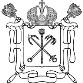 	Государственное бюджетное общеобразовательное учреждение средняя общеобразовательнаяшкола № 277 Кировского района Санкт-Петербурга198215, проспект Ветеранов, дом 14, литер А, тел/факс.(812)377-36-05, тел. (812)417-54-28, факс (812) 300-74-77, E-mail: sc277@kirov.spb.ruОКПО  52185291 ОКОГУ  23010 ОГРН  1027802735993, ИНН/КПП  7805149292/780501001РАБОЧАЯ ПРОГРАММАпо английскому языку4 Б классУчитель:Агибайлова Л.Н. Санкт-Петербург учебный год 2017 – 2018Пояснительная запискаПравовая основа разработки и утверждения рабочих программФедеральный уровеньФедеральный закон Российской Федерации от 29 декабря 2012 г. N 273-ФЗ "Об образовании в Российской Федерации".Федеральный государственный образовательный стандарт ООО (Приказ Минобрнауки РФ № 1897 от 17.12.2010).Письмо Министерства образования и науки РФ от 19 апреля 2011 г. № 03-255 «О введении федерального государственного образовательного стандарта общего образования».Федеральный базисный учебный план (приказ Министерства образования РФ от 9.03.2004 № 1312 «Об утверждении федерального базисного учебного плана и примерных учебных планов для образовательных учреждений Российской Федерации, реализующих программы общего образования» с учетом внесенных изменений приказами Минобрнауки России: от 20 августа 2008 года N 241, от 30 августа 2010 года N 889, от 3 июня 2011 года N 1994, от 1 февраля 2012 года N 74).Приказ Министерства образования и науки РФ от 31 марта 2014 г. № 253 «Об утверждении федеральных перечней учебников, рекомендованных к использованию при реализации имеющих государственную аккредитацию образовательных программ начального общего, основного общего, среднего общего образования»Приказ Минобрнауки РФ от 21 апреля 2016 года N 459«О внесении изменений в федеральный перечень учебников, рекомендуемых к использованию при реализации имеющих государственную аккредитацию образовательных программ начального общего, основного общего, среднего общего образования, утвержденный приказом Министерства образования и науки Российской Федерации от 31 марта 2014 года N 253Примерная основная образовательная программа ООО.Примерные программы по учебным предметам федерального базисного учебного плана для образовательных учреждений Российской Федерации, реализующих программы общего образования. Примерные программы по учебным предметам, созданные на основе ФГОС.СанПиН 2.4.2. 2821 – 10 «Санитарно-эпидемиологические требования к условиям и организации обучения в общеобразовательных учреждениях» (утверждены постановлением Главного государственного санитарного врача Российской Федерации от 29 декабря 2010 г. № 189, зарегистрированы в Минюсте России 3 марта 2011 г., регистрационный номер 19993);Федеральные требования к образовательным учреждениям в части охраны здоровья обучающихся, воспитанников (утверждены приказом Минобрнауки России от 28 декабря 2010 г. № 2106, зарегистрированы в Минюсте России 2 февраля 2011 г., регистрационный номер 19676)Локальный уровеньОсновная образовательная программа основного общего образования Государственного бюджетного общеобразовательного учреждения средней общеобразовательной школы № 277 Кировского района Санкт-Петербурга (ГБОУ СОШ № 277).Положение о структуре, порядке разработки и утверждении рабочих программ учебных предметов, курсов, дисциплин (модулей) (Приказ об утверждении № 254-ОД от 20.09.2016).Приказ руководителя ГБОУ СОШ № 277 об утверждении Рабочей программы учебных предметов, курсов, дисциплин (модулей) (Приказ № 248 -ОД от 30.08.2017).Учебный план образовательной программы ООО, реализующий ОП ООО в соответствии с требованиями ФГОС ООО (5-7 классы)  ГБОУ СОШ № 277.Учебный план образовательной программы ООО (8-9 классы)  ГБОУ СОШ № 277.Учебный план образовательной программы среднего (полного) общего образования (10-11 классы)  ГБОУ СОШ № 277.Учебно-методический комплекс ГБОУ СОШ № 277 на 2017-18 уч. г.Сведения о программах, на основании которых разработана рабочая программа:          Рабочая программа учебного курса «Английский язык» для 4 класса составлена на основе Примерной программы  по иностранному языку (английский язык) для начальной школы и Требований к результатам основного общего образования, представленных в федеральном образовательном стандарте второго поколения. Предлагаемая рабочая программа составлена в соответствии с требованиями Федерального государственного образовательного стандарта основного общего образования с учётом концепции духовно-нравственного воспитания и планируемых результатов освоения основной образовательной программы среднего общегообразования.                                                                                 
Последние десятилетия XX и начало XXI века ознаменовались глубокими изменениями политического, социально-экономического и социокультурного характера в российском обществе. Эти изменения оказали существенное влияние и на развитие образовательной сферы.Интеграция России в европейскоеобщеобразовательноепространство, процесс реформирования и модернизациироссийской школьной системы образованиявцелом иязыковогообразования в частности привели к переосмыслению целей, задач и содержания обучения иностранным языкам.	Современные тенденции обучения иностранным языкампредусматривают тесную взаимосвязь прагматического и культурного аспектов содержания с решением задач воспитательногои образовательного характера впроцессе развития умений иноязычного речевого общения.Предлагаемая Рабочая программа предназначена для 2–4 классов общеобразовательных учреждений и составлена в соответствии с требованиями Федерального государственного образовательного стандарта начального образования, с учётом концепции духовно-нравственного воспитания и планируемых результатов освоения основной образовательной программы начального общего образования.Цель и задачи, решаемые при реализации рабочей программы:На изучение английского языка в начальной школе отводится 204 учебных часа, соответственно по 68 часов ежегодно. Данная программа обеспечивает реализацию следующих целей:формирование умения общаться на английском языке на элементарном уровне с учётом речевых возможностей и потребностей младших школьников в устной (аудирование и говорение) и письменной (чтение и письмо) формах;приобщение детей к новому социальному опыту с использованием английского языка: знакомство младших школьников с миром зарубежных сверстников, с детским зарубежным фольклором и доступными образцами художественной литературы; воспитание дружелюбного отношения к представителям других стран;развитие речевых,  интеллектуальных и познавательных способностей младших школьников, а также их общеучебных умений; развитие мотивации к дальнейшему овладению английским языком;воспитание и разностороннее развитие младшего школьника средствами английского  языка;формирование представлений об английском языке как средстве общения, позволяющем добиваться взаимопонимания с людьми, говорящими/пишущими на английском языке, узнавать новое через звучащие и письменные тексты;расширение лингвистического кругозора младших школьников; освоение элементарных лингвистических представлений, доступных младшим школьникам и необходимых для овладения устной и письменной речью на английском языке на элементарном уровне;обеспечение коммуникативно-психологической адаптации младших школьников к новому языковому миру для преодоления в дальнейшем психологического барьера и использования английского языка как средства общения;развитие личностных качеств младшего школьника, его внимания, мышления, памяти и воображения в процессе участия в моделируемых ситуациях общения, ролевых играх, в ходе овладения языковым материалом;развитие эмоциональной сферы детей в процессе обучающих игр, учебных спектаклей с использованием английского языка;приобщение младших школьников к новому социальному опыту за счёт проигрывания на английском языке различных ролей в игровых ситуациях, типичных для семейного, бытового и учебного общения;духовно-нравственное воспитание школьника, понимание и соблюдение им таких нравственных устоев семьи, как любовь к близким, взаимопомощь, уважение к родителям, забота о младших;развитие познавательных способностей, овладение умением координированной работы с разными компонентами учебно-методического комплекта (учебником, рабочей тетрадью, аудиоприложением, мультимедийным приложением и т. д.), умением работать в паре, в группе.Общая характеристика учебного предметаДеятельностный характер предмета «Иностранный язык» соответствует природе младшего школьника, воспринимающего мир целостно, эмоционально и активно. Это позволяет включать иноязычную речевую деятельность в другие виды деятельности, свойственные ребёнку данного возраста (игровую, познавательную, художественную, эстетическую и т. п.), даёт возможность осуществлять разнообразные связи с предметами, изучаемыми в начальной школе, и формировать межпредметные общеучебные умения и навыки.С помощью английского языка формируются ценностные ориентиры и закладываются основы нравственного поведения. В процессе общения на уроке, чтения и обсуждения текстов соответствующего содержания, знакомства с образцами детского зарубежного фольклора вырабатывается дружелюбное отношение и толерантность к представителям других стран и их культуре, стимулируется общее речевое развитие младших школьников, развивается их коммуникативная культура, формируются основы гражданской идентичности, личностные качества, готовность и способность обучающихся к саморазвитию, мотивация к обучению и познанию, ценностно-смысловые установки, отражающие индивидуально-личностные позиции обучающихся, социальные компетенции.Изменения в программе авторов-разработчиков и их обоснование:Разработанная программа имеет некоторые отличия от авторской:  - выделены часы проведения срезовой и четверных контрольных работ  за счет резервных часов (6 часов).-- с учётом особенностей освоения материала и данных педагогической диагностики в конкретной группе учащихся, в уроки домашнего чтения добавлен материал на закрепление грамматических навыков  (8 часов)Основные содержательные линии программыВ курсе иностранного языка можно выделить следующие содержательные линии: коммуникативные умения в основных видах речевой деятельности: аудирование, говорение, чтение и письмо; языковые средства и навыки пользования ими;социокультурная осведомлённость; общеучебные умения.Основной содержательной линией из четырёх перечисленных являются коммуникативные умения, которые представляют собой результат овладения английским языком на данном этапе обучения. Формирование коммуникативных умений предполагает овладение языковыми средствами, а также навыками оперирования ими в процессе общения в устной и письменной форме. Таким образом, языковые навыки представляют собой часть названных сложных коммуникативных умений. Формирование коммуникативной компетенции также неразрывно связано с социокультурной осведомлённостью младших школьников. Все указанные содержательные линии находятся в тесной взаимосвязи, и отсутствие одной из них нарушает единство учебного предмета «Иностранный язык».Обучение перечисленным видам речевой деятельности происходит во взаимосвязи. Однако наблюдается некоторое устное опережение, вызванное объективными причинами: овладение письменными формами общения (чтением и письмом), связанное с необходимостью формирования техники чтения и техники письма, происходит более медленно. Поэтому темпы овладения разными видами речевой деятельности уравниваются только к концу обучения в начальной школе.Личностные, метапредметные и предметные результаты освоения  учебного предметаЛичностные результаты:  Любовь к своему народу, своему краю и своей Родине; уважение и осознание ценностей семьи и общества; любознательность, активное и заинтересованное познание мира;владение основами умения учиться, способность к организации собственной деятельности; готовность самостоятельно действовать и отвечать за своипоступки перед семьёй и обществом; доброжелательность, умение слушать и слышать собеседника, обосновывать свою позицию, высказывать своё мнение; следование правилам здорового и безопасного для себя иокружающих образа жизни.Метапредметные результаты:Способность  принимать и сохранять цели и задачи учебной деятельности, поиска средств её осуществления;  умения планировать, контролировать и оценивать учебные действия в соответствии с поставленной задачей и условиями её реализации; определять наиболее эффективные способы достижения результата;  умения понимать причины успеха/неуспеха учебной деятельности и способности конструктивно действовать даже в ситуациях неуспеха; начальные формы познавательной и личностнойрефлексии; использование  речевых  средств и средств информационных и коммуникационных технологий для решения коммуникативных и познавательных задач; использование  различных  способов  поиска (в справочных источниках и открытом учебном информационном пространстве Сети Интернет), сбора, обработки, анализа, организации, передачи и интерпретации информации в соответствии с коммуникативными и познавательными задачами; овладение  навыками смыслового чтения текстов различных стилей и жанров в соответствии с целями и задачами; будут осознанно строить речевое высказывание в соответствии с задачами коммуникации исоставлять тексты в устной и письменной форме; слушать собеседника и вести диалог; признавать возможность существования различных точек зрения и права каждого иметьсвою; излагать своё мнение и аргументировать свою точку зрения и оценку событий;определять общие цели и пути их достижения;  договариваться о распределении функций и ролей в совместной деятельности; осуществлять взаимный контроль в совместной деятельности, адекватно оценивать собственное поведение и поведение окружающих;конструктивно разрешать конфликты посредством учёта интересов сторон и сотрудничества; овладение  базовыми предметными и межпредметными понятиями,отражающими существенные связи и отношения между объектами ипроцесса.Предметные результаты: Приобретение  начальных навыков общения в устной и письменной форме с носителями иностранного языка на основе своих речевых возможностей и потребностей; освоят правила речевого и неречевого поведения; освоение  начальных лингвистических представлений, необходимых  для овладения на элементарном уровне устной и письменной речью на иностранном языке, расширяя таким образом лингвистический кругозор; дружелюбное отношение и толерантность к носителям другого языка на основе знакомства с жизнью своих сверстников в других странах, с детским фольклором и доступными образцами детской художественной литературы.В процессе овладения английским языком у учащихся будут развитыкоммуникативные умения по видам речевой деятельности.В говорении:вести и поддерживать элементарный диалог: этикетный, диалог- расспрос, диалог-побуждение; кратко описывать и характеризовать предмет, картинку, персонаж; рассказывать о себе, своей семье, друге, школе, родном крае, стране и т. п. (в пределах тематики начальной школы); воспроизводить наизусть небольшие произведения детскогофольклора: рифмовки, стихотворения, песни; кратко передавать содержание прочитанного/услышанного текста; выражать отношение к прочитанному/услышанному.В аудировании:понимать на слух речь учителя по ведению урока; связные высказывания учителя, построенные на знакомом материале и/или содержащие некоторые незнакомые слова; выказывания одноклассников;  понимать основную информацию услышанного (небольшие тексты и сообщения, построенные на изученном речевом материале, как принепосредственном общении, так и при восприятии аудиозаписи); извлекать конкретную информацию из услышанного; вербально или невербально реагировать на услышанное; понимать на слух разные типы текста (краткие диалоги, описания,рифмовки, песни); использовать контекстуальную или языковую догадку;не обращать внимания на незнакомые слова, не мешающие понимать основное содержание текста.В чтении:Чтение с помощью (изученных) правил чтения и с правильным словесным ударением;с правильным логическим и фразовым ударением простые нераспространённые предложения; основные коммуникативные типы предложений(повествовательные, вопросительные, побудительные, восклицательные); небольшие тексты с разными стратегиями, обеспечивающими понимание основной идеи текста, полное понимание текста и понимание необходимой информации; читать и понимать содержание текста на уровне значения и отвечать на вопросы по содержанию текста;определять значения незнакомых слов по знакомым словообразовательным элементам (приставки, суффиксы), аналогии с родным языком, конверсии, контексту, иллюстративной наглядности; пользоваться справочными материалами (англо-русским словарём, лингвострановедческим справочником) с применением знанийалфавита и транскрипции читать и понимать тексты, написанные разными типами шрифтов читать с соответствующим ритмико-интонационным оформлениемпростые распространённые предложения с однородными членами;понимать внутреннюю организацию текста;читать и понимать содержание текста на уровне смысла и соотноситьсобытия в тексте с личным опытом.В письме: правильно списывать; выполнять лексико-грамматические упражнения; делать подписи к рисункам; отвечать письменно на вопросы; писать открытки-поздравления с праздником и днём рождения; писать личные письма в рамках изучаемой тематики с опорой на образец; правильно оформлять конверт (с опорой на образец).IІ.  Содержание учебной программыВводный модуль “Welcomeback!”. Повторение.(2 часа)Будут уметь:участвовать в элементарных диалогах, соблюдая нормы речевого этикета, принятые в англоязычных странахзнакомиться, уметь задавать вопросы о том, что умеют делать, и отвечать на нихдарить подарки и вежливо благодарить понимать речь одноклассников и вербально реагироватьписать наиболее употребительные слова, вошедшие в активный словарьоперировать изученной лексикой в соответствии с коммуникативной задачейМодуль 1 “FamilyandFriends”Описаниелюдей. Описание действий, происходящих в момент речи. Выражение физической возможности. Глагол «иметь». Предлоги места. Настоящее продолженное время. Глагол «мочь, уметь». (8 часов)Будут уметь:спрашивать, как выглядят родные и знакомые, какие они по характеру, и отвечать на вопросчитать новые слова, читать вслух сюжетный диалог, построенный на изученном языковом материале, соблюдая правила произношения и соответствующую интонациювоспринимать на слух в аудиозаписи и понимать содержание сюжетного диалога, построенного в основном на знакомом языковом материалечитатьс правильным словесным, логическим и фразовым ударением простые нераспространенные предложенияоперировать активной лексикой в соответствии с коммуникативной задачей; узнавать и употреблять простые словообразовательные элементы – суффиксlyучаствовать в диалоге-расспросе о том, где находятся предметы, и отвечать на вопросызнать правила чтения буквосочетаний“ar” и  “or” изнаки транскрипцииузнаватьинтернациональныеслова – CD, mobilephone, guitar, camera,surfing, divingупотреблять предлоги времениговорить и спрашивать, что делают сейчас родственники и знакомыечитать новые слова, читать про себя и понимать текст, построенный на изученном языковом материалеписать о друге употреблять глаголы в PresentContinuous  в утвердительной, отрицательной и вопросительной форме уметь спрашивать о возрастевоспринимать на слух в аудиозаписи и понимать содержание комиксовучиться оперировать активной лексикой в соответствии с коммуникативной задачей; узнавать и употреблять простые словообразовательные элементы – суффикс-tyнаучиться употреблятьчислительные от 30 до 100 и глаголы в PresentContinuousвоспринимать на слух в аудиозаписи и понимать основное содержание сказок, построенных в основном на знакомом языковом материалерассказывать о крупнейших городах России и называть их  достопримечательностичитать про себя и понимать тексты, содержащие отдельные новые слова, находить в тексте необходимую информациючитать про себя и определять верные и неверные утвержденияправильно писать числительныеузнавать активную лексикуМодуль 2 “A Working Day!”. Местоположение. Описание работы. Что мы делаем каждый день. Время. Наречия частоты. Глагол have to. (8 часов)Будут уметь:спрашивать, где находятся различные учреждения, и отвечать на вопросчитать новые слова, читать вслух сюжетный диалог, построенный на изученном языковом материале, соблюдая правила произношения и соответствующую интонациювоспринимать на слух в аудиозаписи и понимать содержание сюжетного диалога, построенного в основном на знакомом языковом материалечитатьс правильным словесным, логическим и фразовым ударением простые нераспространенные предложенияоперировать активной лексикой в соответствии с коммуникативной задачей; узнаватьинтернациональныеслова – garage, café, theatre, hospital, volleyball, tennis, badminton, baseball, hockeyрасспрашивать о профессии и месте работы и отвечать на вопросычитать новые словазнать правила чтения буквосочетаний “ir”, “ur”, “er” и знак транскрипцииузнавать и употреблять простые словообразовательные элементы – суффикс er (baker, waiter) и словосложение (postman, greengrocer)научиться употреблять наречия частотности – always, usually, sometimes, oftenнаучиться расспрашивать о занятиях спортом и отвечать на вопросчитать новые слова, читать про себя и понимать текст, построенный на изученном языковом материале писать о своём родственникеуметь употреблять глаголы в Present Simple с фразами, указывающими, как часто происходят действия  (once a week, twice a week, three times a week)спрашивать, что приходится делать; рассказывать, сколько часов в неделю работают люди разных профессийвоспринимать на слух в аудиозаписи и понимать содержание песни и комиксовчитать про себя и понимать основное содержание небольших текстовупотреблять модальный глагол have toвоспринимать на слух в аудиозаписи и понимать основное содержание сказки, построенной в основном на знакомом языковом материалечитать вслух текст сказки, построенный на изученном языковом материале, соблюдая правила произношения и соответствующую интонациюотвечать на вопросы о семье, рассказывать о своём городе/деревнечитать про себя и понимать тексты, содержащие отдельные новые слова, находить в тексте необходимую информациючитать про себя и восстанавливать небольшой текстМодуль 3 “TastyTreats!” Еда. Покупаем еду. Цены. Much/many/alot.Емкости. Множественное число имен существительных. May/maynot (8 часов)Будут уметь:выражать просьбучитать новые слова, читать вслух сюжетный диалог, построенный на изученном языковом материале, соблюдая правила произношения и соответствующую интонациювоспринимать на слух в аудиозаписи и понимать содержание сюжетного диалога, построенного в основном на знакомом языковом материалечитать с правильным словесным, логическим и фразовым ударением простые нераспространенные предложенияучиться оперировать активной лексикой в соответствии с коммуникативной задачей; узнавать интернациональные слова – lemon, mango, tomatoспрашивать о количестве    и отвечать на вопросзнать правила чтения буквы “G” и знаки транскрипцииупотреблять оборот there is/there are; научиться употреблять наречия степени (much, little)просить что-нибудь в магазине  и реагировать на просьбу  читать новые слова, читать про себя и понимать текст, построенный на изученном языковом материале и содержащий отдельные новые словасоставлять вопросы викториныупотреблять наречия степени (a lot, many, much) воспринимать на слух в аудиозаписи и понимать содержание комиксов употреблять модальный глагол mayвоспринимать на слух в аудиозаписи и понимать основное содержание сказки, построенной в основном на знакомом языковом материалечитать вслух текст сказки, построенный на изученном языковом материале, соблюдая правила произношения и соответствующую интонациюговорить о том, что любят есть на десерт читать про себя и понимать тексты, содержащие как изученный языковой материал, так и отдельные новые слова, находить в тексте необходимую информациювоспринимать на слух в аудиозаписи и понимать содержание небольших текстовчитать про себя и определять верные или неверные утвержденияМодуль 4 “At the Zoo!”Животные и что они умеют делать. Сравнение. Правила поведения. Настоящее простое время и настоящее продолженное. Месяцы.Must/mustn’t. (8 часов) Будут уметь:уметь говорить, что делают животные в данный моментчитать новые слова, читать вслух сюжетный диалог, построенный на изученном языковом материале, соблюдая правила произношения и соответствующую интонациювоспринимать на слух в аудиозаписи и понимать содержание сюжетного диалога, построенного в основном на знакомом языковом материалечитать с правильным словесным, логическим и фразовым ударением простые нераспространенные предложениянаучиться оперировать активной лексикой в соответствии с коммуникативной задачей; узнавать интернациональные слова – giraffe, crocodileспрашивать, что делают животные, и отвечать на вопрос; говорить, что они всегда делают в это времязнать правила чтения буквосочетания “оо” изнаки транскрипциинаучиться различать употребление настоящего простого и настоящего продолженного времени спрашивать, когда день рождения у одноклассников, и отвечать на вопросчитать новые слова, читать про себя и понимать текст, построенный на изученном языковом материале писать о путешествии морских слоновоперировать активной лексикой в соответствии с коммуникативной задачейнаучиться употреблять сравнительную степень прилагательныхвоспринимать на слух в аудиозаписи и понимать содержание комиксовчитать про себя и понимать небольшой текст, содержащий отдельные новые слова употреблять модальный глагол mustвоспринимать на слух в аудиозаписи и понимать основное содержание сказки, построенной в основном на знакомом языковом материалечитать вслух текст сказки, построенный на изученном языковом материале, соблюдая правила произношения и соответствующую интонациюрассказывать о защите редких животных читать про себя и понимать тексты, содержащие отдельные новые слова, находить в тексте необходимую информациювоспринимать на слух в аудиозаписи и понимать содержание небольших текстовчитать про себя и восстанавливать небольшой текстправильно  употреблять модальный глагол mustчитать про себя и восстанавливать небольшой текстписать о своём новогоднем решенииМодуль 5 “Where were you yesterday?”Где ты был? Что было прошлым вечером? Описание чувств и  эмоций. Порядковые числительные. Was/were. There was/were           (8 часов)Будут уметь:говорить о подарке ко дню рождениячитать новые слова, читать вслух сюжетный диалог, построенный на изученном языковом материале, соблюдая правила произношения и соответствующую интонациювоспринимать на слух в аудиозаписи и понимать содержание сюжетного диалога, построенного в основном на знакомом языковом материалечитать с правильным словесным, логическим и фразовым ударением простые нераспространенные предложенияоперировать активной лексикой в соответствии с коммуникативной задачей; распознавать и употреблять в речи суффикс – thупотреблять порядковые числительные 1-5, 11, 12, 20говорить, где были вчеразнать правила чтения буквы “А”  перед сочетанием согласных sk и  ll и знаки транскрипцииупотреблять глагол to be в Past Simpleговорить о своём настроении; о том, где были вчерачитать новые слова, читать про себя и понимать текст, построенный на изученном языковом материале описывать картинку называть датывоспринимать на слух в аудиозаписи и понимать содержание комиксовупотреблять порядковые числительные воспринимать на слух в аудиозаписи и понимать основное содержание сказок, построенных в основном на знакомом языковом материалечитать вслух текст сказки, построенный на изученном языковом материале, соблюдая правила произношения и соответствующую интонациюрассказывать о своём дне рождения и говорить о Дне города  читать про себя и понимать тексты, содержащие отдельные новые слова, находить в тексте необходимую информациювоспринимать на слух в аудиозаписи и понимать содержание небольшого текстачитать про себя небольшие тексты и отвечать на вопросыправильно  употреблять активную лексику и глагол to be  в Past Simpleчитать про себя текст и отвечать на вопросыМодуль 6 “Tell the Tale!”Говорим о прошлом. Рассказываем истории. Правильные глаголы в простом прошедшем времени. (8 часов)Будут уметь:говорить о том, какой урок извлекли из сказкичитать про себя и понимать текст, построенный на изученном языковом материале, и содержащий отдельные новые словавоспринимать на слух в аудиозаписи и понимать содержание текста, построенного в основном на знакомом языковом материалераспознавать и употреблять правильные глаголы в утвердительной форме в Past Simpleрассказывать, что делали персонажи вчера вечеромзнать правила чтения окончаний правильных глаголов в Past Simple и знаки транскрипцииупотреблять правильные глаголы в утвердительной форме в Past Simple изученные ранее глаголы говорить, что не делали вчера, и спрашивать, что делаличитать про себя и понимать текст, построенный на изученном языковом материале оперировать активной лексикой в соответствии с коммуникативной задачейупотреблять правильные глаголы  в отрицательной и вопросительной форме в Past Simpleговорить, что делали вчера персонажичитать числа, обозначающие годы ,читать про себя и понимать текст, содержащий новые словавоспринимать на слух в аудиозаписи и понимать содержание песни и комиксовупотреблятьправильные глаголы  в PastSimpleвоспринимать на слух в аудиозаписи и понимать основное содержание сказки, построенной в основном на знакомом языковом материалечитать вслух текст сказки, построенный на изученном языковом материале, соблюдая правила произношения и соответствующую интонациюсоставлять небольшое описание персонажа читать про себя и понимать тексты, содержащие отдельные новые слова, находить в тексте необходимую информациювоспринимать на слух в аудиозаписи и понимать содержание небольшого текстачитать про себя и полностью понимать содержание текста правильно  употреблять активную лексику и правильные глаголы в PastSimpleчитать про себя текст и отвечать на вопросыМодуль 7 “Days to Remember!”Описание одноклассников. Прошедшее простое время. Превосходная степень сравнения прилагательных. Мой лучший день в году. (8 часов)Будут уметь:рассказывать, куда ходили вчера и что делаличитать новые слова, читать вслух сюжетный диалог, построенный на изученном языковом материале, соблюдая правила произношения и соответствующую интонациювоспринимать на слух в аудиозаписи и понимать содержание сюжетного диалога, построенного в основном на знакомом языковом материалечитать с правильным словесным, логическим и фразовым ударением простые нераспространенные предложенияоперировать активной лексикой в соответствии с коммуникативной задачей; узнавать интернациональные слова – museum, concertупотреблять неправильные глаголы в Past Simpleучаствовать в диалоге-расспросе о том, что делали вчеразнать правила чтения буквы “Y”и знаки транскрипцииупотреблять неправильные глаголы в Past Simple в утвердительной, отрицательной и вопросительной формеспрашивать и отвечать на вопрос, что делали вчерачитать неправильные глаголы, читать про себя и понимать текст, построенный на изученном языковом материале писать о своём самом лучшем дне в году употреблять неправильные глаголы в Past Simple и превосходную степень прилагательныхговорить о замечательных моментах в жизни персонажейвоспринимать на слух в аудиозаписи и понимать содержание комиксоввоспринимать на слух в аудиозаписи и понимать основное содержание сказки, построенной в основном на знакомом языковом материалечитать вслух текст сказки, построенной на изученном языковом материале, соблюдая правила произношения и соответствующую интонациюрассказывать о своих памятных школьных событиях  читать про себя и понимать тексты, содержащие отдельные новые слова, находить в тексте необходимую информациювоспринимать на слух в аудиозаписи и понимать содержание небольших текстовчитать про себя и восстанавливать небольшой текст; распознавать верные и неверные утвержденияМодуль 8 “Places to Go!”Страны и национальности. Планы на каникулы. Конструкция going to. Будущее простое время, глагол will. Вопросительные слова.  (8 часов)Будут уметь:спрашивать, куда собираются поехать на каникулы и что там делать, и отвечать на вопросычитать новые слова, читать вслух сюжетный диалог, построенный на изученном языковом материале, соблюдая правила произношения и соответствующую интонациювоспринимать на слух в аудиозаписи и понимать содержание сюжетного диалога, построенного в основном на знакомом языковом материалечитать с правильным словесным, логическим и фразовым ударением простые нераспространённые предложенияоперировать активной лексикой в соответствии с коммуникативной задачейговорить о том, что собирается делать семья в воскресенье;участвовать в диалоге-расспросе о том, что собираются делать персонажизнать правила чтения слов с непроизносимыми согласнымиупотреблять структуру  to be going to для выражения будущего времениговорить, куда собираются поехать на отдых и что возьмут с собой; научиться спрашивать о том, какая завтра будет погода, и отвечать на вопросчитать новые слова, читать про себя и понимать текст, построенный на изученном языковом материале писать о своём отдыхенаучиться  употреблять глаголы в Future Simpleвести диалог-расспрос о планах на отдыхвоспринимать на слух в аудиозаписи и понимать содержание песни и комиксовстроить специальные вопросывоспринимать на слух в аудиозаписи и понимать основное содержание сказки, построенной в основном на знакомом языковом материалечитать вслух текст сказки, построенный на изученном языковом материале, соблюдая правила произношения и соответствующую интонациюрассказывать о своих путешествияхчитать про себя и понимать тексты, содержащие отдельные новые слова, находить в тексте необходимую информациювоспринимать на слух в аудиозаписи и понимать содержание небольших текстовчитать про себя текст письма и писать ответ на него, отвечая на поставленные вопросы ПРОГРАММНО-МЕТОДИЧЕСКОЕ ОБЕСПЕЧЕНИЕПолноценный  состав курса «Английский в фокусе 4 класс»   является его важной характеристикой. УМК состоит из:учебника;рабочей тетради;книги для учителя;книги для чтения с CD;языкового портфеля;аудиокурса для занятий в классе;аудиокурса для самостоятельных занятий дома;веб-сайта  курса (http://www.prosv.ru/umk/spotlight);сборника контрольных заданий;электронного приложение к учебнику с аудиокурсом для самостоятельных занятий дома (ABBYY Lingvo);сборника тренировочных упражнений.IV. ТРЕБОВАНИЯ К УРОВНЮ ПОДГОТОВКИ УЧАЩИХСЯ.Речевая компетенция в следующих видах речевой деятельностиВ говорении:вести элементарный этикетный диалог в ограниченном круге типичных ситуаций общения, диалог-расспрос (вопрос-ответ) и диалог-побуждение к действию;уметь на элементарном уровне рассказывать о себе/семье/друге, описывать предмет/картинку, кратко характеризовать персонаж.В аудировании:понимать на слух речь учителя и одноклассников, основное содержание небольших доступных текстов в аудиозаписи, построенных на изученном языковом материале.В чтении:читать вслух небольшие тексты, построенные на изученном языковом материале, соблюдая правила чтения и нужную интонацию;читать про себя тексты, включающие как изученный языковой материал, так и отдельные новые слова, и понимать их основное содержание, находить в тексте нужную информацию.В письменной речи:владеть техникой письма;писать с опорой на образец поздравление с праздником и короткое личное письмо.Языковая компетенция (владение языковыми средствами)адекватное произношение и различение на слух всех звуков английского языка, соблюдение правильного ударения в словах и фразах;соблюдение особенностей интонации основных типов предложений;применение основных правил чтения и орфографии, изученных в курсе начальной школы;распознавание и употребление в речи изученных в курсе начальной школы лексических единиц (слов, словосочетаний, оценочной лексики, речевых клише) и грамматических явлений;умение делать обобщения на основе структурно-функциональных схем простого предложения.Социокультурная осведомлённостьзнание названий стран изучаемого языка, некоторых литературных персонажей известных детских произведений, сюжетов некоторых популярных сказок, написанных на английском языке, небольших произведений детского фольклора (стихов, песен); знание элементарных норм речевого и неречевого поведения, принятых в англоговорящих странах.Б.В познавательной сфере:умение сравнивать языковые явления родного и английского языков на уровне отдельных звуков, букв, слов, словосочетаний, простых предложений;умение опознавать грамматические явления, отсутствующие в родном языке, например артикли;умение систематизировать слова, например по тематическому принципу;умение пользоваться языковой догадкой, например при опознавании интернационализмов;совершенствование приёмов работы с текстом с опорой на умения, приобретённые на уроках родного языка (прогнозировать содержание текста по заголовку, иллюстрациям и др.);умение действовать по образцу при выполнении упражнений и составлении собственных высказываний в пределах тематики начальной школы;умение пользоваться справочным материалом, представленным в виде таблиц, схем, правил;умение пользоваться двуязычным словарём учебника (в том числе транскрипцией), компьютерным словарём;умение осуществлять самонаблюдение и самооценку в доступных младшему школьнику пределах.В.В ценностно-ориентационной сфере:представление об английском языке как средстве выражения мыслей, чувств, эмоций;приобщение к культурным ценностям другого народа через произведения детского фольклора, через непосредственное участие в туристических поездках.Г. В эстетической сфере:владение элементарными средствами выражения чувств и эмоций на иностранном языке;развитие чувства прекрасного в процессе знакомства с образцами доступной детской литературы.Д.В трудовой сфере:умение следовать намеченному плану в своём учебном труде;умение вести словарь (словарную тетрадь).КРИТЕРИИ ВЫСТАВЛЕНИЯ ОТМЕТОК ПО АНГЛИЙСКОМУ ЯЗЫКУ1.За письменные работы(контрольные работы, самостоятельные работы, словарные диктанты) оценка вычисляется исходя из процента правильных ответов:          2. Творческие письменные работы(письма, разные виды сочинений) оцениваются по пяти критериям:а) Содержание (соблюдение объема работы, соответствие теме, отражены ли все указанные в задании аспекты, стилевое оформление речи соответствует типу задания, аргументация на соответствующем уровне, соблюдение норм вежливости).ПРИ НЕУДОВЛЕТВОРИТЕЛЬНОЙ ОЦЕНКЕ ЗА СОДЕРЖАНИЕ ОСТАЛЬНЫЕ КРИТЕРИИ НЕ ОЦЕНИВАЮТСЯ И РАБОТА ПОЛУЧАЕТ НЕУДОВЛЕТВОРИТЕЛЬНУЮ ОЦЕНКУ;б) Организация работы (логичность высказывания, использование средств логической связи на соответствующем уровне, соблюдение формата высказывания и деление текста на абзацы);в) Лексика (словарный запас соответствует поставленной задаче и требованиям данного года обучения языку);г) Грамматика (использование разнообразных грамматических конструкций в соответствии с поставленной задачей и требованиям данного года обучения языку);д) Орфография и пунктуация (отсутствие орфографических ошибок, соблюдение главных правил пунктуации: предложения начинаются с заглавной буквы, в конце предложения стоит точка, вопросительный или восклицательный знак, а также соблюдение основных правил расстановки запятых). 3. Устные ответы(монологические высказывания, пересказы, диалоги, работа в группах) оцениваются по пяти критериям:а) Содержание (соблюдение объема высказывания, соответствие теме, отражены все аспекты указанные в задании, стилевое оформление речи соответствует типу задания, аргументация на соответствующем уровне, соблюдение норм вежливости).ПРИ НЕУДОВЛЕТВОРИТЕЛЬНОЙ ОЦЕНКЕ ЗА СОДЕРЖАНИЕ ОСТАЛЬНЫЕ КРИТЕРИИ НЕ ОЦЕНИВАЮТСЯ И РАБОТА ПОЛУЧАЕТ НЕУДОВЛЕТВОРИТЕЛЬНУЮ ОЦЕНКУ;б) Взаимодействие с собеседником (умение логично и связно вести беседу, соблюдать очередность при обмене репликами, давать аргументированные и развернутые ответы на вопросы собеседника, умение начать и поддерживать беседу, а также восстановить ее в случае сбоя: переспрос, уточнение);в) Лексика (словарный запас соответствует поставленной задаче и требованиям данного года обучения языку);г) Грамматика (использование разнообразных грамматических конструкций в соответствии с поставленной задачей и требованиям данного года обучения языку);д) Произношение (правильное произнесение звуков английского языка, правильная постановка ударения в словах, а также соблюдение правильной интонации в предложениях).V. УЧЕБНО-ТЕМАТИЧЕСКИЙ ПЛАН.4 классКонтрольные работыVI. Календарно-тематическое планированиеVII. СПИСОК ЛИТЕРАТУРЫ ДЛЯ УЧИТЕЛЯ.«Английский в фокусе» для 4 класса / Ю. Е. Ваулина, В. Эванс, Д. Дули, О. Е. Подоляко. – М.: ExpressPublishing: Просвещение, 2014.Книга для учителя к УМК «Английский в фокусе» 4 класс/Ю. Е. Ваулина, В. Эванс, Д. Дули, О. Е. Подоляко..: ExpressPublishing: Просвещение, 2014Веб-сайт  курса (http://www.prosv.ru/umk/spotlight);Сборник контрольныхзаданийдля4 класса Ю. Е. Ваулина, В. Эванс, Д. Дули, О. Е. Подоляко..: ExpressPublishing: Просвещение, 2014Сборник тренировочных упражнений для 4класса/ Ю. Е. Ваулина, В. Эванс, Д. Дули, О. Е. Подоляко..: ExpressPublishing:  Просвещение, 2014Аудиокурс для занятий в классе Ю. Е. Ваулина, В. Эванс, Д. Дули, О. Е. Подоляко..: ExpressPublishing:Просвещение, 2014Федеральный государственный образовательный стандарт начального образования (http://standart.edu.ru).  Примерные программы начального образования. Иностранный язык. – М.: Просвещение, 2012. – (Серия «Стандарты второго поколения»).СПИСОК ЛИТЕРАТУРЫ ДЛЯ УЧАЩИХСЯ«Английский в фокусе» для 3 класса / Ю. Е. Ваулина, В. Эванс, Д. Дули, О. Е. Подоляко. – М.: ExpressPublishing: Просвещение, 2013.Портфолио для 3 классаЮ. Е. Ваулина, В. Эванс, Д. Дули, О. Е. Подоляко: ExpressPublishing: Просвещение, 2013Аудиокурс для самостоятельных занятий домаЮ. Е. Ваулина, В. Эванс, Д. Дули, О. Е. Подоляко..: ExpressPublishing: Просвещение, 2014Электронное приложение к учебникам с аудиокурсом для самостоятельных занятий дома (ABBYY Lingvo)Приложение к рабочей программе (изменения в календарно-тематическом планировании)Лист коррекции и внесения  измененийПРИНЯТОПедагогическим советомГБОУ СОШ № 277Санкт-ПетербургаПротокол № 1от «30» августа 2017 г.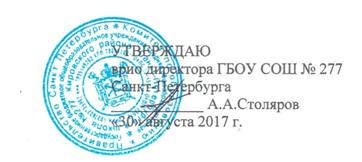 КлассУчебники (автор, название, год издания, кем рекомендован или допущен, издательство)Методические материалыДидактические материалы4«Английский в фокусе» для 4 класса / Ю. Е. Ваулина, В. Эванс, Д. Дули, О. Е. Подоляко. – М.: ExpressPublishing: Просвещение, 2014Федеральный государственный образовательный стандарт начального образования (http://standart.edu.ru). Примерная программа начального образования. Иностранный язык. – М.: Просвещение, 2012. – (Серия «Стандарты второго поколения»). Английский язык. Рабочая программа. Предметная линия учебников «Английский в фокусе». 4 классаКнига для учителя к УМК 4 класс «Английскийв фокусе» М Ю. Е. Ваулина, В. Эванс, Д. Дули, О. Е. Подоляко:ExpressPublishing:Просвещение, 2014Портфолио4 класс Ю. Е. Ваулина, В. Эванс, Д. Дули, О. Е. Подоляко: ExpressPublishing:Просвещение, 2014Аудиокурс для занятий в классе 4 класс Ю. Е. Ваулина, В. Эванс, Д. Дули, О. Е. Подоляко: ExpressPublishing:Просвещение, 2014Аудиокурс для самостоятельных занятий дома 4 класс Ю. Е. Ваулина, В. Эванс, Д. Дули, О. Е. Подоляко: ExpressPublishing:Просвещение, 2014Веб-сайт  курса (http://www.prosv.ru/umk/spotlight);Сборник контрольных заданий 4 класс Ю. Е. Ваулина, В. Эванс, Д. Дули, О. Е. Подоляко: ExpressPublishing:Просвещение, 2014Электронного приложение к учебнику с аудиокурсом для самостоятельных занятий дома (ABBYY Lingvo)Сборник тренировочных упражнений Ю. Е. Ваулина, В. Эванс, Д. Дули, О. Е. Подоляко: ExpressPublishing: Просвещение, 2014Виды работОценка «3»Оценка «4»Оценка «5»Контрольные работыОт 50% до 69%От 70% до 90%От 91% до 100%Самостоятельные работы, словарные диктантыОт 60% до 74%От 75% до 94%От 95% до 100%№ТемаКол-во часов1Добро пожаловать! Вводный модуль22Семья и друзья. Модуль 183Работа. Модуль 284Угощения. Модуль 385В зоопарке. Модуль 486Где ты был вчера? Модуль 587Расскажи сказку. Модуль 688Дни памяти. Модуль 789Места отдыха. Модуль 8810Повторение268 часов№Наименование работыВид работыТема1Входной тест Контрольная работа № 1Лексико-грамматический тестСрезовая контрольная работа за курс 3 класса2Контрольная работа № 2Лексико-грамматический тестМодуль 13Контрольная работа № 3(2 часа)Лексико-грамматический тестМодуль 24Контрольная работа № 3(2 часа)Контроль видов речевой деятельностиЧетвертная контрольная работа(1 час)5Контрольная работа № 4Лексико-грамматический тестМодуль 36Контрольная работа № 5(2 часа)Лексико-грамматический тестМодуль 47.Контрольная работа № 5(2 часа)Контроль видов речевой деятельностиЧетвертная контрольная работа8Контрольная работа № 6Лексико-грамматический тестМодуль 59Контрольная работа №7(2 часа)Лексико-грамматический тестМодуль 610Контрольная работа №7(2 часа)Контроль видов речевой деятельностиЧетвертная контрольная работа11Контрольная работа № 8Лексико-грамматический тестМодуль 712Контрольная работа № 9(2 часа)Лексико-грамматический тестМодуль 813Контрольная работа № 9(2 часа)Контроль видов речевой деятельностиИтоговая контрольная работаНомер урокаДата по планированиюНазвание разделf и темыОсновные вопросыВиды деятельностиВиды деятельностиВиды деятельностиВиды деятельностиВиды деятельностиВиды деятельностиВиды деятельностиВиды деятельностиВиды деятельностиФормы контроляФактическая датаНомер урокаДата по планированиюНазвание разделf и темыОсновные вопросыКоммуникативныеКоммуникативныеКоммуникативныеКоммуникативныеКоммуникативныеКоммуникативныеЯзыковыеЯзыковыеЯзыковыеФормы контроляФактическая датаНомер урокаДата по планированиюНазвание разделf и темыОсновные вопросыАуд.ГоворениеГоворениеЧтениеПисьмо Письмо ЛексикаФонетикаГрамматикаФормы контроляФактическая дата1234566788910111213ВВОДНЫЙ МОДУЛЬ.    WELCOME BACK!Основные виды УУД:Коммуникативные УУД: адекватно использовать речевые средства для построения диалогического  высказыванияРегулятивные УУД: принимать и сохранять учебную задачуПознавательные УУД: осознанно и произвольностроить диалогическое высказывание; действовать по образцу; проводить рефлексиюЛичностные УУД: формировать мотивационную основу учебной деятельностиВВОДНЫЙ МОДУЛЬ.    WELCOME BACK!Основные виды УУД:Коммуникативные УУД: адекватно использовать речевые средства для построения диалогического  высказыванияРегулятивные УУД: принимать и сохранять учебную задачуПознавательные УУД: осознанно и произвольностроить диалогическое высказывание; действовать по образцу; проводить рефлексиюЛичностные УУД: формировать мотивационную основу учебной деятельностиВВОДНЫЙ МОДУЛЬ.    WELCOME BACK!Основные виды УУД:Коммуникативные УУД: адекватно использовать речевые средства для построения диалогического  высказыванияРегулятивные УУД: принимать и сохранять учебную задачуПознавательные УУД: осознанно и произвольностроить диалогическое высказывание; действовать по образцу; проводить рефлексиюЛичностные УУД: формировать мотивационную основу учебной деятельностиВВОДНЫЙ МОДУЛЬ.    WELCOME BACK!Основные виды УУД:Коммуникативные УУД: адекватно использовать речевые средства для построения диалогического  высказыванияРегулятивные УУД: принимать и сохранять учебную задачуПознавательные УУД: осознанно и произвольностроить диалогическое высказывание; действовать по образцу; проводить рефлексиюЛичностные УУД: формировать мотивационную основу учебной деятельностиВВОДНЫЙ МОДУЛЬ.    WELCOME BACK!Основные виды УУД:Коммуникативные УУД: адекватно использовать речевые средства для построения диалогического  высказыванияРегулятивные УУД: принимать и сохранять учебную задачуПознавательные УУД: осознанно и произвольностроить диалогическое высказывание; действовать по образцу; проводить рефлексиюЛичностные УУД: формировать мотивационную основу учебной деятельностиВВОДНЫЙ МОДУЛЬ.    WELCOME BACK!Основные виды УУД:Коммуникативные УУД: адекватно использовать речевые средства для построения диалогического  высказыванияРегулятивные УУД: принимать и сохранять учебную задачуПознавательные УУД: осознанно и произвольностроить диалогическое высказывание; действовать по образцу; проводить рефлексиюЛичностные УУД: формировать мотивационную основу учебной деятельностиВВОДНЫЙ МОДУЛЬ.    WELCOME BACK!Основные виды УУД:Коммуникативные УУД: адекватно использовать речевые средства для построения диалогического  высказыванияРегулятивные УУД: принимать и сохранять учебную задачуПознавательные УУД: осознанно и произвольностроить диалогическое высказывание; действовать по образцу; проводить рефлексиюЛичностные УУД: формировать мотивационную основу учебной деятельностиВВОДНЫЙ МОДУЛЬ.    WELCOME BACK!Основные виды УУД:Коммуникативные УУД: адекватно использовать речевые средства для построения диалогического  высказыванияРегулятивные УУД: принимать и сохранять учебную задачуПознавательные УУД: осознанно и произвольностроить диалогическое высказывание; действовать по образцу; проводить рефлексиюЛичностные УУД: формировать мотивационную основу учебной деятельностиВВОДНЫЙ МОДУЛЬ.    WELCOME BACK!Основные виды УУД:Коммуникативные УУД: адекватно использовать речевые средства для построения диалогического  высказыванияРегулятивные УУД: принимать и сохранять учебную задачуПознавательные УУД: осознанно и произвольностроить диалогическое высказывание; действовать по образцу; проводить рефлексиюЛичностные УУД: формировать мотивационную основу учебной деятельностиВВОДНЫЙ МОДУЛЬ.    WELCOME BACK!Основные виды УУД:Коммуникативные УУД: адекватно использовать речевые средства для построения диалогического  высказыванияРегулятивные УУД: принимать и сохранять учебную задачуПознавательные УУД: осознанно и произвольностроить диалогическое высказывание; действовать по образцу; проводить рефлексиюЛичностные УУД: формировать мотивационную основу учебной деятельностиВВОДНЫЙ МОДУЛЬ.    WELCOME BACK!Основные виды УУД:Коммуникативные УУД: адекватно использовать речевые средства для построения диалогического  высказыванияРегулятивные УУД: принимать и сохранять учебную задачуПознавательные УУД: осознанно и произвольностроить диалогическое высказывание; действовать по образцу; проводить рефлексиюЛичностные УУД: формировать мотивационную основу учебной деятельностиВВОДНЫЙ МОДУЛЬ.    WELCOME BACK!Основные виды УУД:Коммуникативные УУД: адекватно использовать речевые средства для построения диалогического  высказыванияРегулятивные УУД: принимать и сохранять учебную задачуПознавательные УУД: осознанно и произвольностроить диалогическое высказывание; действовать по образцу; проводить рефлексиюЛичностные УУД: формировать мотивационную основу учебной деятельностиВВОДНЫЙ МОДУЛЬ.    WELCOME BACK!Основные виды УУД:Коммуникативные УУД: адекватно использовать речевые средства для построения диалогического  высказыванияРегулятивные УУД: принимать и сохранять учебную задачуПознавательные УУД: осознанно и произвольностроить диалогическое высказывание; действовать по образцу; проводить рефлексиюЛичностные УУД: формировать мотивационную основу учебной деятельностиВВОДНЫЙ МОДУЛЬ.    WELCOME BACK!Основные виды УУД:Коммуникативные УУД: адекватно использовать речевые средства для построения диалогического  высказыванияРегулятивные УУД: принимать и сохранять учебную задачуПознавательные УУД: осознанно и произвольностроить диалогическое высказывание; действовать по образцу; проводить рефлексиюЛичностные УУД: формировать мотивационную основу учебной деятельностиВВОДНЫЙ МОДУЛЬ.    WELCOME BACK!Основные виды УУД:Коммуникативные УУД: адекватно использовать речевые средства для построения диалогического  высказыванияРегулятивные УУД: принимать и сохранять учебную задачуПознавательные УУД: осознанно и произвольностроить диалогическое высказывание; действовать по образцу; проводить рефлексиюЛичностные УУД: формировать мотивационную основу учебной деятельности04.09Вводный урок .Знакомство Напомнить учащимся о главных героях УМК; повторить фразы приветствия и знакомства; повторить глаголы to be,can; развивать умения аудирования, чтения, говорения и письма.с. 4, упр. 1с. 5, упр. 3 с. 4, упр. 2 с. 5, упр. 4с. 4, упр. 1с. 5, упр. 3с. 4, упр. 1с. 5, упр. 3с. 4, упр. 1с. 5, упр. 3Активная:join, hope, feel, remember, Nice to see you! Пассивная:back together, same04.0906.09Срезовая контрольная контрольная работа № 1Повторить структуру have got; повторить лексику по темам «Игрушки», «Школьные принадлежности», «школьные предметы», «Семья», «Еда», «Животные»; развивать умения аудирования, чтения и говорения.с. 6, упр. 1с. 6, упр. 1, 2с. 7, упр. 4с. 8, упр. 5с. 7, упр. 3Р.Т. с. 4, упр. 1, 2с. 7, упр. 3Р.Т. с. 4, упр. 1, 2с. 7, упр. 3Р.Т. с. 4, упр. 1, 2с. 8, упр. 5Активная:present, CD, aero-plane, musical box, doll, ball, train, age, class, surname, phone number, triangle, circle, square, subject; Oh, thank you. You’re welcome. What’s (Steve’s) surname? How old is he? What year is he in? What’shisphonenumber?Пассивная:activity, library card06.09Модуль 1. “Family and Friends” (8часов)Основные виды УУД:Коммуникативные УУД: учиться работать в группе, оказывать в сотрудничестве необходимую помощь; адекватно использовать речевые средства для построения монологического и диалогического высказыванияРегулятивные УУД: адекватно воспринимать оценку учителя; учитывать выделенные учителем ориентиры действия в новом учебном материале;оценивать правильность выполнения действия и вносить необходимые коррективы; принимать и сохранять учебную задачу; осуществлять самоконтроль, оценивать правильность выполнения действия на уровне адекватной оценки соответствия результатов требованиям данной задачи ; учитывать установленные правила в контроле способа выполнения заданийПознавательные УУД: действовать по образцу; находить в тексте конкретные сведения, заданные в явном виде; понимать знаково-символические средства (транскрипцию), осуществлять запись (фиксацию) выборочной информации об окружающем мире и о себе самом (о выполненной работе в досье Языкового портфеля); проводить сравнение по заданным критериям; уметь извлекать информацию из прочитанного текста, уметь действовать по образцу, осуществлять поиск необходимой информации в грамматическом  справочнике; осуществлять анализ объектов; формировать умение работать с текстом; извлекать информацию из прослушанных текстов;  проводить рефлексию; осознанно и произвольностроить монологическое высказывание  с опорой на текст/вопросы;  проводить сравнение по заданным критериям; осознанно и произвольно  владеть  общими приемами выполнения заданий; проводить рефлексиюЛичностные УУД: развивать учебно­познавательный интерес к новому учебному материалу; формировать мотивационную основу учебной деятельности; развивать эстетические чувства на основе знакомства со сказкой; формировать основы своей гражданской  идентичности в форме осознания  социальной роли «Я» как гражданина России, формировать доброжелательное отношение, уважение и толерантность к другим странам и народам;формировать адекватное понимание причин успешности/неуспешности учебной деятельности, формировать способность к оценке своей учебной деятельности; формировать внутреннюю позицию школьника на уровне ориентации на содержательные моменты и принятие образа «хорошего ученика»Модуль 1. “Family and Friends” (8часов)Основные виды УУД:Коммуникативные УУД: учиться работать в группе, оказывать в сотрудничестве необходимую помощь; адекватно использовать речевые средства для построения монологического и диалогического высказыванияРегулятивные УУД: адекватно воспринимать оценку учителя; учитывать выделенные учителем ориентиры действия в новом учебном материале;оценивать правильность выполнения действия и вносить необходимые коррективы; принимать и сохранять учебную задачу; осуществлять самоконтроль, оценивать правильность выполнения действия на уровне адекватной оценки соответствия результатов требованиям данной задачи ; учитывать установленные правила в контроле способа выполнения заданийПознавательные УУД: действовать по образцу; находить в тексте конкретные сведения, заданные в явном виде; понимать знаково-символические средства (транскрипцию), осуществлять запись (фиксацию) выборочной информации об окружающем мире и о себе самом (о выполненной работе в досье Языкового портфеля); проводить сравнение по заданным критериям; уметь извлекать информацию из прочитанного текста, уметь действовать по образцу, осуществлять поиск необходимой информации в грамматическом  справочнике; осуществлять анализ объектов; формировать умение работать с текстом; извлекать информацию из прослушанных текстов;  проводить рефлексию; осознанно и произвольностроить монологическое высказывание  с опорой на текст/вопросы;  проводить сравнение по заданным критериям; осознанно и произвольно  владеть  общими приемами выполнения заданий; проводить рефлексиюЛичностные УУД: развивать учебно­познавательный интерес к новому учебному материалу; формировать мотивационную основу учебной деятельности; развивать эстетические чувства на основе знакомства со сказкой; формировать основы своей гражданской  идентичности в форме осознания  социальной роли «Я» как гражданина России, формировать доброжелательное отношение, уважение и толерантность к другим странам и народам;формировать адекватное понимание причин успешности/неуспешности учебной деятельности, формировать способность к оценке своей учебной деятельности; формировать внутреннюю позицию школьника на уровне ориентации на содержательные моменты и принятие образа «хорошего ученика»Модуль 1. “Family and Friends” (8часов)Основные виды УУД:Коммуникативные УУД: учиться работать в группе, оказывать в сотрудничестве необходимую помощь; адекватно использовать речевые средства для построения монологического и диалогического высказыванияРегулятивные УУД: адекватно воспринимать оценку учителя; учитывать выделенные учителем ориентиры действия в новом учебном материале;оценивать правильность выполнения действия и вносить необходимые коррективы; принимать и сохранять учебную задачу; осуществлять самоконтроль, оценивать правильность выполнения действия на уровне адекватной оценки соответствия результатов требованиям данной задачи ; учитывать установленные правила в контроле способа выполнения заданийПознавательные УУД: действовать по образцу; находить в тексте конкретные сведения, заданные в явном виде; понимать знаково-символические средства (транскрипцию), осуществлять запись (фиксацию) выборочной информации об окружающем мире и о себе самом (о выполненной работе в досье Языкового портфеля); проводить сравнение по заданным критериям; уметь извлекать информацию из прочитанного текста, уметь действовать по образцу, осуществлять поиск необходимой информации в грамматическом  справочнике; осуществлять анализ объектов; формировать умение работать с текстом; извлекать информацию из прослушанных текстов;  проводить рефлексию; осознанно и произвольностроить монологическое высказывание  с опорой на текст/вопросы;  проводить сравнение по заданным критериям; осознанно и произвольно  владеть  общими приемами выполнения заданий; проводить рефлексиюЛичностные УУД: развивать учебно­познавательный интерес к новому учебному материалу; формировать мотивационную основу учебной деятельности; развивать эстетические чувства на основе знакомства со сказкой; формировать основы своей гражданской  идентичности в форме осознания  социальной роли «Я» как гражданина России, формировать доброжелательное отношение, уважение и толерантность к другим странам и народам;формировать адекватное понимание причин успешности/неуспешности учебной деятельности, формировать способность к оценке своей учебной деятельности; формировать внутреннюю позицию школьника на уровне ориентации на содержательные моменты и принятие образа «хорошего ученика»Модуль 1. “Family and Friends” (8часов)Основные виды УУД:Коммуникативные УУД: учиться работать в группе, оказывать в сотрудничестве необходимую помощь; адекватно использовать речевые средства для построения монологического и диалогического высказыванияРегулятивные УУД: адекватно воспринимать оценку учителя; учитывать выделенные учителем ориентиры действия в новом учебном материале;оценивать правильность выполнения действия и вносить необходимые коррективы; принимать и сохранять учебную задачу; осуществлять самоконтроль, оценивать правильность выполнения действия на уровне адекватной оценки соответствия результатов требованиям данной задачи ; учитывать установленные правила в контроле способа выполнения заданийПознавательные УУД: действовать по образцу; находить в тексте конкретные сведения, заданные в явном виде; понимать знаково-символические средства (транскрипцию), осуществлять запись (фиксацию) выборочной информации об окружающем мире и о себе самом (о выполненной работе в досье Языкового портфеля); проводить сравнение по заданным критериям; уметь извлекать информацию из прочитанного текста, уметь действовать по образцу, осуществлять поиск необходимой информации в грамматическом  справочнике; осуществлять анализ объектов; формировать умение работать с текстом; извлекать информацию из прослушанных текстов;  проводить рефлексию; осознанно и произвольностроить монологическое высказывание  с опорой на текст/вопросы;  проводить сравнение по заданным критериям; осознанно и произвольно  владеть  общими приемами выполнения заданий; проводить рефлексиюЛичностные УУД: развивать учебно­познавательный интерес к новому учебному материалу; формировать мотивационную основу учебной деятельности; развивать эстетические чувства на основе знакомства со сказкой; формировать основы своей гражданской  идентичности в форме осознания  социальной роли «Я» как гражданина России, формировать доброжелательное отношение, уважение и толерантность к другим странам и народам;формировать адекватное понимание причин успешности/неуспешности учебной деятельности, формировать способность к оценке своей учебной деятельности; формировать внутреннюю позицию школьника на уровне ориентации на содержательные моменты и принятие образа «хорошего ученика»Модуль 1. “Family and Friends” (8часов)Основные виды УУД:Коммуникативные УУД: учиться работать в группе, оказывать в сотрудничестве необходимую помощь; адекватно использовать речевые средства для построения монологического и диалогического высказыванияРегулятивные УУД: адекватно воспринимать оценку учителя; учитывать выделенные учителем ориентиры действия в новом учебном материале;оценивать правильность выполнения действия и вносить необходимые коррективы; принимать и сохранять учебную задачу; осуществлять самоконтроль, оценивать правильность выполнения действия на уровне адекватной оценки соответствия результатов требованиям данной задачи ; учитывать установленные правила в контроле способа выполнения заданийПознавательные УУД: действовать по образцу; находить в тексте конкретные сведения, заданные в явном виде; понимать знаково-символические средства (транскрипцию), осуществлять запись (фиксацию) выборочной информации об окружающем мире и о себе самом (о выполненной работе в досье Языкового портфеля); проводить сравнение по заданным критериям; уметь извлекать информацию из прочитанного текста, уметь действовать по образцу, осуществлять поиск необходимой информации в грамматическом  справочнике; осуществлять анализ объектов; формировать умение работать с текстом; извлекать информацию из прослушанных текстов;  проводить рефлексию; осознанно и произвольностроить монологическое высказывание  с опорой на текст/вопросы;  проводить сравнение по заданным критериям; осознанно и произвольно  владеть  общими приемами выполнения заданий; проводить рефлексиюЛичностные УУД: развивать учебно­познавательный интерес к новому учебному материалу; формировать мотивационную основу учебной деятельности; развивать эстетические чувства на основе знакомства со сказкой; формировать основы своей гражданской  идентичности в форме осознания  социальной роли «Я» как гражданина России, формировать доброжелательное отношение, уважение и толерантность к другим странам и народам;формировать адекватное понимание причин успешности/неуспешности учебной деятельности, формировать способность к оценке своей учебной деятельности; формировать внутреннюю позицию школьника на уровне ориентации на содержательные моменты и принятие образа «хорошего ученика»Модуль 1. “Family and Friends” (8часов)Основные виды УУД:Коммуникативные УУД: учиться работать в группе, оказывать в сотрудничестве необходимую помощь; адекватно использовать речевые средства для построения монологического и диалогического высказыванияРегулятивные УУД: адекватно воспринимать оценку учителя; учитывать выделенные учителем ориентиры действия в новом учебном материале;оценивать правильность выполнения действия и вносить необходимые коррективы; принимать и сохранять учебную задачу; осуществлять самоконтроль, оценивать правильность выполнения действия на уровне адекватной оценки соответствия результатов требованиям данной задачи ; учитывать установленные правила в контроле способа выполнения заданийПознавательные УУД: действовать по образцу; находить в тексте конкретные сведения, заданные в явном виде; понимать знаково-символические средства (транскрипцию), осуществлять запись (фиксацию) выборочной информации об окружающем мире и о себе самом (о выполненной работе в досье Языкового портфеля); проводить сравнение по заданным критериям; уметь извлекать информацию из прочитанного текста, уметь действовать по образцу, осуществлять поиск необходимой информации в грамматическом  справочнике; осуществлять анализ объектов; формировать умение работать с текстом; извлекать информацию из прослушанных текстов;  проводить рефлексию; осознанно и произвольностроить монологическое высказывание  с опорой на текст/вопросы;  проводить сравнение по заданным критериям; осознанно и произвольно  владеть  общими приемами выполнения заданий; проводить рефлексиюЛичностные УУД: развивать учебно­познавательный интерес к новому учебному материалу; формировать мотивационную основу учебной деятельности; развивать эстетические чувства на основе знакомства со сказкой; формировать основы своей гражданской  идентичности в форме осознания  социальной роли «Я» как гражданина России, формировать доброжелательное отношение, уважение и толерантность к другим странам и народам;формировать адекватное понимание причин успешности/неуспешности учебной деятельности, формировать способность к оценке своей учебной деятельности; формировать внутреннюю позицию школьника на уровне ориентации на содержательные моменты и принятие образа «хорошего ученика»Модуль 1. “Family and Friends” (8часов)Основные виды УУД:Коммуникативные УУД: учиться работать в группе, оказывать в сотрудничестве необходимую помощь; адекватно использовать речевые средства для построения монологического и диалогического высказыванияРегулятивные УУД: адекватно воспринимать оценку учителя; учитывать выделенные учителем ориентиры действия в новом учебном материале;оценивать правильность выполнения действия и вносить необходимые коррективы; принимать и сохранять учебную задачу; осуществлять самоконтроль, оценивать правильность выполнения действия на уровне адекватной оценки соответствия результатов требованиям данной задачи ; учитывать установленные правила в контроле способа выполнения заданийПознавательные УУД: действовать по образцу; находить в тексте конкретные сведения, заданные в явном виде; понимать знаково-символические средства (транскрипцию), осуществлять запись (фиксацию) выборочной информации об окружающем мире и о себе самом (о выполненной работе в досье Языкового портфеля); проводить сравнение по заданным критериям; уметь извлекать информацию из прочитанного текста, уметь действовать по образцу, осуществлять поиск необходимой информации в грамматическом  справочнике; осуществлять анализ объектов; формировать умение работать с текстом; извлекать информацию из прослушанных текстов;  проводить рефлексию; осознанно и произвольностроить монологическое высказывание  с опорой на текст/вопросы;  проводить сравнение по заданным критериям; осознанно и произвольно  владеть  общими приемами выполнения заданий; проводить рефлексиюЛичностные УУД: развивать учебно­познавательный интерес к новому учебному материалу; формировать мотивационную основу учебной деятельности; развивать эстетические чувства на основе знакомства со сказкой; формировать основы своей гражданской  идентичности в форме осознания  социальной роли «Я» как гражданина России, формировать доброжелательное отношение, уважение и толерантность к другим странам и народам;формировать адекватное понимание причин успешности/неуспешности учебной деятельности, формировать способность к оценке своей учебной деятельности; формировать внутреннюю позицию школьника на уровне ориентации на содержательные моменты и принятие образа «хорошего ученика»Модуль 1. “Family and Friends” (8часов)Основные виды УУД:Коммуникативные УУД: учиться работать в группе, оказывать в сотрудничестве необходимую помощь; адекватно использовать речевые средства для построения монологического и диалогического высказыванияРегулятивные УУД: адекватно воспринимать оценку учителя; учитывать выделенные учителем ориентиры действия в новом учебном материале;оценивать правильность выполнения действия и вносить необходимые коррективы; принимать и сохранять учебную задачу; осуществлять самоконтроль, оценивать правильность выполнения действия на уровне адекватной оценки соответствия результатов требованиям данной задачи ; учитывать установленные правила в контроле способа выполнения заданийПознавательные УУД: действовать по образцу; находить в тексте конкретные сведения, заданные в явном виде; понимать знаково-символические средства (транскрипцию), осуществлять запись (фиксацию) выборочной информации об окружающем мире и о себе самом (о выполненной работе в досье Языкового портфеля); проводить сравнение по заданным критериям; уметь извлекать информацию из прочитанного текста, уметь действовать по образцу, осуществлять поиск необходимой информации в грамматическом  справочнике; осуществлять анализ объектов; формировать умение работать с текстом; извлекать информацию из прослушанных текстов;  проводить рефлексию; осознанно и произвольностроить монологическое высказывание  с опорой на текст/вопросы;  проводить сравнение по заданным критериям; осознанно и произвольно  владеть  общими приемами выполнения заданий; проводить рефлексиюЛичностные УУД: развивать учебно­познавательный интерес к новому учебному материалу; формировать мотивационную основу учебной деятельности; развивать эстетические чувства на основе знакомства со сказкой; формировать основы своей гражданской  идентичности в форме осознания  социальной роли «Я» как гражданина России, формировать доброжелательное отношение, уважение и толерантность к другим странам и народам;формировать адекватное понимание причин успешности/неуспешности учебной деятельности, формировать способность к оценке своей учебной деятельности; формировать внутреннюю позицию школьника на уровне ориентации на содержательные моменты и принятие образа «хорошего ученика»Модуль 1. “Family and Friends” (8часов)Основные виды УУД:Коммуникативные УУД: учиться работать в группе, оказывать в сотрудничестве необходимую помощь; адекватно использовать речевые средства для построения монологического и диалогического высказыванияРегулятивные УУД: адекватно воспринимать оценку учителя; учитывать выделенные учителем ориентиры действия в новом учебном материале;оценивать правильность выполнения действия и вносить необходимые коррективы; принимать и сохранять учебную задачу; осуществлять самоконтроль, оценивать правильность выполнения действия на уровне адекватной оценки соответствия результатов требованиям данной задачи ; учитывать установленные правила в контроле способа выполнения заданийПознавательные УУД: действовать по образцу; находить в тексте конкретные сведения, заданные в явном виде; понимать знаково-символические средства (транскрипцию), осуществлять запись (фиксацию) выборочной информации об окружающем мире и о себе самом (о выполненной работе в досье Языкового портфеля); проводить сравнение по заданным критериям; уметь извлекать информацию из прочитанного текста, уметь действовать по образцу, осуществлять поиск необходимой информации в грамматическом  справочнике; осуществлять анализ объектов; формировать умение работать с текстом; извлекать информацию из прослушанных текстов;  проводить рефлексию; осознанно и произвольностроить монологическое высказывание  с опорой на текст/вопросы;  проводить сравнение по заданным критериям; осознанно и произвольно  владеть  общими приемами выполнения заданий; проводить рефлексиюЛичностные УУД: развивать учебно­познавательный интерес к новому учебному материалу; формировать мотивационную основу учебной деятельности; развивать эстетические чувства на основе знакомства со сказкой; формировать основы своей гражданской  идентичности в форме осознания  социальной роли «Я» как гражданина России, формировать доброжелательное отношение, уважение и толерантность к другим странам и народам;формировать адекватное понимание причин успешности/неуспешности учебной деятельности, формировать способность к оценке своей учебной деятельности; формировать внутреннюю позицию школьника на уровне ориентации на содержательные моменты и принятие образа «хорошего ученика»Модуль 1. “Family and Friends” (8часов)Основные виды УУД:Коммуникативные УУД: учиться работать в группе, оказывать в сотрудничестве необходимую помощь; адекватно использовать речевые средства для построения монологического и диалогического высказыванияРегулятивные УУД: адекватно воспринимать оценку учителя; учитывать выделенные учителем ориентиры действия в новом учебном материале;оценивать правильность выполнения действия и вносить необходимые коррективы; принимать и сохранять учебную задачу; осуществлять самоконтроль, оценивать правильность выполнения действия на уровне адекватной оценки соответствия результатов требованиям данной задачи ; учитывать установленные правила в контроле способа выполнения заданийПознавательные УУД: действовать по образцу; находить в тексте конкретные сведения, заданные в явном виде; понимать знаково-символические средства (транскрипцию), осуществлять запись (фиксацию) выборочной информации об окружающем мире и о себе самом (о выполненной работе в досье Языкового портфеля); проводить сравнение по заданным критериям; уметь извлекать информацию из прочитанного текста, уметь действовать по образцу, осуществлять поиск необходимой информации в грамматическом  справочнике; осуществлять анализ объектов; формировать умение работать с текстом; извлекать информацию из прослушанных текстов;  проводить рефлексию; осознанно и произвольностроить монологическое высказывание  с опорой на текст/вопросы;  проводить сравнение по заданным критериям; осознанно и произвольно  владеть  общими приемами выполнения заданий; проводить рефлексиюЛичностные УУД: развивать учебно­познавательный интерес к новому учебному материалу; формировать мотивационную основу учебной деятельности; развивать эстетические чувства на основе знакомства со сказкой; формировать основы своей гражданской  идентичности в форме осознания  социальной роли «Я» как гражданина России, формировать доброжелательное отношение, уважение и толерантность к другим странам и народам;формировать адекватное понимание причин успешности/неуспешности учебной деятельности, формировать способность к оценке своей учебной деятельности; формировать внутреннюю позицию школьника на уровне ориентации на содержательные моменты и принятие образа «хорошего ученика»Модуль 1. “Family and Friends” (8часов)Основные виды УУД:Коммуникативные УУД: учиться работать в группе, оказывать в сотрудничестве необходимую помощь; адекватно использовать речевые средства для построения монологического и диалогического высказыванияРегулятивные УУД: адекватно воспринимать оценку учителя; учитывать выделенные учителем ориентиры действия в новом учебном материале;оценивать правильность выполнения действия и вносить необходимые коррективы; принимать и сохранять учебную задачу; осуществлять самоконтроль, оценивать правильность выполнения действия на уровне адекватной оценки соответствия результатов требованиям данной задачи ; учитывать установленные правила в контроле способа выполнения заданийПознавательные УУД: действовать по образцу; находить в тексте конкретные сведения, заданные в явном виде; понимать знаково-символические средства (транскрипцию), осуществлять запись (фиксацию) выборочной информации об окружающем мире и о себе самом (о выполненной работе в досье Языкового портфеля); проводить сравнение по заданным критериям; уметь извлекать информацию из прочитанного текста, уметь действовать по образцу, осуществлять поиск необходимой информации в грамматическом  справочнике; осуществлять анализ объектов; формировать умение работать с текстом; извлекать информацию из прослушанных текстов;  проводить рефлексию; осознанно и произвольностроить монологическое высказывание  с опорой на текст/вопросы;  проводить сравнение по заданным критериям; осознанно и произвольно  владеть  общими приемами выполнения заданий; проводить рефлексиюЛичностные УУД: развивать учебно­познавательный интерес к новому учебному материалу; формировать мотивационную основу учебной деятельности; развивать эстетические чувства на основе знакомства со сказкой; формировать основы своей гражданской  идентичности в форме осознания  социальной роли «Я» как гражданина России, формировать доброжелательное отношение, уважение и толерантность к другим странам и народам;формировать адекватное понимание причин успешности/неуспешности учебной деятельности, формировать способность к оценке своей учебной деятельности; формировать внутреннюю позицию школьника на уровне ориентации на содержательные моменты и принятие образа «хорошего ученика»Модуль 1. “Family and Friends” (8часов)Основные виды УУД:Коммуникативные УУД: учиться работать в группе, оказывать в сотрудничестве необходимую помощь; адекватно использовать речевые средства для построения монологического и диалогического высказыванияРегулятивные УУД: адекватно воспринимать оценку учителя; учитывать выделенные учителем ориентиры действия в новом учебном материале;оценивать правильность выполнения действия и вносить необходимые коррективы; принимать и сохранять учебную задачу; осуществлять самоконтроль, оценивать правильность выполнения действия на уровне адекватной оценки соответствия результатов требованиям данной задачи ; учитывать установленные правила в контроле способа выполнения заданийПознавательные УУД: действовать по образцу; находить в тексте конкретные сведения, заданные в явном виде; понимать знаково-символические средства (транскрипцию), осуществлять запись (фиксацию) выборочной информации об окружающем мире и о себе самом (о выполненной работе в досье Языкового портфеля); проводить сравнение по заданным критериям; уметь извлекать информацию из прочитанного текста, уметь действовать по образцу, осуществлять поиск необходимой информации в грамматическом  справочнике; осуществлять анализ объектов; формировать умение работать с текстом; извлекать информацию из прослушанных текстов;  проводить рефлексию; осознанно и произвольностроить монологическое высказывание  с опорой на текст/вопросы;  проводить сравнение по заданным критериям; осознанно и произвольно  владеть  общими приемами выполнения заданий; проводить рефлексиюЛичностные УУД: развивать учебно­познавательный интерес к новому учебному материалу; формировать мотивационную основу учебной деятельности; развивать эстетические чувства на основе знакомства со сказкой; формировать основы своей гражданской  идентичности в форме осознания  социальной роли «Я» как гражданина России, формировать доброжелательное отношение, уважение и толерантность к другим странам и народам;формировать адекватное понимание причин успешности/неуспешности учебной деятельности, формировать способность к оценке своей учебной деятельности; формировать внутреннюю позицию школьника на уровне ориентации на содержательные моменты и принятие образа «хорошего ученика»Модуль 1. “Family and Friends” (8часов)Основные виды УУД:Коммуникативные УУД: учиться работать в группе, оказывать в сотрудничестве необходимую помощь; адекватно использовать речевые средства для построения монологического и диалогического высказыванияРегулятивные УУД: адекватно воспринимать оценку учителя; учитывать выделенные учителем ориентиры действия в новом учебном материале;оценивать правильность выполнения действия и вносить необходимые коррективы; принимать и сохранять учебную задачу; осуществлять самоконтроль, оценивать правильность выполнения действия на уровне адекватной оценки соответствия результатов требованиям данной задачи ; учитывать установленные правила в контроле способа выполнения заданийПознавательные УУД: действовать по образцу; находить в тексте конкретные сведения, заданные в явном виде; понимать знаково-символические средства (транскрипцию), осуществлять запись (фиксацию) выборочной информации об окружающем мире и о себе самом (о выполненной работе в досье Языкового портфеля); проводить сравнение по заданным критериям; уметь извлекать информацию из прочитанного текста, уметь действовать по образцу, осуществлять поиск необходимой информации в грамматическом  справочнике; осуществлять анализ объектов; формировать умение работать с текстом; извлекать информацию из прослушанных текстов;  проводить рефлексию; осознанно и произвольностроить монологическое высказывание  с опорой на текст/вопросы;  проводить сравнение по заданным критериям; осознанно и произвольно  владеть  общими приемами выполнения заданий; проводить рефлексиюЛичностные УУД: развивать учебно­познавательный интерес к новому учебному материалу; формировать мотивационную основу учебной деятельности; развивать эстетические чувства на основе знакомства со сказкой; формировать основы своей гражданской  идентичности в форме осознания  социальной роли «Я» как гражданина России, формировать доброжелательное отношение, уважение и толерантность к другим странам и народам;формировать адекватное понимание причин успешности/неуспешности учебной деятельности, формировать способность к оценке своей учебной деятельности; формировать внутреннюю позицию школьника на уровне ориентации на содержательные моменты и принятие образа «хорошего ученика»Модуль 1. “Family and Friends” (8часов)Основные виды УУД:Коммуникативные УУД: учиться работать в группе, оказывать в сотрудничестве необходимую помощь; адекватно использовать речевые средства для построения монологического и диалогического высказыванияРегулятивные УУД: адекватно воспринимать оценку учителя; учитывать выделенные учителем ориентиры действия в новом учебном материале;оценивать правильность выполнения действия и вносить необходимые коррективы; принимать и сохранять учебную задачу; осуществлять самоконтроль, оценивать правильность выполнения действия на уровне адекватной оценки соответствия результатов требованиям данной задачи ; учитывать установленные правила в контроле способа выполнения заданийПознавательные УУД: действовать по образцу; находить в тексте конкретные сведения, заданные в явном виде; понимать знаково-символические средства (транскрипцию), осуществлять запись (фиксацию) выборочной информации об окружающем мире и о себе самом (о выполненной работе в досье Языкового портфеля); проводить сравнение по заданным критериям; уметь извлекать информацию из прочитанного текста, уметь действовать по образцу, осуществлять поиск необходимой информации в грамматическом  справочнике; осуществлять анализ объектов; формировать умение работать с текстом; извлекать информацию из прослушанных текстов;  проводить рефлексию; осознанно и произвольностроить монологическое высказывание  с опорой на текст/вопросы;  проводить сравнение по заданным критериям; осознанно и произвольно  владеть  общими приемами выполнения заданий; проводить рефлексиюЛичностные УУД: развивать учебно­познавательный интерес к новому учебному материалу; формировать мотивационную основу учебной деятельности; развивать эстетические чувства на основе знакомства со сказкой; формировать основы своей гражданской  идентичности в форме осознания  социальной роли «Я» как гражданина России, формировать доброжелательное отношение, уважение и толерантность к другим странам и народам;формировать адекватное понимание причин успешности/неуспешности учебной деятельности, формировать способность к оценке своей учебной деятельности; формировать внутреннюю позицию школьника на уровне ориентации на содержательные моменты и принятие образа «хорошего ученика»Модуль 1. “Family and Friends” (8часов)Основные виды УУД:Коммуникативные УУД: учиться работать в группе, оказывать в сотрудничестве необходимую помощь; адекватно использовать речевые средства для построения монологического и диалогического высказыванияРегулятивные УУД: адекватно воспринимать оценку учителя; учитывать выделенные учителем ориентиры действия в новом учебном материале;оценивать правильность выполнения действия и вносить необходимые коррективы; принимать и сохранять учебную задачу; осуществлять самоконтроль, оценивать правильность выполнения действия на уровне адекватной оценки соответствия результатов требованиям данной задачи ; учитывать установленные правила в контроле способа выполнения заданийПознавательные УУД: действовать по образцу; находить в тексте конкретные сведения, заданные в явном виде; понимать знаково-символические средства (транскрипцию), осуществлять запись (фиксацию) выборочной информации об окружающем мире и о себе самом (о выполненной работе в досье Языкового портфеля); проводить сравнение по заданным критериям; уметь извлекать информацию из прочитанного текста, уметь действовать по образцу, осуществлять поиск необходимой информации в грамматическом  справочнике; осуществлять анализ объектов; формировать умение работать с текстом; извлекать информацию из прослушанных текстов;  проводить рефлексию; осознанно и произвольностроить монологическое высказывание  с опорой на текст/вопросы;  проводить сравнение по заданным критериям; осознанно и произвольно  владеть  общими приемами выполнения заданий; проводить рефлексиюЛичностные УУД: развивать учебно­познавательный интерес к новому учебному материалу; формировать мотивационную основу учебной деятельности; развивать эстетические чувства на основе знакомства со сказкой; формировать основы своей гражданской  идентичности в форме осознания  социальной роли «Я» как гражданина России, формировать доброжелательное отношение, уважение и толерантность к другим странам и народам;формировать адекватное понимание причин успешности/неуспешности учебной деятельности, формировать способность к оценке своей учебной деятельности; формировать внутреннюю позицию школьника на уровне ориентации на содержательные моменты и принятие образа «хорошего ученика»11.09Анализ контрольной работы. Работа над ошибками. Введение новой лексики по теме «Внешность»Формирование лексических навыков говорения (совершенствова-ние произноситель-ных навыков).Совершенствова-ние речевых навыков.с. 10, упр. 1 с. 11, упр. 4  с. 10, упр. 2, 3 с. 10, упр. 1 с. 11, упр. 4, 5с. 10, упр. 1 с. 11, упр. 4, 5с. 10, упр. 1 с. 11, упр. 4, 5Р.Т. с. 5, упр. 3, 4Активная:tall, short, slim, fair/dark hair, funny, kind, friendly, uncle, aunt, cousin, vet; What does Uncle Harry look like? He’s tall and slim and he’s got fair hair. What’s he like? He’s very funny.с. 10, упр. 111.0913.09Предлоги места. Правила чтения буквосочетания ar/orНаучить учащихся называть предметы повседневного обихода; повторить употребление предлогов; научить учащихся читать буквы a и o в сочетании с буквой r; развивать умения аудирования, чтения, говорения и письма.с.12, упр. 1с. 13, упр. 4с. 12, упр. 2с. 13, упр.7 с. 12, упр. 1,3с. 13, упр. 4, 5с. 12, упр. 1,3с. 13, упр. 4, 5с. 12, упр. 1,3с. 13, упр. 4, 5с. 13, упр. 6с. 13, упр. 6Р.Т. с. 6, упр. 2Я.П. с. 17Активная:CDs, watch, hairbrush, roller blades, gloves, keys, mobile phone, camera, guitarПассивнаяhelmet, sportyс. 12, упр. 1Чтение букв a и o в сочетании с буквой rс. 13, упр. 5Предлоги места in, on, under, behind, next to, in front of13.0918.09Практика речи  «Мой лучший друг».Познакомить учащихся с новыми глаголами, обозначающими действия; научить говорить о действиях, происходящих в данный момент; развивать умения аудирования, чтения, говорения и письма.с. 14, упр. 1 с. 14, упр.2с. 15, упр. 5, 7с. 14, упр. 1, 3 с. 15, упр. 4Р.Т. с. 7, упр. 3с. 14, упр. 1, 3 с. 15, упр. 4Р.Т. с. 7, упр. 3с. 14, упр. 1, 3 с. 15, упр. 4Р.Т. с. 7, упр. 3с. 15, упр. 6Р.Т. с. 6, упр. 1Активная:skiing, sailing, skating, playing the violin, surfing, diving, plump, best friend; What’s William doing? He’s skiing.с. 14, упр.1Present continuousс. 15, упр. 4Р.Т. с. 8, упр. 318.0920.09Числит. от 30 до 100.  Научить учащихся считать от 60-100; задавать вопросы о возрасте и отвечать на них; познакомить со словами, обозначающими различные звуки и действия; развивать умения аудирования, чтения, говорения и письма.с. 16, упр. 1, 3с. 16, упр. 2с. 16, упр. 1, 3с. 17, упр. 4,5с. 24с. 16, упр. 1, 3с. 17, упр. 4,5с. 24с. 16, упр. 1, 3с. 17, упр. 4,5с. 24с. 17, упр. 6Р.Т. с. 8, упр. 2Активная:sixty, seventy, eighty, ninety, a hundred, thirty, forty, fiftyПассивнаяcrew, stick together, glue, soundР.Т. с. 8, упр. 1Числит. 30–10020.0925.09Чтение сказки «Златовласка и три медведя»Развивать умения аудирования, чтения, говорения.с. 18–19Р.Т. с.12–13с. 18–19с. 20, упр. 1, 2, 3 Р.Т. с. 12–13Р.Т. с. 9, упр. 4с. 18–19с. 20, упр. 1, 2, 3 Р.Т. с. 12–13Р.Т. с. 9, упр. 4с. 18–19с. 20, упр. 1, 2, 3 Р.Т. с. 12–13Р.Т. с. 9, упр. 4Р.Т. с. 9, упр. 3Активная:golden, curls, woodПассивнаяworry, in a hurry, on my way to ... .Числитель-ные25.0927.09Знакомство с англоговорящими странами мира. Русские города-миллионникиПознакомить учащихся со столицами англоговорящих стран и городами-миллионерами России; развивать умения чтения и говорения.с. 21, упр. 1с. 142, упр. 3с. 21, упр. 2с. 142, упр. 1с. 21, упр. 2с. 142, упр. 1с. 21, упр. 2с. 142, упр. 1с. 21, упр. 1с. 142, упр. 2Активная:capital city, famous, theatre, museum, street, relative, town, villageПассивная:millionaire, church, sight, monument27.0902.10Повторение пройденного модуля. Подготовка к тесту.Закрепление языкового материала модуля 1.Р.Т. с.10, упр. 1Р.Т. с. 10, упр. 1с. 23, упр. 6, 7Р.Т. с. 10, упр. 1Р.Т. с. 11, упр. 3с. 23, упр. 6, 7Р.Т. с. 10, упр. 1Р.Т. с. 11, упр. 3с. 23, упр. 6, 7Р.Т. с. 10, упр. 1Р.Т. с. 11, упр. 3с. 23, упр. 7с. 22, упр. 1, 2, 3с. 22, упр. 4с. 23, упр. 502.1004.10Контрольная работа № 2. Контроль навыков чтения и письма по теме «Семья и друзья»Контроль основных навыков и умений, над которыми велась работа в данном цикле уроков.04.10Модуль 2.Основные УУД:Коммуникативные УУД: адекватно использовать речевые средства для построения диалогического и монологического высказывания; учиться работать в группе, оказывать в сотрудничестве необходимую помощь; формировать презентационные умения; адекватно использовать язы-ковые средства для решения поставленной задачи;Регулятивные УУД: учитывать выделенные учителем ориентиры действия в новом учебном материале; планировать свои действия в соответствии с поставленной задачей; учитывать выделенные учителем ориентиры действия в новом учебном материале; принимать и сохранять учебную задачу; оценивать правильность выполнения действия и вносить необходимые коррективы; планировать свои действия с соответствии с поставленной задачей; осуществлять самоконтроль, оценивать правильность выполнения действия на уровне адекватной оценки соответствия результатов требованиям данной задачи; учитывать установленные правила в контроле способа выполнения заданий; Познавательные УУД: действовать по образцу; находить в тексте конкретные сведения, заданные в явном виде; понимать знаково-символические средства (транскрипцию), осуществлять запись выборочной информации об окружающем мире и о себе самом, осуществлять поиск необходимой информации в грамматическом справочнике;  уметь строить сообщение в письменной форме по образцу; выделять существенную информацию из сообщений разных видов, осуществлять поиск необходимой информации в грамматическом справочнике; формировать умение работать с текстом; развивать умение работать со схемой, строить монологическое высказывание с опорой на текст/вопросы;  проводить сравнение по заданным критериям, осуществлять поиск и фиксацию необходимой информации для выполнения учебных заданий с помощью инструментов ИКТ; извлекать информацию из прослушанных текстов; проводить рефлексию; произвольно и осознанно владеть  общими приемами выполнения заданийЛичностные УУД: развивать учебно­познавательный интерес к новому учебному материалу; формировать мотивационную основу учебной деятельности; развивать эстетические чувства на основе знакомства со сказкой; развивать умение работать со схемой, строить монологичес-кое высказывание с опорой на текст/вопросы;  проводить сравнение по заданным критериям, осуществлять поиск и фиксацию необходимой информации для выполнения учебных заданий с помощью инструментов ИКТ; формировать основы своей гражданской идентичности в форме осознания  социальной роли «Я» как член семьи, формировать доброжелательное отношение, уважение и толерантность к другим странам и народам; формировать адекватное понимание причин успешности/неуспешности учебной деятельности, формировать способность к оценке своей учебной деятельности; формировать внутреннюю позицию школьника на уровне ориентации на содержательные моменты и принятие образа «хорошего ученика»Модуль 2.Основные УУД:Коммуникативные УУД: адекватно использовать речевые средства для построения диалогического и монологического высказывания; учиться работать в группе, оказывать в сотрудничестве необходимую помощь; формировать презентационные умения; адекватно использовать язы-ковые средства для решения поставленной задачи;Регулятивные УУД: учитывать выделенные учителем ориентиры действия в новом учебном материале; планировать свои действия в соответствии с поставленной задачей; учитывать выделенные учителем ориентиры действия в новом учебном материале; принимать и сохранять учебную задачу; оценивать правильность выполнения действия и вносить необходимые коррективы; планировать свои действия с соответствии с поставленной задачей; осуществлять самоконтроль, оценивать правильность выполнения действия на уровне адекватной оценки соответствия результатов требованиям данной задачи; учитывать установленные правила в контроле способа выполнения заданий; Познавательные УУД: действовать по образцу; находить в тексте конкретные сведения, заданные в явном виде; понимать знаково-символические средства (транскрипцию), осуществлять запись выборочной информации об окружающем мире и о себе самом, осуществлять поиск необходимой информации в грамматическом справочнике;  уметь строить сообщение в письменной форме по образцу; выделять существенную информацию из сообщений разных видов, осуществлять поиск необходимой информации в грамматическом справочнике; формировать умение работать с текстом; развивать умение работать со схемой, строить монологическое высказывание с опорой на текст/вопросы;  проводить сравнение по заданным критериям, осуществлять поиск и фиксацию необходимой информации для выполнения учебных заданий с помощью инструментов ИКТ; извлекать информацию из прослушанных текстов; проводить рефлексию; произвольно и осознанно владеть  общими приемами выполнения заданийЛичностные УУД: развивать учебно­познавательный интерес к новому учебному материалу; формировать мотивационную основу учебной деятельности; развивать эстетические чувства на основе знакомства со сказкой; развивать умение работать со схемой, строить монологичес-кое высказывание с опорой на текст/вопросы;  проводить сравнение по заданным критериям, осуществлять поиск и фиксацию необходимой информации для выполнения учебных заданий с помощью инструментов ИКТ; формировать основы своей гражданской идентичности в форме осознания  социальной роли «Я» как член семьи, формировать доброжелательное отношение, уважение и толерантность к другим странам и народам; формировать адекватное понимание причин успешности/неуспешности учебной деятельности, формировать способность к оценке своей учебной деятельности; формировать внутреннюю позицию школьника на уровне ориентации на содержательные моменты и принятие образа «хорошего ученика»Модуль 2.Основные УУД:Коммуникативные УУД: адекватно использовать речевые средства для построения диалогического и монологического высказывания; учиться работать в группе, оказывать в сотрудничестве необходимую помощь; формировать презентационные умения; адекватно использовать язы-ковые средства для решения поставленной задачи;Регулятивные УУД: учитывать выделенные учителем ориентиры действия в новом учебном материале; планировать свои действия в соответствии с поставленной задачей; учитывать выделенные учителем ориентиры действия в новом учебном материале; принимать и сохранять учебную задачу; оценивать правильность выполнения действия и вносить необходимые коррективы; планировать свои действия с соответствии с поставленной задачей; осуществлять самоконтроль, оценивать правильность выполнения действия на уровне адекватной оценки соответствия результатов требованиям данной задачи; учитывать установленные правила в контроле способа выполнения заданий; Познавательные УУД: действовать по образцу; находить в тексте конкретные сведения, заданные в явном виде; понимать знаково-символические средства (транскрипцию), осуществлять запись выборочной информации об окружающем мире и о себе самом, осуществлять поиск необходимой информации в грамматическом справочнике;  уметь строить сообщение в письменной форме по образцу; выделять существенную информацию из сообщений разных видов, осуществлять поиск необходимой информации в грамматическом справочнике; формировать умение работать с текстом; развивать умение работать со схемой, строить монологическое высказывание с опорой на текст/вопросы;  проводить сравнение по заданным критериям, осуществлять поиск и фиксацию необходимой информации для выполнения учебных заданий с помощью инструментов ИКТ; извлекать информацию из прослушанных текстов; проводить рефлексию; произвольно и осознанно владеть  общими приемами выполнения заданийЛичностные УУД: развивать учебно­познавательный интерес к новому учебному материалу; формировать мотивационную основу учебной деятельности; развивать эстетические чувства на основе знакомства со сказкой; развивать умение работать со схемой, строить монологичес-кое высказывание с опорой на текст/вопросы;  проводить сравнение по заданным критериям, осуществлять поиск и фиксацию необходимой информации для выполнения учебных заданий с помощью инструментов ИКТ; формировать основы своей гражданской идентичности в форме осознания  социальной роли «Я» как член семьи, формировать доброжелательное отношение, уважение и толерантность к другим странам и народам; формировать адекватное понимание причин успешности/неуспешности учебной деятельности, формировать способность к оценке своей учебной деятельности; формировать внутреннюю позицию школьника на уровне ориентации на содержательные моменты и принятие образа «хорошего ученика»Модуль 2.Основные УУД:Коммуникативные УУД: адекватно использовать речевые средства для построения диалогического и монологического высказывания; учиться работать в группе, оказывать в сотрудничестве необходимую помощь; формировать презентационные умения; адекватно использовать язы-ковые средства для решения поставленной задачи;Регулятивные УУД: учитывать выделенные учителем ориентиры действия в новом учебном материале; планировать свои действия в соответствии с поставленной задачей; учитывать выделенные учителем ориентиры действия в новом учебном материале; принимать и сохранять учебную задачу; оценивать правильность выполнения действия и вносить необходимые коррективы; планировать свои действия с соответствии с поставленной задачей; осуществлять самоконтроль, оценивать правильность выполнения действия на уровне адекватной оценки соответствия результатов требованиям данной задачи; учитывать установленные правила в контроле способа выполнения заданий; Познавательные УУД: действовать по образцу; находить в тексте конкретные сведения, заданные в явном виде; понимать знаково-символические средства (транскрипцию), осуществлять запись выборочной информации об окружающем мире и о себе самом, осуществлять поиск необходимой информации в грамматическом справочнике;  уметь строить сообщение в письменной форме по образцу; выделять существенную информацию из сообщений разных видов, осуществлять поиск необходимой информации в грамматическом справочнике; формировать умение работать с текстом; развивать умение работать со схемой, строить монологическое высказывание с опорой на текст/вопросы;  проводить сравнение по заданным критериям, осуществлять поиск и фиксацию необходимой информации для выполнения учебных заданий с помощью инструментов ИКТ; извлекать информацию из прослушанных текстов; проводить рефлексию; произвольно и осознанно владеть  общими приемами выполнения заданийЛичностные УУД: развивать учебно­познавательный интерес к новому учебному материалу; формировать мотивационную основу учебной деятельности; развивать эстетические чувства на основе знакомства со сказкой; развивать умение работать со схемой, строить монологичес-кое высказывание с опорой на текст/вопросы;  проводить сравнение по заданным критериям, осуществлять поиск и фиксацию необходимой информации для выполнения учебных заданий с помощью инструментов ИКТ; формировать основы своей гражданской идентичности в форме осознания  социальной роли «Я» как член семьи, формировать доброжелательное отношение, уважение и толерантность к другим странам и народам; формировать адекватное понимание причин успешности/неуспешности учебной деятельности, формировать способность к оценке своей учебной деятельности; формировать внутреннюю позицию школьника на уровне ориентации на содержательные моменты и принятие образа «хорошего ученика»Модуль 2.Основные УУД:Коммуникативные УУД: адекватно использовать речевые средства для построения диалогического и монологического высказывания; учиться работать в группе, оказывать в сотрудничестве необходимую помощь; формировать презентационные умения; адекватно использовать язы-ковые средства для решения поставленной задачи;Регулятивные УУД: учитывать выделенные учителем ориентиры действия в новом учебном материале; планировать свои действия в соответствии с поставленной задачей; учитывать выделенные учителем ориентиры действия в новом учебном материале; принимать и сохранять учебную задачу; оценивать правильность выполнения действия и вносить необходимые коррективы; планировать свои действия с соответствии с поставленной задачей; осуществлять самоконтроль, оценивать правильность выполнения действия на уровне адекватной оценки соответствия результатов требованиям данной задачи; учитывать установленные правила в контроле способа выполнения заданий; Познавательные УУД: действовать по образцу; находить в тексте конкретные сведения, заданные в явном виде; понимать знаково-символические средства (транскрипцию), осуществлять запись выборочной информации об окружающем мире и о себе самом, осуществлять поиск необходимой информации в грамматическом справочнике;  уметь строить сообщение в письменной форме по образцу; выделять существенную информацию из сообщений разных видов, осуществлять поиск необходимой информации в грамматическом справочнике; формировать умение работать с текстом; развивать умение работать со схемой, строить монологическое высказывание с опорой на текст/вопросы;  проводить сравнение по заданным критериям, осуществлять поиск и фиксацию необходимой информации для выполнения учебных заданий с помощью инструментов ИКТ; извлекать информацию из прослушанных текстов; проводить рефлексию; произвольно и осознанно владеть  общими приемами выполнения заданийЛичностные УУД: развивать учебно­познавательный интерес к новому учебному материалу; формировать мотивационную основу учебной деятельности; развивать эстетические чувства на основе знакомства со сказкой; развивать умение работать со схемой, строить монологичес-кое высказывание с опорой на текст/вопросы;  проводить сравнение по заданным критериям, осуществлять поиск и фиксацию необходимой информации для выполнения учебных заданий с помощью инструментов ИКТ; формировать основы своей гражданской идентичности в форме осознания  социальной роли «Я» как член семьи, формировать доброжелательное отношение, уважение и толерантность к другим странам и народам; формировать адекватное понимание причин успешности/неуспешности учебной деятельности, формировать способность к оценке своей учебной деятельности; формировать внутреннюю позицию школьника на уровне ориентации на содержательные моменты и принятие образа «хорошего ученика»Модуль 2.Основные УУД:Коммуникативные УУД: адекватно использовать речевые средства для построения диалогического и монологического высказывания; учиться работать в группе, оказывать в сотрудничестве необходимую помощь; формировать презентационные умения; адекватно использовать язы-ковые средства для решения поставленной задачи;Регулятивные УУД: учитывать выделенные учителем ориентиры действия в новом учебном материале; планировать свои действия в соответствии с поставленной задачей; учитывать выделенные учителем ориентиры действия в новом учебном материале; принимать и сохранять учебную задачу; оценивать правильность выполнения действия и вносить необходимые коррективы; планировать свои действия с соответствии с поставленной задачей; осуществлять самоконтроль, оценивать правильность выполнения действия на уровне адекватной оценки соответствия результатов требованиям данной задачи; учитывать установленные правила в контроле способа выполнения заданий; Познавательные УУД: действовать по образцу; находить в тексте конкретные сведения, заданные в явном виде; понимать знаково-символические средства (транскрипцию), осуществлять запись выборочной информации об окружающем мире и о себе самом, осуществлять поиск необходимой информации в грамматическом справочнике;  уметь строить сообщение в письменной форме по образцу; выделять существенную информацию из сообщений разных видов, осуществлять поиск необходимой информации в грамматическом справочнике; формировать умение работать с текстом; развивать умение работать со схемой, строить монологическое высказывание с опорой на текст/вопросы;  проводить сравнение по заданным критериям, осуществлять поиск и фиксацию необходимой информации для выполнения учебных заданий с помощью инструментов ИКТ; извлекать информацию из прослушанных текстов; проводить рефлексию; произвольно и осознанно владеть  общими приемами выполнения заданийЛичностные УУД: развивать учебно­познавательный интерес к новому учебному материалу; формировать мотивационную основу учебной деятельности; развивать эстетические чувства на основе знакомства со сказкой; развивать умение работать со схемой, строить монологичес-кое высказывание с опорой на текст/вопросы;  проводить сравнение по заданным критериям, осуществлять поиск и фиксацию необходимой информации для выполнения учебных заданий с помощью инструментов ИКТ; формировать основы своей гражданской идентичности в форме осознания  социальной роли «Я» как член семьи, формировать доброжелательное отношение, уважение и толерантность к другим странам и народам; формировать адекватное понимание причин успешности/неуспешности учебной деятельности, формировать способность к оценке своей учебной деятельности; формировать внутреннюю позицию школьника на уровне ориентации на содержательные моменты и принятие образа «хорошего ученика»Модуль 2.Основные УУД:Коммуникативные УУД: адекватно использовать речевые средства для построения диалогического и монологического высказывания; учиться работать в группе, оказывать в сотрудничестве необходимую помощь; формировать презентационные умения; адекватно использовать язы-ковые средства для решения поставленной задачи;Регулятивные УУД: учитывать выделенные учителем ориентиры действия в новом учебном материале; планировать свои действия в соответствии с поставленной задачей; учитывать выделенные учителем ориентиры действия в новом учебном материале; принимать и сохранять учебную задачу; оценивать правильность выполнения действия и вносить необходимые коррективы; планировать свои действия с соответствии с поставленной задачей; осуществлять самоконтроль, оценивать правильность выполнения действия на уровне адекватной оценки соответствия результатов требованиям данной задачи; учитывать установленные правила в контроле способа выполнения заданий; Познавательные УУД: действовать по образцу; находить в тексте конкретные сведения, заданные в явном виде; понимать знаково-символические средства (транскрипцию), осуществлять запись выборочной информации об окружающем мире и о себе самом, осуществлять поиск необходимой информации в грамматическом справочнике;  уметь строить сообщение в письменной форме по образцу; выделять существенную информацию из сообщений разных видов, осуществлять поиск необходимой информации в грамматическом справочнике; формировать умение работать с текстом; развивать умение работать со схемой, строить монологическое высказывание с опорой на текст/вопросы;  проводить сравнение по заданным критериям, осуществлять поиск и фиксацию необходимой информации для выполнения учебных заданий с помощью инструментов ИКТ; извлекать информацию из прослушанных текстов; проводить рефлексию; произвольно и осознанно владеть  общими приемами выполнения заданийЛичностные УУД: развивать учебно­познавательный интерес к новому учебному материалу; формировать мотивационную основу учебной деятельности; развивать эстетические чувства на основе знакомства со сказкой; развивать умение работать со схемой, строить монологичес-кое высказывание с опорой на текст/вопросы;  проводить сравнение по заданным критериям, осуществлять поиск и фиксацию необходимой информации для выполнения учебных заданий с помощью инструментов ИКТ; формировать основы своей гражданской идентичности в форме осознания  социальной роли «Я» как член семьи, формировать доброжелательное отношение, уважение и толерантность к другим странам и народам; формировать адекватное понимание причин успешности/неуспешности учебной деятельности, формировать способность к оценке своей учебной деятельности; формировать внутреннюю позицию школьника на уровне ориентации на содержательные моменты и принятие образа «хорошего ученика»Модуль 2.Основные УУД:Коммуникативные УУД: адекватно использовать речевые средства для построения диалогического и монологического высказывания; учиться работать в группе, оказывать в сотрудничестве необходимую помощь; формировать презентационные умения; адекватно использовать язы-ковые средства для решения поставленной задачи;Регулятивные УУД: учитывать выделенные учителем ориентиры действия в новом учебном материале; планировать свои действия в соответствии с поставленной задачей; учитывать выделенные учителем ориентиры действия в новом учебном материале; принимать и сохранять учебную задачу; оценивать правильность выполнения действия и вносить необходимые коррективы; планировать свои действия с соответствии с поставленной задачей; осуществлять самоконтроль, оценивать правильность выполнения действия на уровне адекватной оценки соответствия результатов требованиям данной задачи; учитывать установленные правила в контроле способа выполнения заданий; Познавательные УУД: действовать по образцу; находить в тексте конкретные сведения, заданные в явном виде; понимать знаково-символические средства (транскрипцию), осуществлять запись выборочной информации об окружающем мире и о себе самом, осуществлять поиск необходимой информации в грамматическом справочнике;  уметь строить сообщение в письменной форме по образцу; выделять существенную информацию из сообщений разных видов, осуществлять поиск необходимой информации в грамматическом справочнике; формировать умение работать с текстом; развивать умение работать со схемой, строить монологическое высказывание с опорой на текст/вопросы;  проводить сравнение по заданным критериям, осуществлять поиск и фиксацию необходимой информации для выполнения учебных заданий с помощью инструментов ИКТ; извлекать информацию из прослушанных текстов; проводить рефлексию; произвольно и осознанно владеть  общими приемами выполнения заданийЛичностные УУД: развивать учебно­познавательный интерес к новому учебному материалу; формировать мотивационную основу учебной деятельности; развивать эстетические чувства на основе знакомства со сказкой; развивать умение работать со схемой, строить монологичес-кое высказывание с опорой на текст/вопросы;  проводить сравнение по заданным критериям, осуществлять поиск и фиксацию необходимой информации для выполнения учебных заданий с помощью инструментов ИКТ; формировать основы своей гражданской идентичности в форме осознания  социальной роли «Я» как член семьи, формировать доброжелательное отношение, уважение и толерантность к другим странам и народам; формировать адекватное понимание причин успешности/неуспешности учебной деятельности, формировать способность к оценке своей учебной деятельности; формировать внутреннюю позицию школьника на уровне ориентации на содержательные моменты и принятие образа «хорошего ученика»Модуль 2.Основные УУД:Коммуникативные УУД: адекватно использовать речевые средства для построения диалогического и монологического высказывания; учиться работать в группе, оказывать в сотрудничестве необходимую помощь; формировать презентационные умения; адекватно использовать язы-ковые средства для решения поставленной задачи;Регулятивные УУД: учитывать выделенные учителем ориентиры действия в новом учебном материале; планировать свои действия в соответствии с поставленной задачей; учитывать выделенные учителем ориентиры действия в новом учебном материале; принимать и сохранять учебную задачу; оценивать правильность выполнения действия и вносить необходимые коррективы; планировать свои действия с соответствии с поставленной задачей; осуществлять самоконтроль, оценивать правильность выполнения действия на уровне адекватной оценки соответствия результатов требованиям данной задачи; учитывать установленные правила в контроле способа выполнения заданий; Познавательные УУД: действовать по образцу; находить в тексте конкретные сведения, заданные в явном виде; понимать знаково-символические средства (транскрипцию), осуществлять запись выборочной информации об окружающем мире и о себе самом, осуществлять поиск необходимой информации в грамматическом справочнике;  уметь строить сообщение в письменной форме по образцу; выделять существенную информацию из сообщений разных видов, осуществлять поиск необходимой информации в грамматическом справочнике; формировать умение работать с текстом; развивать умение работать со схемой, строить монологическое высказывание с опорой на текст/вопросы;  проводить сравнение по заданным критериям, осуществлять поиск и фиксацию необходимой информации для выполнения учебных заданий с помощью инструментов ИКТ; извлекать информацию из прослушанных текстов; проводить рефлексию; произвольно и осознанно владеть  общими приемами выполнения заданийЛичностные УУД: развивать учебно­познавательный интерес к новому учебному материалу; формировать мотивационную основу учебной деятельности; развивать эстетические чувства на основе знакомства со сказкой; развивать умение работать со схемой, строить монологичес-кое высказывание с опорой на текст/вопросы;  проводить сравнение по заданным критериям, осуществлять поиск и фиксацию необходимой информации для выполнения учебных заданий с помощью инструментов ИКТ; формировать основы своей гражданской идентичности в форме осознания  социальной роли «Я» как член семьи, формировать доброжелательное отношение, уважение и толерантность к другим странам и народам; формировать адекватное понимание причин успешности/неуспешности учебной деятельности, формировать способность к оценке своей учебной деятельности; формировать внутреннюю позицию школьника на уровне ориентации на содержательные моменты и принятие образа «хорошего ученика»Модуль 2.Основные УУД:Коммуникативные УУД: адекватно использовать речевые средства для построения диалогического и монологического высказывания; учиться работать в группе, оказывать в сотрудничестве необходимую помощь; формировать презентационные умения; адекватно использовать язы-ковые средства для решения поставленной задачи;Регулятивные УУД: учитывать выделенные учителем ориентиры действия в новом учебном материале; планировать свои действия в соответствии с поставленной задачей; учитывать выделенные учителем ориентиры действия в новом учебном материале; принимать и сохранять учебную задачу; оценивать правильность выполнения действия и вносить необходимые коррективы; планировать свои действия с соответствии с поставленной задачей; осуществлять самоконтроль, оценивать правильность выполнения действия на уровне адекватной оценки соответствия результатов требованиям данной задачи; учитывать установленные правила в контроле способа выполнения заданий; Познавательные УУД: действовать по образцу; находить в тексте конкретные сведения, заданные в явном виде; понимать знаково-символические средства (транскрипцию), осуществлять запись выборочной информации об окружающем мире и о себе самом, осуществлять поиск необходимой информации в грамматическом справочнике;  уметь строить сообщение в письменной форме по образцу; выделять существенную информацию из сообщений разных видов, осуществлять поиск необходимой информации в грамматическом справочнике; формировать умение работать с текстом; развивать умение работать со схемой, строить монологическое высказывание с опорой на текст/вопросы;  проводить сравнение по заданным критериям, осуществлять поиск и фиксацию необходимой информации для выполнения учебных заданий с помощью инструментов ИКТ; извлекать информацию из прослушанных текстов; проводить рефлексию; произвольно и осознанно владеть  общими приемами выполнения заданийЛичностные УУД: развивать учебно­познавательный интерес к новому учебному материалу; формировать мотивационную основу учебной деятельности; развивать эстетические чувства на основе знакомства со сказкой; развивать умение работать со схемой, строить монологичес-кое высказывание с опорой на текст/вопросы;  проводить сравнение по заданным критериям, осуществлять поиск и фиксацию необходимой информации для выполнения учебных заданий с помощью инструментов ИКТ; формировать основы своей гражданской идентичности в форме осознания  социальной роли «Я» как член семьи, формировать доброжелательное отношение, уважение и толерантность к другим странам и народам; формировать адекватное понимание причин успешности/неуспешности учебной деятельности, формировать способность к оценке своей учебной деятельности; формировать внутреннюю позицию школьника на уровне ориентации на содержательные моменты и принятие образа «хорошего ученика»Модуль 2.Основные УУД:Коммуникативные УУД: адекватно использовать речевые средства для построения диалогического и монологического высказывания; учиться работать в группе, оказывать в сотрудничестве необходимую помощь; формировать презентационные умения; адекватно использовать язы-ковые средства для решения поставленной задачи;Регулятивные УУД: учитывать выделенные учителем ориентиры действия в новом учебном материале; планировать свои действия в соответствии с поставленной задачей; учитывать выделенные учителем ориентиры действия в новом учебном материале; принимать и сохранять учебную задачу; оценивать правильность выполнения действия и вносить необходимые коррективы; планировать свои действия с соответствии с поставленной задачей; осуществлять самоконтроль, оценивать правильность выполнения действия на уровне адекватной оценки соответствия результатов требованиям данной задачи; учитывать установленные правила в контроле способа выполнения заданий; Познавательные УУД: действовать по образцу; находить в тексте конкретные сведения, заданные в явном виде; понимать знаково-символические средства (транскрипцию), осуществлять запись выборочной информации об окружающем мире и о себе самом, осуществлять поиск необходимой информации в грамматическом справочнике;  уметь строить сообщение в письменной форме по образцу; выделять существенную информацию из сообщений разных видов, осуществлять поиск необходимой информации в грамматическом справочнике; формировать умение работать с текстом; развивать умение работать со схемой, строить монологическое высказывание с опорой на текст/вопросы;  проводить сравнение по заданным критериям, осуществлять поиск и фиксацию необходимой информации для выполнения учебных заданий с помощью инструментов ИКТ; извлекать информацию из прослушанных текстов; проводить рефлексию; произвольно и осознанно владеть  общими приемами выполнения заданийЛичностные УУД: развивать учебно­познавательный интерес к новому учебному материалу; формировать мотивационную основу учебной деятельности; развивать эстетические чувства на основе знакомства со сказкой; развивать умение работать со схемой, строить монологичес-кое высказывание с опорой на текст/вопросы;  проводить сравнение по заданным критериям, осуществлять поиск и фиксацию необходимой информации для выполнения учебных заданий с помощью инструментов ИКТ; формировать основы своей гражданской идентичности в форме осознания  социальной роли «Я» как член семьи, формировать доброжелательное отношение, уважение и толерантность к другим странам и народам; формировать адекватное понимание причин успешности/неуспешности учебной деятельности, формировать способность к оценке своей учебной деятельности; формировать внутреннюю позицию школьника на уровне ориентации на содержательные моменты и принятие образа «хорошего ученика»Модуль 2.Основные УУД:Коммуникативные УУД: адекватно использовать речевые средства для построения диалогического и монологического высказывания; учиться работать в группе, оказывать в сотрудничестве необходимую помощь; формировать презентационные умения; адекватно использовать язы-ковые средства для решения поставленной задачи;Регулятивные УУД: учитывать выделенные учителем ориентиры действия в новом учебном материале; планировать свои действия в соответствии с поставленной задачей; учитывать выделенные учителем ориентиры действия в новом учебном материале; принимать и сохранять учебную задачу; оценивать правильность выполнения действия и вносить необходимые коррективы; планировать свои действия с соответствии с поставленной задачей; осуществлять самоконтроль, оценивать правильность выполнения действия на уровне адекватной оценки соответствия результатов требованиям данной задачи; учитывать установленные правила в контроле способа выполнения заданий; Познавательные УУД: действовать по образцу; находить в тексте конкретные сведения, заданные в явном виде; понимать знаково-символические средства (транскрипцию), осуществлять запись выборочной информации об окружающем мире и о себе самом, осуществлять поиск необходимой информации в грамматическом справочнике;  уметь строить сообщение в письменной форме по образцу; выделять существенную информацию из сообщений разных видов, осуществлять поиск необходимой информации в грамматическом справочнике; формировать умение работать с текстом; развивать умение работать со схемой, строить монологическое высказывание с опорой на текст/вопросы;  проводить сравнение по заданным критериям, осуществлять поиск и фиксацию необходимой информации для выполнения учебных заданий с помощью инструментов ИКТ; извлекать информацию из прослушанных текстов; проводить рефлексию; произвольно и осознанно владеть  общими приемами выполнения заданийЛичностные УУД: развивать учебно­познавательный интерес к новому учебному материалу; формировать мотивационную основу учебной деятельности; развивать эстетические чувства на основе знакомства со сказкой; развивать умение работать со схемой, строить монологичес-кое высказывание с опорой на текст/вопросы;  проводить сравнение по заданным критериям, осуществлять поиск и фиксацию необходимой информации для выполнения учебных заданий с помощью инструментов ИКТ; формировать основы своей гражданской идентичности в форме осознания  социальной роли «Я» как член семьи, формировать доброжелательное отношение, уважение и толерантность к другим странам и народам; формировать адекватное понимание причин успешности/неуспешности учебной деятельности, формировать способность к оценке своей учебной деятельности; формировать внутреннюю позицию школьника на уровне ориентации на содержательные моменты и принятие образа «хорошего ученика»Модуль 2.Основные УУД:Коммуникативные УУД: адекватно использовать речевые средства для построения диалогического и монологического высказывания; учиться работать в группе, оказывать в сотрудничестве необходимую помощь; формировать презентационные умения; адекватно использовать язы-ковые средства для решения поставленной задачи;Регулятивные УУД: учитывать выделенные учителем ориентиры действия в новом учебном материале; планировать свои действия в соответствии с поставленной задачей; учитывать выделенные учителем ориентиры действия в новом учебном материале; принимать и сохранять учебную задачу; оценивать правильность выполнения действия и вносить необходимые коррективы; планировать свои действия с соответствии с поставленной задачей; осуществлять самоконтроль, оценивать правильность выполнения действия на уровне адекватной оценки соответствия результатов требованиям данной задачи; учитывать установленные правила в контроле способа выполнения заданий; Познавательные УУД: действовать по образцу; находить в тексте конкретные сведения, заданные в явном виде; понимать знаково-символические средства (транскрипцию), осуществлять запись выборочной информации об окружающем мире и о себе самом, осуществлять поиск необходимой информации в грамматическом справочнике;  уметь строить сообщение в письменной форме по образцу; выделять существенную информацию из сообщений разных видов, осуществлять поиск необходимой информации в грамматическом справочнике; формировать умение работать с текстом; развивать умение работать со схемой, строить монологическое высказывание с опорой на текст/вопросы;  проводить сравнение по заданным критериям, осуществлять поиск и фиксацию необходимой информации для выполнения учебных заданий с помощью инструментов ИКТ; извлекать информацию из прослушанных текстов; проводить рефлексию; произвольно и осознанно владеть  общими приемами выполнения заданийЛичностные УУД: развивать учебно­познавательный интерес к новому учебному материалу; формировать мотивационную основу учебной деятельности; развивать эстетические чувства на основе знакомства со сказкой; развивать умение работать со схемой, строить монологичес-кое высказывание с опорой на текст/вопросы;  проводить сравнение по заданным критериям, осуществлять поиск и фиксацию необходимой информации для выполнения учебных заданий с помощью инструментов ИКТ; формировать основы своей гражданской идентичности в форме осознания  социальной роли «Я» как член семьи, формировать доброжелательное отношение, уважение и толерантность к другим странам и народам; формировать адекватное понимание причин успешности/неуспешности учебной деятельности, формировать способность к оценке своей учебной деятельности; формировать внутреннюю позицию школьника на уровне ориентации на содержательные моменты и принятие образа «хорошего ученика»Модуль 2.Основные УУД:Коммуникативные УУД: адекватно использовать речевые средства для построения диалогического и монологического высказывания; учиться работать в группе, оказывать в сотрудничестве необходимую помощь; формировать презентационные умения; адекватно использовать язы-ковые средства для решения поставленной задачи;Регулятивные УУД: учитывать выделенные учителем ориентиры действия в новом учебном материале; планировать свои действия в соответствии с поставленной задачей; учитывать выделенные учителем ориентиры действия в новом учебном материале; принимать и сохранять учебную задачу; оценивать правильность выполнения действия и вносить необходимые коррективы; планировать свои действия с соответствии с поставленной задачей; осуществлять самоконтроль, оценивать правильность выполнения действия на уровне адекватной оценки соответствия результатов требованиям данной задачи; учитывать установленные правила в контроле способа выполнения заданий; Познавательные УУД: действовать по образцу; находить в тексте конкретные сведения, заданные в явном виде; понимать знаково-символические средства (транскрипцию), осуществлять запись выборочной информации об окружающем мире и о себе самом, осуществлять поиск необходимой информации в грамматическом справочнике;  уметь строить сообщение в письменной форме по образцу; выделять существенную информацию из сообщений разных видов, осуществлять поиск необходимой информации в грамматическом справочнике; формировать умение работать с текстом; развивать умение работать со схемой, строить монологическое высказывание с опорой на текст/вопросы;  проводить сравнение по заданным критериям, осуществлять поиск и фиксацию необходимой информации для выполнения учебных заданий с помощью инструментов ИКТ; извлекать информацию из прослушанных текстов; проводить рефлексию; произвольно и осознанно владеть  общими приемами выполнения заданийЛичностные УУД: развивать учебно­познавательный интерес к новому учебному материалу; формировать мотивационную основу учебной деятельности; развивать эстетические чувства на основе знакомства со сказкой; развивать умение работать со схемой, строить монологичес-кое высказывание с опорой на текст/вопросы;  проводить сравнение по заданным критериям, осуществлять поиск и фиксацию необходимой информации для выполнения учебных заданий с помощью инструментов ИКТ; формировать основы своей гражданской идентичности в форме осознания  социальной роли «Я» как член семьи, формировать доброжелательное отношение, уважение и толерантность к другим странам и народам; формировать адекватное понимание причин успешности/неуспешности учебной деятельности, формировать способность к оценке своей учебной деятельности; формировать внутреннюю позицию школьника на уровне ориентации на содержательные моменты и принятие образа «хорошего ученика»Модуль 2.Основные УУД:Коммуникативные УУД: адекватно использовать речевые средства для построения диалогического и монологического высказывания; учиться работать в группе, оказывать в сотрудничестве необходимую помощь; формировать презентационные умения; адекватно использовать язы-ковые средства для решения поставленной задачи;Регулятивные УУД: учитывать выделенные учителем ориентиры действия в новом учебном материале; планировать свои действия в соответствии с поставленной задачей; учитывать выделенные учителем ориентиры действия в новом учебном материале; принимать и сохранять учебную задачу; оценивать правильность выполнения действия и вносить необходимые коррективы; планировать свои действия с соответствии с поставленной задачей; осуществлять самоконтроль, оценивать правильность выполнения действия на уровне адекватной оценки соответствия результатов требованиям данной задачи; учитывать установленные правила в контроле способа выполнения заданий; Познавательные УУД: действовать по образцу; находить в тексте конкретные сведения, заданные в явном виде; понимать знаково-символические средства (транскрипцию), осуществлять запись выборочной информации об окружающем мире и о себе самом, осуществлять поиск необходимой информации в грамматическом справочнике;  уметь строить сообщение в письменной форме по образцу; выделять существенную информацию из сообщений разных видов, осуществлять поиск необходимой информации в грамматическом справочнике; формировать умение работать с текстом; развивать умение работать со схемой, строить монологическое высказывание с опорой на текст/вопросы;  проводить сравнение по заданным критериям, осуществлять поиск и фиксацию необходимой информации для выполнения учебных заданий с помощью инструментов ИКТ; извлекать информацию из прослушанных текстов; проводить рефлексию; произвольно и осознанно владеть  общими приемами выполнения заданийЛичностные УУД: развивать учебно­познавательный интерес к новому учебному материалу; формировать мотивационную основу учебной деятельности; развивать эстетические чувства на основе знакомства со сказкой; развивать умение работать со схемой, строить монологичес-кое высказывание с опорой на текст/вопросы;  проводить сравнение по заданным критериям, осуществлять поиск и фиксацию необходимой информации для выполнения учебных заданий с помощью инструментов ИКТ; формировать основы своей гражданской идентичности в форме осознания  социальной роли «Я» как член семьи, формировать доброжелательное отношение, уважение и толерантность к другим странам и народам; формировать адекватное понимание причин успешности/неуспешности учебной деятельности, формировать способность к оценке своей учебной деятельности; формировать внутреннюю позицию школьника на уровне ориентации на содержательные моменты и принятие образа «хорошего ученика»09.10Анализ контрольной работы. Работа над ошибками. Введение лексики по теме «Город»Научить учащихся называть различные учреждения, спрашивать и рассказывать о их местоположении; развивать умения аудирования, чтения, говорения и письма.с. 26, упр. 1с. 27, упр. 3с. 26, упр. 2с. 26, упр. 1с. 27, упр. 3, 4с. 26, упр. 1с. 27, упр. 3, 4с. 26, упр. 1с. 27, упр. 3, 4Активная:station, garage, café, theatre, baker’s, hospital; Excuse me, where’s the Animal Hospital? It’s in Bridge Street.Пассивнаяcurtain, injectionс. 26, упр. 109.1011.10Знакомство с профессиями. Наречия частотности – практич. грам-каНаучить называть профессии, тренировать учащихся в употреблении наречий частотности в предложениях с  Present Simple; научить читать буквы e, iи u в сочетании с буквой r; развивать умения аудирования, чтения, говорения и письма.с. 29, упр. 5с. 28, упр. 3, 4с. 29, упр. 8с. 28, упр. 2 с. 29, упр. 6с. 28, упр. 2 с. 29, упр. 6с. 28, упр. 2 с. 29, упр. 6с. 29, упр. 7Я.П.с. 19, 21Активная:bake/baker/baker’s, greengrocer/greengro-cer’s, mechanic, postman/post office, waiter, nurse, clean your room, play sports, go shopping, wash the dishes, uniform; What are you? What do you do? Пассивнаяfix, serve, carry, sick, wake upс. 28, упр. Чтение букв i, e, u в сочетании с буквой rс. 29, упр. 6Present simple и наречия частотности(how) often always, usually, sometimes, never11.1016.10Практика речи по теме «Время»Научить учащихся говорить о видах спорта и о том, как часто они ими занимаются; научить узнавать и называть время; развивать умения аудирования, чтения, говорения и письма.с. 30, упр. 1с. 30, упр. 2, 3с. 31, упр. 6Р.Т. с. 14, упр. 2Р.Т. с. 15, упр. 3с. 30, упр. 1 с. 31, упр. 4 с. 30, упр. 1 с. 31, упр. 4 с. 30, упр. 1 с. 31, упр. 4 с. 30, упр. 5Р.Т. с. 15, упр. 4Активная:Sports centre, volleyball, badminton,(table) tennis, baseball, hockey, What time is it? It’s quarter past/to … It’s half past …с. 30, упр. 1Р.Т. с. 14, упр. 1Наречия частотностиonce/twice/three times a weekс. 30, упр. 2Р.Т. с. 15, упр. 216.1018.10Выражение долженствования «have to»Научить учащихся употреблять структуру haveto/ don`t haveto, повторить тему «Профессии», развивать межпредметные связи на примере математики (сколько часов/ дней работают люди разных профессий); развивать умения аудирования, чтения, говорения и письма.с. 32, упр. 3 с. 40Р.Т. с. 16, упр. 2с. 32, упр. 2Р.Т. с. 16, упр. 1, 2 с. 32, упр. 3 с. 33, упр. 4с. 40Р.Т. с. 16, упр. 1, 2 с. 32, упр. 3 с. 33, упр. 4с. 40Р.Т. с. 16, упр. 1, 2 с. 32, упр. 3 с. 33, упр. 4с. 40Р.Т. с. 16, упр. 1, 2 Активная:polite, police officer, doctor, postcard,week, monthПассивнаяpay, meal, parcel, whistle, wait, bring, hourглагол have toс. 32, упр. 1, 218.1018.10Чтение сказки «Златовласка и три медведя»Развивать умения аудирования, чтения, говорения.с. 34–35с. 36, упр. 1, 3Р.Т. с. 20–21с. 34–35с. 36, упр. 2Р.Т. с. 20–21с. 34–35с. 36, упр. 2Р.Т. с. 20–21с. 34–35с. 36, упр. 2Р.Т. с. 20–21Активная:porridgeПассивная:naughty, break the rule, pot, return, outsideР.Т. с. 17, упр. 3Present Simple18.1023.10Контрольная работа № 3. Повторение пройденного материала, подготовка к тестуИтоговый контроль материала модуля 2 . Лексико-грамматический тест.Р.Т. с. 18, упр. 1Р.Т. с. 18, упр. 2, 3с. 39, упр. 5, 6Р.Т. с. 19, упр. 4с. 39, упр. 5, 6Р.Т. с. 19, упр. 4с. 39, упр. 5, 6Р.Т. с. 19, упр. 4с. 39, упр. 6с. 38, упр. 1с. 38–39, упр. 2, 3, 423.1025.10Контрольная работа № 3. Активизация навыков чтения и письма по теме «Мои будни»Контроль видов речевой деятельности25.10Анализ контрольной работы. Работа над ошибкамиАнализ контрольной работы. Работа над ошибкамиАнализ контрольной работы. Работа над ошибкамиАнализ контрольной работы. Работа над ошибкамиАнализ контрольной работы. Работа над ошибкамиАнализ контрольной работы. Работа над ошибкамиАнализ контрольной работы. Работа над ошибкамиАнализ контрольной работы. Работа над ошибкамиАнализ контрольной работы. Работа над ошибкамиАнализ контрольной работы. Работа над ошибкамиАнализ контрольной работы. Работа над ошибками2 четверть2 четверть2 четверть2 четверть2 четверть2 четверть2 четверть2 четверть2 четверть2 четверть2 четверть2 четверть2 четверть2 четверть2 четвертьМодуль 3.“Tasty Treats!”Основные виды УУД:Коммуникативные УУД: участвовать в диалоге в соответствии с поставленной коммуникативной задачей; адекватно использовать речевые средства для построения монологического и диалогического высказывания; адекватно использовать речевые средства для построения  диалогического высказывания; понимать относительность мнений (песня о традиционной еде); учиться работать в группе, оказывать в сотрудничестве необходимую помощь; формировать презентационные умения; адекватно использовать языковые средства для решения поставленной задачиРегулятивные УУД: учитывать выделенные учителем ориентиры действия в новом учебном материале; принимать и сохранять учебную задачу; оценивать правильность выполнения действия и вносить необходимые коррективы; осуществлять самоконтроль, оценивать правильность выполнения действия на уровне адекватной оценки соответствия результатов требованиям данной задачи ; учитывать установленные правила в контроле способа выполнения заданийПознавательные УУД: действовать по образцу; находить в тексте конкретные сведения, заданные в явном виде; понимать знаково-символические средства (транскрипцию), осуществлять запись выборочной информации об окружающем мире и о себе самом, осуществлять поиск необходимой информации в грамматическом справочнике; уметь действовать по образцу; осуществлять поиск необходимой информации для выполнения учебных заданий в открытом информационном пространстве (составление викторины);проводить классификацию по заданным критериям; формировать умение работать с текстом; выделять существенную информацию из текстов;  проводить сравнение по заданным критериям, осуществлять поиск и фиксацию необходимой информации для выполнения учебных заданий  с помощью инструментов ИКТ; извлекать информацию из прослушанных текстов;  проводить рефлексию; произвольно и осознанно владеть  общими приемами выполнения заданий;Личностные УУД:развиватьучебно­познавательный интерес к новому учебному материалу;  формировать учебно-познавательную мотивацию учения; формировать мотивационную основу учебной деятельности; формировать доброжелательное отношение, уважение и толерантность к традициям других стран и народов; развивать эстетические чувства на основе знакомства со сказкой; формировать доброжелательное отношение, уважение и толерантность к традициям других стран и народов;формировать адекватное понимание причин успешности/неуспешности учебной деятельности, формировать способность к оценке своей учебной деятельности; формировать внутреннюю позицию школьника на уровне ориентации на содержательные моменты и принятие образа «хорошего ученика».Модуль 3.“Tasty Treats!”Основные виды УУД:Коммуникативные УУД: участвовать в диалоге в соответствии с поставленной коммуникативной задачей; адекватно использовать речевые средства для построения монологического и диалогического высказывания; адекватно использовать речевые средства для построения  диалогического высказывания; понимать относительность мнений (песня о традиционной еде); учиться работать в группе, оказывать в сотрудничестве необходимую помощь; формировать презентационные умения; адекватно использовать языковые средства для решения поставленной задачиРегулятивные УУД: учитывать выделенные учителем ориентиры действия в новом учебном материале; принимать и сохранять учебную задачу; оценивать правильность выполнения действия и вносить необходимые коррективы; осуществлять самоконтроль, оценивать правильность выполнения действия на уровне адекватной оценки соответствия результатов требованиям данной задачи ; учитывать установленные правила в контроле способа выполнения заданийПознавательные УУД: действовать по образцу; находить в тексте конкретные сведения, заданные в явном виде; понимать знаково-символические средства (транскрипцию), осуществлять запись выборочной информации об окружающем мире и о себе самом, осуществлять поиск необходимой информации в грамматическом справочнике; уметь действовать по образцу; осуществлять поиск необходимой информации для выполнения учебных заданий в открытом информационном пространстве (составление викторины);проводить классификацию по заданным критериям; формировать умение работать с текстом; выделять существенную информацию из текстов;  проводить сравнение по заданным критериям, осуществлять поиск и фиксацию необходимой информации для выполнения учебных заданий  с помощью инструментов ИКТ; извлекать информацию из прослушанных текстов;  проводить рефлексию; произвольно и осознанно владеть  общими приемами выполнения заданий;Личностные УУД:развиватьучебно­познавательный интерес к новому учебному материалу;  формировать учебно-познавательную мотивацию учения; формировать мотивационную основу учебной деятельности; формировать доброжелательное отношение, уважение и толерантность к традициям других стран и народов; развивать эстетические чувства на основе знакомства со сказкой; формировать доброжелательное отношение, уважение и толерантность к традициям других стран и народов;формировать адекватное понимание причин успешности/неуспешности учебной деятельности, формировать способность к оценке своей учебной деятельности; формировать внутреннюю позицию школьника на уровне ориентации на содержательные моменты и принятие образа «хорошего ученика».Модуль 3.“Tasty Treats!”Основные виды УУД:Коммуникативные УУД: участвовать в диалоге в соответствии с поставленной коммуникативной задачей; адекватно использовать речевые средства для построения монологического и диалогического высказывания; адекватно использовать речевые средства для построения  диалогического высказывания; понимать относительность мнений (песня о традиционной еде); учиться работать в группе, оказывать в сотрудничестве необходимую помощь; формировать презентационные умения; адекватно использовать языковые средства для решения поставленной задачиРегулятивные УУД: учитывать выделенные учителем ориентиры действия в новом учебном материале; принимать и сохранять учебную задачу; оценивать правильность выполнения действия и вносить необходимые коррективы; осуществлять самоконтроль, оценивать правильность выполнения действия на уровне адекватной оценки соответствия результатов требованиям данной задачи ; учитывать установленные правила в контроле способа выполнения заданийПознавательные УУД: действовать по образцу; находить в тексте конкретные сведения, заданные в явном виде; понимать знаково-символические средства (транскрипцию), осуществлять запись выборочной информации об окружающем мире и о себе самом, осуществлять поиск необходимой информации в грамматическом справочнике; уметь действовать по образцу; осуществлять поиск необходимой информации для выполнения учебных заданий в открытом информационном пространстве (составление викторины);проводить классификацию по заданным критериям; формировать умение работать с текстом; выделять существенную информацию из текстов;  проводить сравнение по заданным критериям, осуществлять поиск и фиксацию необходимой информации для выполнения учебных заданий  с помощью инструментов ИКТ; извлекать информацию из прослушанных текстов;  проводить рефлексию; произвольно и осознанно владеть  общими приемами выполнения заданий;Личностные УУД:развиватьучебно­познавательный интерес к новому учебному материалу;  формировать учебно-познавательную мотивацию учения; формировать мотивационную основу учебной деятельности; формировать доброжелательное отношение, уважение и толерантность к традициям других стран и народов; развивать эстетические чувства на основе знакомства со сказкой; формировать доброжелательное отношение, уважение и толерантность к традициям других стран и народов;формировать адекватное понимание причин успешности/неуспешности учебной деятельности, формировать способность к оценке своей учебной деятельности; формировать внутреннюю позицию школьника на уровне ориентации на содержательные моменты и принятие образа «хорошего ученика».Модуль 3.“Tasty Treats!”Основные виды УУД:Коммуникативные УУД: участвовать в диалоге в соответствии с поставленной коммуникативной задачей; адекватно использовать речевые средства для построения монологического и диалогического высказывания; адекватно использовать речевые средства для построения  диалогического высказывания; понимать относительность мнений (песня о традиционной еде); учиться работать в группе, оказывать в сотрудничестве необходимую помощь; формировать презентационные умения; адекватно использовать языковые средства для решения поставленной задачиРегулятивные УУД: учитывать выделенные учителем ориентиры действия в новом учебном материале; принимать и сохранять учебную задачу; оценивать правильность выполнения действия и вносить необходимые коррективы; осуществлять самоконтроль, оценивать правильность выполнения действия на уровне адекватной оценки соответствия результатов требованиям данной задачи ; учитывать установленные правила в контроле способа выполнения заданийПознавательные УУД: действовать по образцу; находить в тексте конкретные сведения, заданные в явном виде; понимать знаково-символические средства (транскрипцию), осуществлять запись выборочной информации об окружающем мире и о себе самом, осуществлять поиск необходимой информации в грамматическом справочнике; уметь действовать по образцу; осуществлять поиск необходимой информации для выполнения учебных заданий в открытом информационном пространстве (составление викторины);проводить классификацию по заданным критериям; формировать умение работать с текстом; выделять существенную информацию из текстов;  проводить сравнение по заданным критериям, осуществлять поиск и фиксацию необходимой информации для выполнения учебных заданий  с помощью инструментов ИКТ; извлекать информацию из прослушанных текстов;  проводить рефлексию; произвольно и осознанно владеть  общими приемами выполнения заданий;Личностные УУД:развиватьучебно­познавательный интерес к новому учебному материалу;  формировать учебно-познавательную мотивацию учения; формировать мотивационную основу учебной деятельности; формировать доброжелательное отношение, уважение и толерантность к традициям других стран и народов; развивать эстетические чувства на основе знакомства со сказкой; формировать доброжелательное отношение, уважение и толерантность к традициям других стран и народов;формировать адекватное понимание причин успешности/неуспешности учебной деятельности, формировать способность к оценке своей учебной деятельности; формировать внутреннюю позицию школьника на уровне ориентации на содержательные моменты и принятие образа «хорошего ученика».Модуль 3.“Tasty Treats!”Основные виды УУД:Коммуникативные УУД: участвовать в диалоге в соответствии с поставленной коммуникативной задачей; адекватно использовать речевые средства для построения монологического и диалогического высказывания; адекватно использовать речевые средства для построения  диалогического высказывания; понимать относительность мнений (песня о традиционной еде); учиться работать в группе, оказывать в сотрудничестве необходимую помощь; формировать презентационные умения; адекватно использовать языковые средства для решения поставленной задачиРегулятивные УУД: учитывать выделенные учителем ориентиры действия в новом учебном материале; принимать и сохранять учебную задачу; оценивать правильность выполнения действия и вносить необходимые коррективы; осуществлять самоконтроль, оценивать правильность выполнения действия на уровне адекватной оценки соответствия результатов требованиям данной задачи ; учитывать установленные правила в контроле способа выполнения заданийПознавательные УУД: действовать по образцу; находить в тексте конкретные сведения, заданные в явном виде; понимать знаково-символические средства (транскрипцию), осуществлять запись выборочной информации об окружающем мире и о себе самом, осуществлять поиск необходимой информации в грамматическом справочнике; уметь действовать по образцу; осуществлять поиск необходимой информации для выполнения учебных заданий в открытом информационном пространстве (составление викторины);проводить классификацию по заданным критериям; формировать умение работать с текстом; выделять существенную информацию из текстов;  проводить сравнение по заданным критериям, осуществлять поиск и фиксацию необходимой информации для выполнения учебных заданий  с помощью инструментов ИКТ; извлекать информацию из прослушанных текстов;  проводить рефлексию; произвольно и осознанно владеть  общими приемами выполнения заданий;Личностные УУД:развиватьучебно­познавательный интерес к новому учебному материалу;  формировать учебно-познавательную мотивацию учения; формировать мотивационную основу учебной деятельности; формировать доброжелательное отношение, уважение и толерантность к традициям других стран и народов; развивать эстетические чувства на основе знакомства со сказкой; формировать доброжелательное отношение, уважение и толерантность к традициям других стран и народов;формировать адекватное понимание причин успешности/неуспешности учебной деятельности, формировать способность к оценке своей учебной деятельности; формировать внутреннюю позицию школьника на уровне ориентации на содержательные моменты и принятие образа «хорошего ученика».Модуль 3.“Tasty Treats!”Основные виды УУД:Коммуникативные УУД: участвовать в диалоге в соответствии с поставленной коммуникативной задачей; адекватно использовать речевые средства для построения монологического и диалогического высказывания; адекватно использовать речевые средства для построения  диалогического высказывания; понимать относительность мнений (песня о традиционной еде); учиться работать в группе, оказывать в сотрудничестве необходимую помощь; формировать презентационные умения; адекватно использовать языковые средства для решения поставленной задачиРегулятивные УУД: учитывать выделенные учителем ориентиры действия в новом учебном материале; принимать и сохранять учебную задачу; оценивать правильность выполнения действия и вносить необходимые коррективы; осуществлять самоконтроль, оценивать правильность выполнения действия на уровне адекватной оценки соответствия результатов требованиям данной задачи ; учитывать установленные правила в контроле способа выполнения заданийПознавательные УУД: действовать по образцу; находить в тексте конкретные сведения, заданные в явном виде; понимать знаково-символические средства (транскрипцию), осуществлять запись выборочной информации об окружающем мире и о себе самом, осуществлять поиск необходимой информации в грамматическом справочнике; уметь действовать по образцу; осуществлять поиск необходимой информации для выполнения учебных заданий в открытом информационном пространстве (составление викторины);проводить классификацию по заданным критериям; формировать умение работать с текстом; выделять существенную информацию из текстов;  проводить сравнение по заданным критериям, осуществлять поиск и фиксацию необходимой информации для выполнения учебных заданий  с помощью инструментов ИКТ; извлекать информацию из прослушанных текстов;  проводить рефлексию; произвольно и осознанно владеть  общими приемами выполнения заданий;Личностные УУД:развиватьучебно­познавательный интерес к новому учебному материалу;  формировать учебно-познавательную мотивацию учения; формировать мотивационную основу учебной деятельности; формировать доброжелательное отношение, уважение и толерантность к традициям других стран и народов; развивать эстетические чувства на основе знакомства со сказкой; формировать доброжелательное отношение, уважение и толерантность к традициям других стран и народов;формировать адекватное понимание причин успешности/неуспешности учебной деятельности, формировать способность к оценке своей учебной деятельности; формировать внутреннюю позицию школьника на уровне ориентации на содержательные моменты и принятие образа «хорошего ученика».Модуль 3.“Tasty Treats!”Основные виды УУД:Коммуникативные УУД: участвовать в диалоге в соответствии с поставленной коммуникативной задачей; адекватно использовать речевые средства для построения монологического и диалогического высказывания; адекватно использовать речевые средства для построения  диалогического высказывания; понимать относительность мнений (песня о традиционной еде); учиться работать в группе, оказывать в сотрудничестве необходимую помощь; формировать презентационные умения; адекватно использовать языковые средства для решения поставленной задачиРегулятивные УУД: учитывать выделенные учителем ориентиры действия в новом учебном материале; принимать и сохранять учебную задачу; оценивать правильность выполнения действия и вносить необходимые коррективы; осуществлять самоконтроль, оценивать правильность выполнения действия на уровне адекватной оценки соответствия результатов требованиям данной задачи ; учитывать установленные правила в контроле способа выполнения заданийПознавательные УУД: действовать по образцу; находить в тексте конкретные сведения, заданные в явном виде; понимать знаково-символические средства (транскрипцию), осуществлять запись выборочной информации об окружающем мире и о себе самом, осуществлять поиск необходимой информации в грамматическом справочнике; уметь действовать по образцу; осуществлять поиск необходимой информации для выполнения учебных заданий в открытом информационном пространстве (составление викторины);проводить классификацию по заданным критериям; формировать умение работать с текстом; выделять существенную информацию из текстов;  проводить сравнение по заданным критериям, осуществлять поиск и фиксацию необходимой информации для выполнения учебных заданий  с помощью инструментов ИКТ; извлекать информацию из прослушанных текстов;  проводить рефлексию; произвольно и осознанно владеть  общими приемами выполнения заданий;Личностные УУД:развиватьучебно­познавательный интерес к новому учебному материалу;  формировать учебно-познавательную мотивацию учения; формировать мотивационную основу учебной деятельности; формировать доброжелательное отношение, уважение и толерантность к традициям других стран и народов; развивать эстетические чувства на основе знакомства со сказкой; формировать доброжелательное отношение, уважение и толерантность к традициям других стран и народов;формировать адекватное понимание причин успешности/неуспешности учебной деятельности, формировать способность к оценке своей учебной деятельности; формировать внутреннюю позицию школьника на уровне ориентации на содержательные моменты и принятие образа «хорошего ученика».Модуль 3.“Tasty Treats!”Основные виды УУД:Коммуникативные УУД: участвовать в диалоге в соответствии с поставленной коммуникативной задачей; адекватно использовать речевые средства для построения монологического и диалогического высказывания; адекватно использовать речевые средства для построения  диалогического высказывания; понимать относительность мнений (песня о традиционной еде); учиться работать в группе, оказывать в сотрудничестве необходимую помощь; формировать презентационные умения; адекватно использовать языковые средства для решения поставленной задачиРегулятивные УУД: учитывать выделенные учителем ориентиры действия в новом учебном материале; принимать и сохранять учебную задачу; оценивать правильность выполнения действия и вносить необходимые коррективы; осуществлять самоконтроль, оценивать правильность выполнения действия на уровне адекватной оценки соответствия результатов требованиям данной задачи ; учитывать установленные правила в контроле способа выполнения заданийПознавательные УУД: действовать по образцу; находить в тексте конкретные сведения, заданные в явном виде; понимать знаково-символические средства (транскрипцию), осуществлять запись выборочной информации об окружающем мире и о себе самом, осуществлять поиск необходимой информации в грамматическом справочнике; уметь действовать по образцу; осуществлять поиск необходимой информации для выполнения учебных заданий в открытом информационном пространстве (составление викторины);проводить классификацию по заданным критериям; формировать умение работать с текстом; выделять существенную информацию из текстов;  проводить сравнение по заданным критериям, осуществлять поиск и фиксацию необходимой информации для выполнения учебных заданий  с помощью инструментов ИКТ; извлекать информацию из прослушанных текстов;  проводить рефлексию; произвольно и осознанно владеть  общими приемами выполнения заданий;Личностные УУД:развиватьучебно­познавательный интерес к новому учебному материалу;  формировать учебно-познавательную мотивацию учения; формировать мотивационную основу учебной деятельности; формировать доброжелательное отношение, уважение и толерантность к традициям других стран и народов; развивать эстетические чувства на основе знакомства со сказкой; формировать доброжелательное отношение, уважение и толерантность к традициям других стран и народов;формировать адекватное понимание причин успешности/неуспешности учебной деятельности, формировать способность к оценке своей учебной деятельности; формировать внутреннюю позицию школьника на уровне ориентации на содержательные моменты и принятие образа «хорошего ученика».Модуль 3.“Tasty Treats!”Основные виды УУД:Коммуникативные УУД: участвовать в диалоге в соответствии с поставленной коммуникативной задачей; адекватно использовать речевые средства для построения монологического и диалогического высказывания; адекватно использовать речевые средства для построения  диалогического высказывания; понимать относительность мнений (песня о традиционной еде); учиться работать в группе, оказывать в сотрудничестве необходимую помощь; формировать презентационные умения; адекватно использовать языковые средства для решения поставленной задачиРегулятивные УУД: учитывать выделенные учителем ориентиры действия в новом учебном материале; принимать и сохранять учебную задачу; оценивать правильность выполнения действия и вносить необходимые коррективы; осуществлять самоконтроль, оценивать правильность выполнения действия на уровне адекватной оценки соответствия результатов требованиям данной задачи ; учитывать установленные правила в контроле способа выполнения заданийПознавательные УУД: действовать по образцу; находить в тексте конкретные сведения, заданные в явном виде; понимать знаково-символические средства (транскрипцию), осуществлять запись выборочной информации об окружающем мире и о себе самом, осуществлять поиск необходимой информации в грамматическом справочнике; уметь действовать по образцу; осуществлять поиск необходимой информации для выполнения учебных заданий в открытом информационном пространстве (составление викторины);проводить классификацию по заданным критериям; формировать умение работать с текстом; выделять существенную информацию из текстов;  проводить сравнение по заданным критериям, осуществлять поиск и фиксацию необходимой информации для выполнения учебных заданий  с помощью инструментов ИКТ; извлекать информацию из прослушанных текстов;  проводить рефлексию; произвольно и осознанно владеть  общими приемами выполнения заданий;Личностные УУД:развиватьучебно­познавательный интерес к новому учебному материалу;  формировать учебно-познавательную мотивацию учения; формировать мотивационную основу учебной деятельности; формировать доброжелательное отношение, уважение и толерантность к традициям других стран и народов; развивать эстетические чувства на основе знакомства со сказкой; формировать доброжелательное отношение, уважение и толерантность к традициям других стран и народов;формировать адекватное понимание причин успешности/неуспешности учебной деятельности, формировать способность к оценке своей учебной деятельности; формировать внутреннюю позицию школьника на уровне ориентации на содержательные моменты и принятие образа «хорошего ученика».Модуль 3.“Tasty Treats!”Основные виды УУД:Коммуникативные УУД: участвовать в диалоге в соответствии с поставленной коммуникативной задачей; адекватно использовать речевые средства для построения монологического и диалогического высказывания; адекватно использовать речевые средства для построения  диалогического высказывания; понимать относительность мнений (песня о традиционной еде); учиться работать в группе, оказывать в сотрудничестве необходимую помощь; формировать презентационные умения; адекватно использовать языковые средства для решения поставленной задачиРегулятивные УУД: учитывать выделенные учителем ориентиры действия в новом учебном материале; принимать и сохранять учебную задачу; оценивать правильность выполнения действия и вносить необходимые коррективы; осуществлять самоконтроль, оценивать правильность выполнения действия на уровне адекватной оценки соответствия результатов требованиям данной задачи ; учитывать установленные правила в контроле способа выполнения заданийПознавательные УУД: действовать по образцу; находить в тексте конкретные сведения, заданные в явном виде; понимать знаково-символические средства (транскрипцию), осуществлять запись выборочной информации об окружающем мире и о себе самом, осуществлять поиск необходимой информации в грамматическом справочнике; уметь действовать по образцу; осуществлять поиск необходимой информации для выполнения учебных заданий в открытом информационном пространстве (составление викторины);проводить классификацию по заданным критериям; формировать умение работать с текстом; выделять существенную информацию из текстов;  проводить сравнение по заданным критериям, осуществлять поиск и фиксацию необходимой информации для выполнения учебных заданий  с помощью инструментов ИКТ; извлекать информацию из прослушанных текстов;  проводить рефлексию; произвольно и осознанно владеть  общими приемами выполнения заданий;Личностные УУД:развиватьучебно­познавательный интерес к новому учебному материалу;  формировать учебно-познавательную мотивацию учения; формировать мотивационную основу учебной деятельности; формировать доброжелательное отношение, уважение и толерантность к традициям других стран и народов; развивать эстетические чувства на основе знакомства со сказкой; формировать доброжелательное отношение, уважение и толерантность к традициям других стран и народов;формировать адекватное понимание причин успешности/неуспешности учебной деятельности, формировать способность к оценке своей учебной деятельности; формировать внутреннюю позицию школьника на уровне ориентации на содержательные моменты и принятие образа «хорошего ученика».Модуль 3.“Tasty Treats!”Основные виды УУД:Коммуникативные УУД: участвовать в диалоге в соответствии с поставленной коммуникативной задачей; адекватно использовать речевые средства для построения монологического и диалогического высказывания; адекватно использовать речевые средства для построения  диалогического высказывания; понимать относительность мнений (песня о традиционной еде); учиться работать в группе, оказывать в сотрудничестве необходимую помощь; формировать презентационные умения; адекватно использовать языковые средства для решения поставленной задачиРегулятивные УУД: учитывать выделенные учителем ориентиры действия в новом учебном материале; принимать и сохранять учебную задачу; оценивать правильность выполнения действия и вносить необходимые коррективы; осуществлять самоконтроль, оценивать правильность выполнения действия на уровне адекватной оценки соответствия результатов требованиям данной задачи ; учитывать установленные правила в контроле способа выполнения заданийПознавательные УУД: действовать по образцу; находить в тексте конкретные сведения, заданные в явном виде; понимать знаково-символические средства (транскрипцию), осуществлять запись выборочной информации об окружающем мире и о себе самом, осуществлять поиск необходимой информации в грамматическом справочнике; уметь действовать по образцу; осуществлять поиск необходимой информации для выполнения учебных заданий в открытом информационном пространстве (составление викторины);проводить классификацию по заданным критериям; формировать умение работать с текстом; выделять существенную информацию из текстов;  проводить сравнение по заданным критериям, осуществлять поиск и фиксацию необходимой информации для выполнения учебных заданий  с помощью инструментов ИКТ; извлекать информацию из прослушанных текстов;  проводить рефлексию; произвольно и осознанно владеть  общими приемами выполнения заданий;Личностные УУД:развиватьучебно­познавательный интерес к новому учебному материалу;  формировать учебно-познавательную мотивацию учения; формировать мотивационную основу учебной деятельности; формировать доброжелательное отношение, уважение и толерантность к традициям других стран и народов; развивать эстетические чувства на основе знакомства со сказкой; формировать доброжелательное отношение, уважение и толерантность к традициям других стран и народов;формировать адекватное понимание причин успешности/неуспешности учебной деятельности, формировать способность к оценке своей учебной деятельности; формировать внутреннюю позицию школьника на уровне ориентации на содержательные моменты и принятие образа «хорошего ученика».Модуль 3.“Tasty Treats!”Основные виды УУД:Коммуникативные УУД: участвовать в диалоге в соответствии с поставленной коммуникативной задачей; адекватно использовать речевые средства для построения монологического и диалогического высказывания; адекватно использовать речевые средства для построения  диалогического высказывания; понимать относительность мнений (песня о традиционной еде); учиться работать в группе, оказывать в сотрудничестве необходимую помощь; формировать презентационные умения; адекватно использовать языковые средства для решения поставленной задачиРегулятивные УУД: учитывать выделенные учителем ориентиры действия в новом учебном материале; принимать и сохранять учебную задачу; оценивать правильность выполнения действия и вносить необходимые коррективы; осуществлять самоконтроль, оценивать правильность выполнения действия на уровне адекватной оценки соответствия результатов требованиям данной задачи ; учитывать установленные правила в контроле способа выполнения заданийПознавательные УУД: действовать по образцу; находить в тексте конкретные сведения, заданные в явном виде; понимать знаково-символические средства (транскрипцию), осуществлять запись выборочной информации об окружающем мире и о себе самом, осуществлять поиск необходимой информации в грамматическом справочнике; уметь действовать по образцу; осуществлять поиск необходимой информации для выполнения учебных заданий в открытом информационном пространстве (составление викторины);проводить классификацию по заданным критериям; формировать умение работать с текстом; выделять существенную информацию из текстов;  проводить сравнение по заданным критериям, осуществлять поиск и фиксацию необходимой информации для выполнения учебных заданий  с помощью инструментов ИКТ; извлекать информацию из прослушанных текстов;  проводить рефлексию; произвольно и осознанно владеть  общими приемами выполнения заданий;Личностные УУД:развиватьучебно­познавательный интерес к новому учебному материалу;  формировать учебно-познавательную мотивацию учения; формировать мотивационную основу учебной деятельности; формировать доброжелательное отношение, уважение и толерантность к традициям других стран и народов; развивать эстетические чувства на основе знакомства со сказкой; формировать доброжелательное отношение, уважение и толерантность к традициям других стран и народов;формировать адекватное понимание причин успешности/неуспешности учебной деятельности, формировать способность к оценке своей учебной деятельности; формировать внутреннюю позицию школьника на уровне ориентации на содержательные моменты и принятие образа «хорошего ученика».Модуль 3.“Tasty Treats!”Основные виды УУД:Коммуникативные УУД: участвовать в диалоге в соответствии с поставленной коммуникативной задачей; адекватно использовать речевые средства для построения монологического и диалогического высказывания; адекватно использовать речевые средства для построения  диалогического высказывания; понимать относительность мнений (песня о традиционной еде); учиться работать в группе, оказывать в сотрудничестве необходимую помощь; формировать презентационные умения; адекватно использовать языковые средства для решения поставленной задачиРегулятивные УУД: учитывать выделенные учителем ориентиры действия в новом учебном материале; принимать и сохранять учебную задачу; оценивать правильность выполнения действия и вносить необходимые коррективы; осуществлять самоконтроль, оценивать правильность выполнения действия на уровне адекватной оценки соответствия результатов требованиям данной задачи ; учитывать установленные правила в контроле способа выполнения заданийПознавательные УУД: действовать по образцу; находить в тексте конкретные сведения, заданные в явном виде; понимать знаково-символические средства (транскрипцию), осуществлять запись выборочной информации об окружающем мире и о себе самом, осуществлять поиск необходимой информации в грамматическом справочнике; уметь действовать по образцу; осуществлять поиск необходимой информации для выполнения учебных заданий в открытом информационном пространстве (составление викторины);проводить классификацию по заданным критериям; формировать умение работать с текстом; выделять существенную информацию из текстов;  проводить сравнение по заданным критериям, осуществлять поиск и фиксацию необходимой информации для выполнения учебных заданий  с помощью инструментов ИКТ; извлекать информацию из прослушанных текстов;  проводить рефлексию; произвольно и осознанно владеть  общими приемами выполнения заданий;Личностные УУД:развиватьучебно­познавательный интерес к новому учебному материалу;  формировать учебно-познавательную мотивацию учения; формировать мотивационную основу учебной деятельности; формировать доброжелательное отношение, уважение и толерантность к традициям других стран и народов; развивать эстетические чувства на основе знакомства со сказкой; формировать доброжелательное отношение, уважение и толерантность к традициям других стран и народов;формировать адекватное понимание причин успешности/неуспешности учебной деятельности, формировать способность к оценке своей учебной деятельности; формировать внутреннюю позицию школьника на уровне ориентации на содержательные моменты и принятие образа «хорошего ученика».Модуль 3.“Tasty Treats!”Основные виды УУД:Коммуникативные УУД: участвовать в диалоге в соответствии с поставленной коммуникативной задачей; адекватно использовать речевые средства для построения монологического и диалогического высказывания; адекватно использовать речевые средства для построения  диалогического высказывания; понимать относительность мнений (песня о традиционной еде); учиться работать в группе, оказывать в сотрудничестве необходимую помощь; формировать презентационные умения; адекватно использовать языковые средства для решения поставленной задачиРегулятивные УУД: учитывать выделенные учителем ориентиры действия в новом учебном материале; принимать и сохранять учебную задачу; оценивать правильность выполнения действия и вносить необходимые коррективы; осуществлять самоконтроль, оценивать правильность выполнения действия на уровне адекватной оценки соответствия результатов требованиям данной задачи ; учитывать установленные правила в контроле способа выполнения заданийПознавательные УУД: действовать по образцу; находить в тексте конкретные сведения, заданные в явном виде; понимать знаково-символические средства (транскрипцию), осуществлять запись выборочной информации об окружающем мире и о себе самом, осуществлять поиск необходимой информации в грамматическом справочнике; уметь действовать по образцу; осуществлять поиск необходимой информации для выполнения учебных заданий в открытом информационном пространстве (составление викторины);проводить классификацию по заданным критериям; формировать умение работать с текстом; выделять существенную информацию из текстов;  проводить сравнение по заданным критериям, осуществлять поиск и фиксацию необходимой информации для выполнения учебных заданий  с помощью инструментов ИКТ; извлекать информацию из прослушанных текстов;  проводить рефлексию; произвольно и осознанно владеть  общими приемами выполнения заданий;Личностные УУД:развиватьучебно­познавательный интерес к новому учебному материалу;  формировать учебно-познавательную мотивацию учения; формировать мотивационную основу учебной деятельности; формировать доброжелательное отношение, уважение и толерантность к традициям других стран и народов; развивать эстетические чувства на основе знакомства со сказкой; формировать доброжелательное отношение, уважение и толерантность к традициям других стран и народов;формировать адекватное понимание причин успешности/неуспешности учебной деятельности, формировать способность к оценке своей учебной деятельности; формировать внутреннюю позицию школьника на уровне ориентации на содержательные моменты и принятие образа «хорошего ученика».Модуль 3.“Tasty Treats!”Основные виды УУД:Коммуникативные УУД: участвовать в диалоге в соответствии с поставленной коммуникативной задачей; адекватно использовать речевые средства для построения монологического и диалогического высказывания; адекватно использовать речевые средства для построения  диалогического высказывания; понимать относительность мнений (песня о традиционной еде); учиться работать в группе, оказывать в сотрудничестве необходимую помощь; формировать презентационные умения; адекватно использовать языковые средства для решения поставленной задачиРегулятивные УУД: учитывать выделенные учителем ориентиры действия в новом учебном материале; принимать и сохранять учебную задачу; оценивать правильность выполнения действия и вносить необходимые коррективы; осуществлять самоконтроль, оценивать правильность выполнения действия на уровне адекватной оценки соответствия результатов требованиям данной задачи ; учитывать установленные правила в контроле способа выполнения заданийПознавательные УУД: действовать по образцу; находить в тексте конкретные сведения, заданные в явном виде; понимать знаково-символические средства (транскрипцию), осуществлять запись выборочной информации об окружающем мире и о себе самом, осуществлять поиск необходимой информации в грамматическом справочнике; уметь действовать по образцу; осуществлять поиск необходимой информации для выполнения учебных заданий в открытом информационном пространстве (составление викторины);проводить классификацию по заданным критериям; формировать умение работать с текстом; выделять существенную информацию из текстов;  проводить сравнение по заданным критериям, осуществлять поиск и фиксацию необходимой информации для выполнения учебных заданий  с помощью инструментов ИКТ; извлекать информацию из прослушанных текстов;  проводить рефлексию; произвольно и осознанно владеть  общими приемами выполнения заданий;Личностные УУД:развиватьучебно­познавательный интерес к новому учебному материалу;  формировать учебно-познавательную мотивацию учения; формировать мотивационную основу учебной деятельности; формировать доброжелательное отношение, уважение и толерантность к традициям других стран и народов; развивать эстетические чувства на основе знакомства со сказкой; формировать доброжелательное отношение, уважение и толерантность к традициям других стран и народов;формировать адекватное понимание причин успешности/неуспешности учебной деятельности, формировать способность к оценке своей учебной деятельности; формировать внутреннюю позицию школьника на уровне ориентации на содержательные моменты и принятие образа «хорошего ученика».08.11Введение лексики по теме «Еда»Научить учащихся вести беседу за столом; познакомить с исчисляемыми и неисчисляемыми существительными и словами, обозначающими количество; развивать умения аудирования, чтения, говорения и письма.с. 42, упр. 1с. 43, упр. 3с. 42, упр. 2с. 42, упр. 1с. 43, упр. 3, 4с. 42, упр. 1с. 43, упр. 3, 4с. 42, упр. 1с. 43, упр. 3, 4Активная:tasty,treat, lemon, beans, mango, butter, coconut, flour, pineapple, olive oil, sugar, salt, pepper, tomato,your turn, need, half, cup, put; Can you pass me the lemon, please?Sure. Here you are!ПассивнаяHow many?, make sureс. 42, упр. 108.1113.11Вопрос  How many..? How much? практич. грам-каПовторить лексику урока 5a; тренировать учащихся в употреблении much, many, a lot;научить читать букву g; развивать умения аудирования, чтения, говорения и письма.с. 45, упр. 4, 6с. 44, упр. 2, 3с. 45, упр. 4, 5 с. 45, упр. 4, 5 с. 45, упр. 4, 5 с. 45, упр. 5Л.П. с. 23Р.Т. с. 22, упр. 1Чтение буквы gс. 45, упр. 4How many/ muchA lot/Not many/ Not muchс. 44, упр. 1, 213.1115.11Правила употребления much/many/a lotНаучить элементарным фразам этикетного диалога по теме «Еда» (покупка продуктов в магазине, цены); познакомить со словами, обозначающими различные емкости; познакомить с употреблением слов, обозначающих количество; развивать умения аудирования, чтения, говорения и письма.с. 46, упр. 1с. 46, упр. 2с. 47, упр. 6 Р.Т. с. 23,упр. 3, 4с. 46, упр. 1с. 47, упр. 4Р.Т. с. 23, упр. 3с. 46, упр. 1с. 47, упр. 4Р.Т. с. 23, упр. 3с. 46, упр. 1с. 47, упр. 4Р.Т. с. 23, упр. 3с. 47, упр. 5, 6Активная:packet, bar, kilo, loaf, jar, carton, bottle, tin, French friesПассивнаяpound, pence, barbecue, cookieс. 46, упр. 1A lot of/many/ muchс. 46, упр. 3Р.Т. с. 23, упр. 2, 315.1120.11Употребл. модал. гл. “may”Тренировать учащихся в употреблении модального глагола may; научить учащихся распределять продукты по категориям; развивать умения аудирования, чтения, говорения и письма.с. 48, упр. 2 с. 56с. 48, упр. 1Р.Т. с. 24, упр. 2с. 48, упр. 2с. 49, упр. 3с. 56 с. 48, упр. 2с. 49, упр. 3с. 56 с. 48, упр. 2с. 49, упр. 3с. 56 Активная:dairy, meat, fruit, vegetables, hungry,hate,fast foodПассивнаяtaste, sushi, paella, all over the world, yogurt, onion, beef, lamb, cherry, snack Р.Т. с.24, упр. 1Модальный глагол mayс. 48, упр. 120.1122.11Чтение сказки «Златовласка и три медведя». Традиции празднования дня матери в России и странах изучаемого языкароРазвивать умения аудирования, чтения, говорения.с. 50–51Р.Т. с. 28–29с. 50–51с. 52, упр. 2, 3Р.Т. с. 25, упр. 3Р.Т. с. 28–29с. 50–51с. 52, упр. 2, 3Р.Т. с. 25, упр. 3Р.Т. с. 28–29с. 50–51с. 52, упр. 2, 3Р.Т. с. 25, упр. 3Р.Т. с. 28–29Пассивная:knock, luck, inside, have a look, horridс.52, упр. 1Р.Т.с. 25, упр. 4Закреплен.граммати-ческого материала модуля: наречия23.1127.11Беседа по теме «Еда в Британии».Познакомить учащихся с традиционными английскими сладкими блюдами и научить рассказывать о популярных русских лакомствах; развивать умения аудирования, чтения, говорения и письма.с. 53, упр. 2 с. 144, упр. 1с. 53, упр. 1с. 144, упр. 2с. 144с. 53, упр. 1с. 144, упр. 2с. 144с. 53, упр. 1с. 144, упр. 2с. 144Активная:pudding, dessert, evening meal,flour, sugar, butter, dinner, traditional, oil, water, salt,flavour,popular,cheap, hiking,treat, teatimeПассивнаяbagel,simple, ingredients, almost, bread pudding, jam tart, lemon meringue, product, oval, last a long time27.1129.11Повторение пройденного материала. Подготовка к тесту.Закрепление материала модуля 3.Р.Т. с.26, упр. 1Р.Т.с. 26, упр. 2с. 55, упр. 4, 5Р.Т. с. 27, упр. 3с. 55, упр. 4, 5Р.Т. с. 27, упр. 3с. 55, упр. 4, 5Р.Т. с. 27, упр. 3с.55, упр. 4, 5с. 54, упр. 1 с. 54, упр. 2, 3 30.1104.12Контрольная работа № 4.Контроль основных навыков и умений, над которыми велась работа в данном цикле уроков04.12Модуль 4. “At the Zoo!”Основные виды УУД:Коммуникативные УУД: участвовать в диалоге в соответствии с поставленной коммуникативной задачей; адекватно использовать речевые средства для построения диалогического высказывания; адекватно использовать языковые средства для решения поставленной задачи; учиться работать в группе, оказывать в сотрудничестве необходимую помощь; формировать презентационные умения; Регулятивные УУД: учитывать выделенные учителем ориентиры действия в новом учебном материале; принимать и сохранять учебную задачу; оценивать правильность выполнения действия и вносить необходимые коррективы; осуществлять самоконтроль, оценивать правильность выполнения действия на уровне адекватной оценки соответствия результатов требованиям данной задачи: вносит необходимые коррективы в действие после его завершения на основе учёта характера сделанных ошибок; учитывать установленные правила в контроле способа выполнения заданий; Познавательные УУД: действовать по образцу; находить в тексте конкретные сведения, заданные в явном виде; понимать знаково-символические средства (транскрипцию), осуществлять синтез (расставление реплик диалога в логическом порядке), осуществлять поиск необходимой информации в грамматическом справочнике; уметь извлекать информацию из прочитанного текста, уметь действовать по образцу, осуществлять поиск необходимой информации в грамматическом справочнике;  проводить классификацию по заданным критериям, осуществлять поиск необходимой информации в грамматическом справочнике; формировать умение работать с текстом; проявлять инициативу в учеб-ном сотрудничестве;  проводить сравнение по заданным критериям, осуществлять поиск и фиксацию необходимой информации для выполнения учебных заданий  с помощью инструментов ИКТ; извлекать информацию из прослушанных текстов;  проводить рефлексию; произвольно и осознанно владеть  общими приемами выполнения заданий; осознанно и произвольно строить сообщение в письменной форме;Личностные УУД:развиватьучебно­познавательный интерес к новому учебному материалу; формировать мотивационную основу учебной деятельности; развивать этические чувства: понимание чувств других людей и сопереживание им; формировать основы экологической культуры: принятие ценности природного мира, готовность следовать в своей деятельности нормам природосохранного поведения; формировать адекватное понимание причин успешности/неуспешности учебной деятельности, формировать способность к оценке своей учебной деятельности;формировать внутреннюю позицию школьника на уровне ориентации на содержательные моменты и принятие образа «хорошего ученика»; формировать доброжелательное отношение, уважение и толерантность к традициям других стран и народовМодуль 4. “At the Zoo!”Основные виды УУД:Коммуникативные УУД: участвовать в диалоге в соответствии с поставленной коммуникативной задачей; адекватно использовать речевые средства для построения диалогического высказывания; адекватно использовать языковые средства для решения поставленной задачи; учиться работать в группе, оказывать в сотрудничестве необходимую помощь; формировать презентационные умения; Регулятивные УУД: учитывать выделенные учителем ориентиры действия в новом учебном материале; принимать и сохранять учебную задачу; оценивать правильность выполнения действия и вносить необходимые коррективы; осуществлять самоконтроль, оценивать правильность выполнения действия на уровне адекватной оценки соответствия результатов требованиям данной задачи: вносит необходимые коррективы в действие после его завершения на основе учёта характера сделанных ошибок; учитывать установленные правила в контроле способа выполнения заданий; Познавательные УУД: действовать по образцу; находить в тексте конкретные сведения, заданные в явном виде; понимать знаково-символические средства (транскрипцию), осуществлять синтез (расставление реплик диалога в логическом порядке), осуществлять поиск необходимой информации в грамматическом справочнике; уметь извлекать информацию из прочитанного текста, уметь действовать по образцу, осуществлять поиск необходимой информации в грамматическом справочнике;  проводить классификацию по заданным критериям, осуществлять поиск необходимой информации в грамматическом справочнике; формировать умение работать с текстом; проявлять инициативу в учеб-ном сотрудничестве;  проводить сравнение по заданным критериям, осуществлять поиск и фиксацию необходимой информации для выполнения учебных заданий  с помощью инструментов ИКТ; извлекать информацию из прослушанных текстов;  проводить рефлексию; произвольно и осознанно владеть  общими приемами выполнения заданий; осознанно и произвольно строить сообщение в письменной форме;Личностные УУД:развиватьучебно­познавательный интерес к новому учебному материалу; формировать мотивационную основу учебной деятельности; развивать этические чувства: понимание чувств других людей и сопереживание им; формировать основы экологической культуры: принятие ценности природного мира, готовность следовать в своей деятельности нормам природосохранного поведения; формировать адекватное понимание причин успешности/неуспешности учебной деятельности, формировать способность к оценке своей учебной деятельности;формировать внутреннюю позицию школьника на уровне ориентации на содержательные моменты и принятие образа «хорошего ученика»; формировать доброжелательное отношение, уважение и толерантность к традициям других стран и народовМодуль 4. “At the Zoo!”Основные виды УУД:Коммуникативные УУД: участвовать в диалоге в соответствии с поставленной коммуникативной задачей; адекватно использовать речевые средства для построения диалогического высказывания; адекватно использовать языковые средства для решения поставленной задачи; учиться работать в группе, оказывать в сотрудничестве необходимую помощь; формировать презентационные умения; Регулятивные УУД: учитывать выделенные учителем ориентиры действия в новом учебном материале; принимать и сохранять учебную задачу; оценивать правильность выполнения действия и вносить необходимые коррективы; осуществлять самоконтроль, оценивать правильность выполнения действия на уровне адекватной оценки соответствия результатов требованиям данной задачи: вносит необходимые коррективы в действие после его завершения на основе учёта характера сделанных ошибок; учитывать установленные правила в контроле способа выполнения заданий; Познавательные УУД: действовать по образцу; находить в тексте конкретные сведения, заданные в явном виде; понимать знаково-символические средства (транскрипцию), осуществлять синтез (расставление реплик диалога в логическом порядке), осуществлять поиск необходимой информации в грамматическом справочнике; уметь извлекать информацию из прочитанного текста, уметь действовать по образцу, осуществлять поиск необходимой информации в грамматическом справочнике;  проводить классификацию по заданным критериям, осуществлять поиск необходимой информации в грамматическом справочнике; формировать умение работать с текстом; проявлять инициативу в учеб-ном сотрудничестве;  проводить сравнение по заданным критериям, осуществлять поиск и фиксацию необходимой информации для выполнения учебных заданий  с помощью инструментов ИКТ; извлекать информацию из прослушанных текстов;  проводить рефлексию; произвольно и осознанно владеть  общими приемами выполнения заданий; осознанно и произвольно строить сообщение в письменной форме;Личностные УУД:развиватьучебно­познавательный интерес к новому учебному материалу; формировать мотивационную основу учебной деятельности; развивать этические чувства: понимание чувств других людей и сопереживание им; формировать основы экологической культуры: принятие ценности природного мира, готовность следовать в своей деятельности нормам природосохранного поведения; формировать адекватное понимание причин успешности/неуспешности учебной деятельности, формировать способность к оценке своей учебной деятельности;формировать внутреннюю позицию школьника на уровне ориентации на содержательные моменты и принятие образа «хорошего ученика»; формировать доброжелательное отношение, уважение и толерантность к традициям других стран и народовМодуль 4. “At the Zoo!”Основные виды УУД:Коммуникативные УУД: участвовать в диалоге в соответствии с поставленной коммуникативной задачей; адекватно использовать речевые средства для построения диалогического высказывания; адекватно использовать языковые средства для решения поставленной задачи; учиться работать в группе, оказывать в сотрудничестве необходимую помощь; формировать презентационные умения; Регулятивные УУД: учитывать выделенные учителем ориентиры действия в новом учебном материале; принимать и сохранять учебную задачу; оценивать правильность выполнения действия и вносить необходимые коррективы; осуществлять самоконтроль, оценивать правильность выполнения действия на уровне адекватной оценки соответствия результатов требованиям данной задачи: вносит необходимые коррективы в действие после его завершения на основе учёта характера сделанных ошибок; учитывать установленные правила в контроле способа выполнения заданий; Познавательные УУД: действовать по образцу; находить в тексте конкретные сведения, заданные в явном виде; понимать знаково-символические средства (транскрипцию), осуществлять синтез (расставление реплик диалога в логическом порядке), осуществлять поиск необходимой информации в грамматическом справочнике; уметь извлекать информацию из прочитанного текста, уметь действовать по образцу, осуществлять поиск необходимой информации в грамматическом справочнике;  проводить классификацию по заданным критериям, осуществлять поиск необходимой информации в грамматическом справочнике; формировать умение работать с текстом; проявлять инициативу в учеб-ном сотрудничестве;  проводить сравнение по заданным критериям, осуществлять поиск и фиксацию необходимой информации для выполнения учебных заданий  с помощью инструментов ИКТ; извлекать информацию из прослушанных текстов;  проводить рефлексию; произвольно и осознанно владеть  общими приемами выполнения заданий; осознанно и произвольно строить сообщение в письменной форме;Личностные УУД:развиватьучебно­познавательный интерес к новому учебному материалу; формировать мотивационную основу учебной деятельности; развивать этические чувства: понимание чувств других людей и сопереживание им; формировать основы экологической культуры: принятие ценности природного мира, готовность следовать в своей деятельности нормам природосохранного поведения; формировать адекватное понимание причин успешности/неуспешности учебной деятельности, формировать способность к оценке своей учебной деятельности;формировать внутреннюю позицию школьника на уровне ориентации на содержательные моменты и принятие образа «хорошего ученика»; формировать доброжелательное отношение, уважение и толерантность к традициям других стран и народовМодуль 4. “At the Zoo!”Основные виды УУД:Коммуникативные УУД: участвовать в диалоге в соответствии с поставленной коммуникативной задачей; адекватно использовать речевые средства для построения диалогического высказывания; адекватно использовать языковые средства для решения поставленной задачи; учиться работать в группе, оказывать в сотрудничестве необходимую помощь; формировать презентационные умения; Регулятивные УУД: учитывать выделенные учителем ориентиры действия в новом учебном материале; принимать и сохранять учебную задачу; оценивать правильность выполнения действия и вносить необходимые коррективы; осуществлять самоконтроль, оценивать правильность выполнения действия на уровне адекватной оценки соответствия результатов требованиям данной задачи: вносит необходимые коррективы в действие после его завершения на основе учёта характера сделанных ошибок; учитывать установленные правила в контроле способа выполнения заданий; Познавательные УУД: действовать по образцу; находить в тексте конкретные сведения, заданные в явном виде; понимать знаково-символические средства (транскрипцию), осуществлять синтез (расставление реплик диалога в логическом порядке), осуществлять поиск необходимой информации в грамматическом справочнике; уметь извлекать информацию из прочитанного текста, уметь действовать по образцу, осуществлять поиск необходимой информации в грамматическом справочнике;  проводить классификацию по заданным критериям, осуществлять поиск необходимой информации в грамматическом справочнике; формировать умение работать с текстом; проявлять инициативу в учеб-ном сотрудничестве;  проводить сравнение по заданным критериям, осуществлять поиск и фиксацию необходимой информации для выполнения учебных заданий  с помощью инструментов ИКТ; извлекать информацию из прослушанных текстов;  проводить рефлексию; произвольно и осознанно владеть  общими приемами выполнения заданий; осознанно и произвольно строить сообщение в письменной форме;Личностные УУД:развиватьучебно­познавательный интерес к новому учебному материалу; формировать мотивационную основу учебной деятельности; развивать этические чувства: понимание чувств других людей и сопереживание им; формировать основы экологической культуры: принятие ценности природного мира, готовность следовать в своей деятельности нормам природосохранного поведения; формировать адекватное понимание причин успешности/неуспешности учебной деятельности, формировать способность к оценке своей учебной деятельности;формировать внутреннюю позицию школьника на уровне ориентации на содержательные моменты и принятие образа «хорошего ученика»; формировать доброжелательное отношение, уважение и толерантность к традициям других стран и народовМодуль 4. “At the Zoo!”Основные виды УУД:Коммуникативные УУД: участвовать в диалоге в соответствии с поставленной коммуникативной задачей; адекватно использовать речевые средства для построения диалогического высказывания; адекватно использовать языковые средства для решения поставленной задачи; учиться работать в группе, оказывать в сотрудничестве необходимую помощь; формировать презентационные умения; Регулятивные УУД: учитывать выделенные учителем ориентиры действия в новом учебном материале; принимать и сохранять учебную задачу; оценивать правильность выполнения действия и вносить необходимые коррективы; осуществлять самоконтроль, оценивать правильность выполнения действия на уровне адекватной оценки соответствия результатов требованиям данной задачи: вносит необходимые коррективы в действие после его завершения на основе учёта характера сделанных ошибок; учитывать установленные правила в контроле способа выполнения заданий; Познавательные УУД: действовать по образцу; находить в тексте конкретные сведения, заданные в явном виде; понимать знаково-символические средства (транскрипцию), осуществлять синтез (расставление реплик диалога в логическом порядке), осуществлять поиск необходимой информации в грамматическом справочнике; уметь извлекать информацию из прочитанного текста, уметь действовать по образцу, осуществлять поиск необходимой информации в грамматическом справочнике;  проводить классификацию по заданным критериям, осуществлять поиск необходимой информации в грамматическом справочнике; формировать умение работать с текстом; проявлять инициативу в учеб-ном сотрудничестве;  проводить сравнение по заданным критериям, осуществлять поиск и фиксацию необходимой информации для выполнения учебных заданий  с помощью инструментов ИКТ; извлекать информацию из прослушанных текстов;  проводить рефлексию; произвольно и осознанно владеть  общими приемами выполнения заданий; осознанно и произвольно строить сообщение в письменной форме;Личностные УУД:развиватьучебно­познавательный интерес к новому учебному материалу; формировать мотивационную основу учебной деятельности; развивать этические чувства: понимание чувств других людей и сопереживание им; формировать основы экологической культуры: принятие ценности природного мира, готовность следовать в своей деятельности нормам природосохранного поведения; формировать адекватное понимание причин успешности/неуспешности учебной деятельности, формировать способность к оценке своей учебной деятельности;формировать внутреннюю позицию школьника на уровне ориентации на содержательные моменты и принятие образа «хорошего ученика»; формировать доброжелательное отношение, уважение и толерантность к традициям других стран и народовМодуль 4. “At the Zoo!”Основные виды УУД:Коммуникативные УУД: участвовать в диалоге в соответствии с поставленной коммуникативной задачей; адекватно использовать речевые средства для построения диалогического высказывания; адекватно использовать языковые средства для решения поставленной задачи; учиться работать в группе, оказывать в сотрудничестве необходимую помощь; формировать презентационные умения; Регулятивные УУД: учитывать выделенные учителем ориентиры действия в новом учебном материале; принимать и сохранять учебную задачу; оценивать правильность выполнения действия и вносить необходимые коррективы; осуществлять самоконтроль, оценивать правильность выполнения действия на уровне адекватной оценки соответствия результатов требованиям данной задачи: вносит необходимые коррективы в действие после его завершения на основе учёта характера сделанных ошибок; учитывать установленные правила в контроле способа выполнения заданий; Познавательные УУД: действовать по образцу; находить в тексте конкретные сведения, заданные в явном виде; понимать знаково-символические средства (транскрипцию), осуществлять синтез (расставление реплик диалога в логическом порядке), осуществлять поиск необходимой информации в грамматическом справочнике; уметь извлекать информацию из прочитанного текста, уметь действовать по образцу, осуществлять поиск необходимой информации в грамматическом справочнике;  проводить классификацию по заданным критериям, осуществлять поиск необходимой информации в грамматическом справочнике; формировать умение работать с текстом; проявлять инициативу в учеб-ном сотрудничестве;  проводить сравнение по заданным критериям, осуществлять поиск и фиксацию необходимой информации для выполнения учебных заданий  с помощью инструментов ИКТ; извлекать информацию из прослушанных текстов;  проводить рефлексию; произвольно и осознанно владеть  общими приемами выполнения заданий; осознанно и произвольно строить сообщение в письменной форме;Личностные УУД:развиватьучебно­познавательный интерес к новому учебному материалу; формировать мотивационную основу учебной деятельности; развивать этические чувства: понимание чувств других людей и сопереживание им; формировать основы экологической культуры: принятие ценности природного мира, готовность следовать в своей деятельности нормам природосохранного поведения; формировать адекватное понимание причин успешности/неуспешности учебной деятельности, формировать способность к оценке своей учебной деятельности;формировать внутреннюю позицию школьника на уровне ориентации на содержательные моменты и принятие образа «хорошего ученика»; формировать доброжелательное отношение, уважение и толерантность к традициям других стран и народовМодуль 4. “At the Zoo!”Основные виды УУД:Коммуникативные УУД: участвовать в диалоге в соответствии с поставленной коммуникативной задачей; адекватно использовать речевые средства для построения диалогического высказывания; адекватно использовать языковые средства для решения поставленной задачи; учиться работать в группе, оказывать в сотрудничестве необходимую помощь; формировать презентационные умения; Регулятивные УУД: учитывать выделенные учителем ориентиры действия в новом учебном материале; принимать и сохранять учебную задачу; оценивать правильность выполнения действия и вносить необходимые коррективы; осуществлять самоконтроль, оценивать правильность выполнения действия на уровне адекватной оценки соответствия результатов требованиям данной задачи: вносит необходимые коррективы в действие после его завершения на основе учёта характера сделанных ошибок; учитывать установленные правила в контроле способа выполнения заданий; Познавательные УУД: действовать по образцу; находить в тексте конкретные сведения, заданные в явном виде; понимать знаково-символические средства (транскрипцию), осуществлять синтез (расставление реплик диалога в логическом порядке), осуществлять поиск необходимой информации в грамматическом справочнике; уметь извлекать информацию из прочитанного текста, уметь действовать по образцу, осуществлять поиск необходимой информации в грамматическом справочнике;  проводить классификацию по заданным критериям, осуществлять поиск необходимой информации в грамматическом справочнике; формировать умение работать с текстом; проявлять инициативу в учеб-ном сотрудничестве;  проводить сравнение по заданным критериям, осуществлять поиск и фиксацию необходимой информации для выполнения учебных заданий  с помощью инструментов ИКТ; извлекать информацию из прослушанных текстов;  проводить рефлексию; произвольно и осознанно владеть  общими приемами выполнения заданий; осознанно и произвольно строить сообщение в письменной форме;Личностные УУД:развиватьучебно­познавательный интерес к новому учебному материалу; формировать мотивационную основу учебной деятельности; развивать этические чувства: понимание чувств других людей и сопереживание им; формировать основы экологической культуры: принятие ценности природного мира, готовность следовать в своей деятельности нормам природосохранного поведения; формировать адекватное понимание причин успешности/неуспешности учебной деятельности, формировать способность к оценке своей учебной деятельности;формировать внутреннюю позицию школьника на уровне ориентации на содержательные моменты и принятие образа «хорошего ученика»; формировать доброжелательное отношение, уважение и толерантность к традициям других стран и народовМодуль 4. “At the Zoo!”Основные виды УУД:Коммуникативные УУД: участвовать в диалоге в соответствии с поставленной коммуникативной задачей; адекватно использовать речевые средства для построения диалогического высказывания; адекватно использовать языковые средства для решения поставленной задачи; учиться работать в группе, оказывать в сотрудничестве необходимую помощь; формировать презентационные умения; Регулятивные УУД: учитывать выделенные учителем ориентиры действия в новом учебном материале; принимать и сохранять учебную задачу; оценивать правильность выполнения действия и вносить необходимые коррективы; осуществлять самоконтроль, оценивать правильность выполнения действия на уровне адекватной оценки соответствия результатов требованиям данной задачи: вносит необходимые коррективы в действие после его завершения на основе учёта характера сделанных ошибок; учитывать установленные правила в контроле способа выполнения заданий; Познавательные УУД: действовать по образцу; находить в тексте конкретные сведения, заданные в явном виде; понимать знаково-символические средства (транскрипцию), осуществлять синтез (расставление реплик диалога в логическом порядке), осуществлять поиск необходимой информации в грамматическом справочнике; уметь извлекать информацию из прочитанного текста, уметь действовать по образцу, осуществлять поиск необходимой информации в грамматическом справочнике;  проводить классификацию по заданным критериям, осуществлять поиск необходимой информации в грамматическом справочнике; формировать умение работать с текстом; проявлять инициативу в учеб-ном сотрудничестве;  проводить сравнение по заданным критериям, осуществлять поиск и фиксацию необходимой информации для выполнения учебных заданий  с помощью инструментов ИКТ; извлекать информацию из прослушанных текстов;  проводить рефлексию; произвольно и осознанно владеть  общими приемами выполнения заданий; осознанно и произвольно строить сообщение в письменной форме;Личностные УУД:развиватьучебно­познавательный интерес к новому учебному материалу; формировать мотивационную основу учебной деятельности; развивать этические чувства: понимание чувств других людей и сопереживание им; формировать основы экологической культуры: принятие ценности природного мира, готовность следовать в своей деятельности нормам природосохранного поведения; формировать адекватное понимание причин успешности/неуспешности учебной деятельности, формировать способность к оценке своей учебной деятельности;формировать внутреннюю позицию школьника на уровне ориентации на содержательные моменты и принятие образа «хорошего ученика»; формировать доброжелательное отношение, уважение и толерантность к традициям других стран и народовМодуль 4. “At the Zoo!”Основные виды УУД:Коммуникативные УУД: участвовать в диалоге в соответствии с поставленной коммуникативной задачей; адекватно использовать речевые средства для построения диалогического высказывания; адекватно использовать языковые средства для решения поставленной задачи; учиться работать в группе, оказывать в сотрудничестве необходимую помощь; формировать презентационные умения; Регулятивные УУД: учитывать выделенные учителем ориентиры действия в новом учебном материале; принимать и сохранять учебную задачу; оценивать правильность выполнения действия и вносить необходимые коррективы; осуществлять самоконтроль, оценивать правильность выполнения действия на уровне адекватной оценки соответствия результатов требованиям данной задачи: вносит необходимые коррективы в действие после его завершения на основе учёта характера сделанных ошибок; учитывать установленные правила в контроле способа выполнения заданий; Познавательные УУД: действовать по образцу; находить в тексте конкретные сведения, заданные в явном виде; понимать знаково-символические средства (транскрипцию), осуществлять синтез (расставление реплик диалога в логическом порядке), осуществлять поиск необходимой информации в грамматическом справочнике; уметь извлекать информацию из прочитанного текста, уметь действовать по образцу, осуществлять поиск необходимой информации в грамматическом справочнике;  проводить классификацию по заданным критериям, осуществлять поиск необходимой информации в грамматическом справочнике; формировать умение работать с текстом; проявлять инициативу в учеб-ном сотрудничестве;  проводить сравнение по заданным критериям, осуществлять поиск и фиксацию необходимой информации для выполнения учебных заданий  с помощью инструментов ИКТ; извлекать информацию из прослушанных текстов;  проводить рефлексию; произвольно и осознанно владеть  общими приемами выполнения заданий; осознанно и произвольно строить сообщение в письменной форме;Личностные УУД:развиватьучебно­познавательный интерес к новому учебному материалу; формировать мотивационную основу учебной деятельности; развивать этические чувства: понимание чувств других людей и сопереживание им; формировать основы экологической культуры: принятие ценности природного мира, готовность следовать в своей деятельности нормам природосохранного поведения; формировать адекватное понимание причин успешности/неуспешности учебной деятельности, формировать способность к оценке своей учебной деятельности;формировать внутреннюю позицию школьника на уровне ориентации на содержательные моменты и принятие образа «хорошего ученика»; формировать доброжелательное отношение, уважение и толерантность к традициям других стран и народовМодуль 4. “At the Zoo!”Основные виды УУД:Коммуникативные УУД: участвовать в диалоге в соответствии с поставленной коммуникативной задачей; адекватно использовать речевые средства для построения диалогического высказывания; адекватно использовать языковые средства для решения поставленной задачи; учиться работать в группе, оказывать в сотрудничестве необходимую помощь; формировать презентационные умения; Регулятивные УУД: учитывать выделенные учителем ориентиры действия в новом учебном материале; принимать и сохранять учебную задачу; оценивать правильность выполнения действия и вносить необходимые коррективы; осуществлять самоконтроль, оценивать правильность выполнения действия на уровне адекватной оценки соответствия результатов требованиям данной задачи: вносит необходимые коррективы в действие после его завершения на основе учёта характера сделанных ошибок; учитывать установленные правила в контроле способа выполнения заданий; Познавательные УУД: действовать по образцу; находить в тексте конкретные сведения, заданные в явном виде; понимать знаково-символические средства (транскрипцию), осуществлять синтез (расставление реплик диалога в логическом порядке), осуществлять поиск необходимой информации в грамматическом справочнике; уметь извлекать информацию из прочитанного текста, уметь действовать по образцу, осуществлять поиск необходимой информации в грамматическом справочнике;  проводить классификацию по заданным критериям, осуществлять поиск необходимой информации в грамматическом справочнике; формировать умение работать с текстом; проявлять инициативу в учеб-ном сотрудничестве;  проводить сравнение по заданным критериям, осуществлять поиск и фиксацию необходимой информации для выполнения учебных заданий  с помощью инструментов ИКТ; извлекать информацию из прослушанных текстов;  проводить рефлексию; произвольно и осознанно владеть  общими приемами выполнения заданий; осознанно и произвольно строить сообщение в письменной форме;Личностные УУД:развиватьучебно­познавательный интерес к новому учебному материалу; формировать мотивационную основу учебной деятельности; развивать этические чувства: понимание чувств других людей и сопереживание им; формировать основы экологической культуры: принятие ценности природного мира, готовность следовать в своей деятельности нормам природосохранного поведения; формировать адекватное понимание причин успешности/неуспешности учебной деятельности, формировать способность к оценке своей учебной деятельности;формировать внутреннюю позицию школьника на уровне ориентации на содержательные моменты и принятие образа «хорошего ученика»; формировать доброжелательное отношение, уважение и толерантность к традициям других стран и народовМодуль 4. “At the Zoo!”Основные виды УУД:Коммуникативные УУД: участвовать в диалоге в соответствии с поставленной коммуникативной задачей; адекватно использовать речевые средства для построения диалогического высказывания; адекватно использовать языковые средства для решения поставленной задачи; учиться работать в группе, оказывать в сотрудничестве необходимую помощь; формировать презентационные умения; Регулятивные УУД: учитывать выделенные учителем ориентиры действия в новом учебном материале; принимать и сохранять учебную задачу; оценивать правильность выполнения действия и вносить необходимые коррективы; осуществлять самоконтроль, оценивать правильность выполнения действия на уровне адекватной оценки соответствия результатов требованиям данной задачи: вносит необходимые коррективы в действие после его завершения на основе учёта характера сделанных ошибок; учитывать установленные правила в контроле способа выполнения заданий; Познавательные УУД: действовать по образцу; находить в тексте конкретные сведения, заданные в явном виде; понимать знаково-символические средства (транскрипцию), осуществлять синтез (расставление реплик диалога в логическом порядке), осуществлять поиск необходимой информации в грамматическом справочнике; уметь извлекать информацию из прочитанного текста, уметь действовать по образцу, осуществлять поиск необходимой информации в грамматическом справочнике;  проводить классификацию по заданным критериям, осуществлять поиск необходимой информации в грамматическом справочнике; формировать умение работать с текстом; проявлять инициативу в учеб-ном сотрудничестве;  проводить сравнение по заданным критериям, осуществлять поиск и фиксацию необходимой информации для выполнения учебных заданий  с помощью инструментов ИКТ; извлекать информацию из прослушанных текстов;  проводить рефлексию; произвольно и осознанно владеть  общими приемами выполнения заданий; осознанно и произвольно строить сообщение в письменной форме;Личностные УУД:развиватьучебно­познавательный интерес к новому учебному материалу; формировать мотивационную основу учебной деятельности; развивать этические чувства: понимание чувств других людей и сопереживание им; формировать основы экологической культуры: принятие ценности природного мира, готовность следовать в своей деятельности нормам природосохранного поведения; формировать адекватное понимание причин успешности/неуспешности учебной деятельности, формировать способность к оценке своей учебной деятельности;формировать внутреннюю позицию школьника на уровне ориентации на содержательные моменты и принятие образа «хорошего ученика»; формировать доброжелательное отношение, уважение и толерантность к традициям других стран и народовМодуль 4. “At the Zoo!”Основные виды УУД:Коммуникативные УУД: участвовать в диалоге в соответствии с поставленной коммуникативной задачей; адекватно использовать речевые средства для построения диалогического высказывания; адекватно использовать языковые средства для решения поставленной задачи; учиться работать в группе, оказывать в сотрудничестве необходимую помощь; формировать презентационные умения; Регулятивные УУД: учитывать выделенные учителем ориентиры действия в новом учебном материале; принимать и сохранять учебную задачу; оценивать правильность выполнения действия и вносить необходимые коррективы; осуществлять самоконтроль, оценивать правильность выполнения действия на уровне адекватной оценки соответствия результатов требованиям данной задачи: вносит необходимые коррективы в действие после его завершения на основе учёта характера сделанных ошибок; учитывать установленные правила в контроле способа выполнения заданий; Познавательные УУД: действовать по образцу; находить в тексте конкретные сведения, заданные в явном виде; понимать знаково-символические средства (транскрипцию), осуществлять синтез (расставление реплик диалога в логическом порядке), осуществлять поиск необходимой информации в грамматическом справочнике; уметь извлекать информацию из прочитанного текста, уметь действовать по образцу, осуществлять поиск необходимой информации в грамматическом справочнике;  проводить классификацию по заданным критериям, осуществлять поиск необходимой информации в грамматическом справочнике; формировать умение работать с текстом; проявлять инициативу в учеб-ном сотрудничестве;  проводить сравнение по заданным критериям, осуществлять поиск и фиксацию необходимой информации для выполнения учебных заданий  с помощью инструментов ИКТ; извлекать информацию из прослушанных текстов;  проводить рефлексию; произвольно и осознанно владеть  общими приемами выполнения заданий; осознанно и произвольно строить сообщение в письменной форме;Личностные УУД:развиватьучебно­познавательный интерес к новому учебному материалу; формировать мотивационную основу учебной деятельности; развивать этические чувства: понимание чувств других людей и сопереживание им; формировать основы экологической культуры: принятие ценности природного мира, готовность следовать в своей деятельности нормам природосохранного поведения; формировать адекватное понимание причин успешности/неуспешности учебной деятельности, формировать способность к оценке своей учебной деятельности;формировать внутреннюю позицию школьника на уровне ориентации на содержательные моменты и принятие образа «хорошего ученика»; формировать доброжелательное отношение, уважение и толерантность к традициям других стран и народовМодуль 4. “At the Zoo!”Основные виды УУД:Коммуникативные УУД: участвовать в диалоге в соответствии с поставленной коммуникативной задачей; адекватно использовать речевые средства для построения диалогического высказывания; адекватно использовать языковые средства для решения поставленной задачи; учиться работать в группе, оказывать в сотрудничестве необходимую помощь; формировать презентационные умения; Регулятивные УУД: учитывать выделенные учителем ориентиры действия в новом учебном материале; принимать и сохранять учебную задачу; оценивать правильность выполнения действия и вносить необходимые коррективы; осуществлять самоконтроль, оценивать правильность выполнения действия на уровне адекватной оценки соответствия результатов требованиям данной задачи: вносит необходимые коррективы в действие после его завершения на основе учёта характера сделанных ошибок; учитывать установленные правила в контроле способа выполнения заданий; Познавательные УУД: действовать по образцу; находить в тексте конкретные сведения, заданные в явном виде; понимать знаково-символические средства (транскрипцию), осуществлять синтез (расставление реплик диалога в логическом порядке), осуществлять поиск необходимой информации в грамматическом справочнике; уметь извлекать информацию из прочитанного текста, уметь действовать по образцу, осуществлять поиск необходимой информации в грамматическом справочнике;  проводить классификацию по заданным критериям, осуществлять поиск необходимой информации в грамматическом справочнике; формировать умение работать с текстом; проявлять инициативу в учеб-ном сотрудничестве;  проводить сравнение по заданным критериям, осуществлять поиск и фиксацию необходимой информации для выполнения учебных заданий  с помощью инструментов ИКТ; извлекать информацию из прослушанных текстов;  проводить рефлексию; произвольно и осознанно владеть  общими приемами выполнения заданий; осознанно и произвольно строить сообщение в письменной форме;Личностные УУД:развиватьучебно­познавательный интерес к новому учебному материалу; формировать мотивационную основу учебной деятельности; развивать этические чувства: понимание чувств других людей и сопереживание им; формировать основы экологической культуры: принятие ценности природного мира, готовность следовать в своей деятельности нормам природосохранного поведения; формировать адекватное понимание причин успешности/неуспешности учебной деятельности, формировать способность к оценке своей учебной деятельности;формировать внутреннюю позицию школьника на уровне ориентации на содержательные моменты и принятие образа «хорошего ученика»; формировать доброжелательное отношение, уважение и толерантность к традициям других стран и народовМодуль 4. “At the Zoo!”Основные виды УУД:Коммуникативные УУД: участвовать в диалоге в соответствии с поставленной коммуникативной задачей; адекватно использовать речевые средства для построения диалогического высказывания; адекватно использовать языковые средства для решения поставленной задачи; учиться работать в группе, оказывать в сотрудничестве необходимую помощь; формировать презентационные умения; Регулятивные УУД: учитывать выделенные учителем ориентиры действия в новом учебном материале; принимать и сохранять учебную задачу; оценивать правильность выполнения действия и вносить необходимые коррективы; осуществлять самоконтроль, оценивать правильность выполнения действия на уровне адекватной оценки соответствия результатов требованиям данной задачи: вносит необходимые коррективы в действие после его завершения на основе учёта характера сделанных ошибок; учитывать установленные правила в контроле способа выполнения заданий; Познавательные УУД: действовать по образцу; находить в тексте конкретные сведения, заданные в явном виде; понимать знаково-символические средства (транскрипцию), осуществлять синтез (расставление реплик диалога в логическом порядке), осуществлять поиск необходимой информации в грамматическом справочнике; уметь извлекать информацию из прочитанного текста, уметь действовать по образцу, осуществлять поиск необходимой информации в грамматическом справочнике;  проводить классификацию по заданным критериям, осуществлять поиск необходимой информации в грамматическом справочнике; формировать умение работать с текстом; проявлять инициативу в учеб-ном сотрудничестве;  проводить сравнение по заданным критериям, осуществлять поиск и фиксацию необходимой информации для выполнения учебных заданий  с помощью инструментов ИКТ; извлекать информацию из прослушанных текстов;  проводить рефлексию; произвольно и осознанно владеть  общими приемами выполнения заданий; осознанно и произвольно строить сообщение в письменной форме;Личностные УУД:развиватьучебно­познавательный интерес к новому учебному материалу; формировать мотивационную основу учебной деятельности; развивать этические чувства: понимание чувств других людей и сопереживание им; формировать основы экологической культуры: принятие ценности природного мира, готовность следовать в своей деятельности нормам природосохранного поведения; формировать адекватное понимание причин успешности/неуспешности учебной деятельности, формировать способность к оценке своей учебной деятельности;формировать внутреннюю позицию школьника на уровне ориентации на содержательные моменты и принятие образа «хорошего ученика»; формировать доброжелательное отношение, уважение и толерантность к традициям других стран и народов06.12Анализ контрольной работы. Работа над ошибками. Введение лексики по теме «В зоопарке»Научить учащихся говорить о животных и описывать их действия; тренировать учащихся в употреблении Present Simple и  Present Continuous; развивать умения аудирования, чтения, говорения и письма.с. 58, упр. 1с. 59, упр. 3с. 58, упр. 2с. 58, упр. 1с. 59, упр. 3, 4с. 58, упр. 1с. 59, упр. 3, 4с. 58, упр. 1с. 59, упр. 3, 4Активная:Giraffe,monkey, dolphin, seal,lazy,lizard, whale, hippo, crocodile, lunchtimeПассивнаяon its ownс. 58, упр. 107.1211.12Наст.простое и наст. продолж. время практич. грамматикаПовторить лексику урока 7a; научить учащихся различать употребление Present Simple и  Presen tContinuous; научить читать буквосочетание оо; ; развивать умения аудирования, чтения, говорения и письма.с. 61, упр. 3, 5с. 60, упр. 1с. 60, упр. 2с. 61, упр. 3с. 60, упр. 2с. 61, упр. 3с. 60, упр. 2с. 61, упр. 3с. 61, упр. 4Я.П. с. 25, 27Активная:What are the seals doing? They’re clapping. They always clap at lunchtime.Пассивнаяcookery bookР.Т. с. 30, упр. 1Чтение буквосоче-танияooс. 61, упр. 3Present simple всравнениис Present continuousс. 60, упр. 111.1213.12Сранительная степень прил. практич. грам-каПознакомить учащихся с образованием сравнительной степени прилагательных, научить сравнивать животных; развивать умения аудирования, чтения, говорения и письма.с. 62, упр. 1с. 62, упр. 2с. 62, упр. 1с. 63, упр. 4, 6с. 62, упр. 1с. 63, упр. 4, 6с. 62, упр. 1с. 63, упр. 4, 6с. 63, упр. 5Активная:January, February, March, April, May, June, July, August, September, October, November, December, warm, amazing, journey, mammal, ticket,passport, suitcase; Whales are bigger than dolphins. Пассивнаяa whale of a time, look, elephant seal, cuckoo с. 62, упр. 1Сравнительная степень прилагательных с. 62, упр. 3Р.Т. с. 31, упр. 2, 314.1218.12Контрольная работа № 5. Лексико-грамматический тест.Контроль  языкового материала модуля 4.18.1220.12Контрольная работа № 5.Контроль основных навыков и умений, над которыми велась работа во 2 четверти21.1225.12Анализ контрольных работ. Работа над ошибками.Анализ контрольных работ. Работа над ошибками.Анализ контрольных работ. Работа над ошибками.Анализ контрольных работ. Работа над ошибками.Анализ контрольных работ. Работа над ошибками.Анализ контрольных работ. Работа над ошибками.Анализ контрольных работ. Работа над ошибками.Анализ контрольных работ. Работа над ошибками.Анализ контрольных работ. Работа над ошибками.Анализ контрольных работ. Работа над ошибками.Анализ контрольных работ. Работа над ошибками.25.1227.12Чтение сказки «Златовласка и три медведя». Развивать умения аудирования, чтения, говорения.с. 66–67Р.Т. с. 36–37с. 66–67 с. 68, упр. 1, 2Р.Т. с. 32, упр. 5, 6Р.Т. с. 36–37с. 66–67 с. 68, упр. 1, 2Р.Т. с. 32, упр. 5, 6Р.Т. с. 36–37с. 66–67 с. 68, упр. 1, 2Р.Т. с. 32, упр. 5, 6Р.Т. с. 36–37Р.Т. с.33, упр. 6Активная:pot, breakfast, tasty, fall, I like it nice and hot!Пассивнаяoats, at allР.Т.с. 33, упр. 5, 6Степени сравнения прилагательных11.0127.12Защита проекта «Помоги животным».Научить учащихся извлекать нужную информацию из аутентичных текстов  (брошюра заповедника); беседовать о заповедниках России; дать представление о Всемирном фонде дикой природы; развивать умения аудирования, чтения, говорения и письма.с. 69, упр. 1с. 145, упр. 3, 4с. 69, упр. 1с. 145, упр. 1, 2с. 69, упр. 1с. 145, упр. 1, 2с. 69, упр. 1с. 145, упр. 1, 2с. 145, упр. 4Активная:koala, kangaroo, emu, forest, picnic, riverПассивная:hug, fun-loving, save, reserve, national park, bison, adopt, donate, raise11.013 четверть3 четверть3 четверть3 четверть3 четверть3 четверть3 четверть3 четверть3 четверть3 четверть3 четверть3 четверть3 четверть3 четверть3 четвертьМодуль 5. “Where were you Yesterday?”Основные виды УУД:Коммуникативные УУД: адекватно использовать речевые средства для построения диалогического и монологического высказывания; формировать мотивационную основу учебной деятельности; учиться работать в группе, оказывать в сотрудничестве необходимую помощь; Регулятивные УУД: учитывать выделенные учителем ориентиры действия в новом учебном материале; адекватно воспринимать оценку учителя; : принимать и сохранять учебную задачу; оценивать правильность выполнения действия и вносить необходимые коррективы; осуществлять самоконтроль, оценивать правильность выполнения действия на уровне адекватной оценки соответствия результатов требованиям данной задачи; учитывать установленные правила в контроле способа выполнения заданий;Познавательные УУД: действовать по образцу, находить в тексте конкретные сведения, заданные в явном виде; понимать знаково-символические средства (транскрипцию), осуществлять поиск необходимой информации в грамматическом справочнике; уметь извлекать информацию из прочитанного текста, уметь действовать по образцу; развивать осуществлять анализ объектов с выделением существенных признаков; строить монологическое высказывание  с опорой на текст; проводить сравнение по заданным критериям, осуществлять поиск и фиксацию необходимой информации для выполнения учебных заданий  с помощью инструментов ИКТ; научиться извлекать информацию из прослушанных текстов, проводить рефлексию; произвольно и осознанно владеть общими приемами выполнения заданий;Личностные УУД:развивать учебно­познавательный интерес к новому учебному материалу; формировать мотивационную основу учебной деятельности; развивать эстетические чувства на основе знакомства со сказкой; формировать основы гражданской идентичности в форме осознания «Я» как гражданина России, чувство сопричастности и гордости за свою Родину; формировать адекватное понимание причин успешности/неуспешности учебной деятельности, формировать способность к оценке своей учебной деятельности;формировать внутреннюю позицию школьника на уровне ориентации на содержательные моменты и принятие образа «хорошего ученика»Модуль 5. “Where were you Yesterday?”Основные виды УУД:Коммуникативные УУД: адекватно использовать речевые средства для построения диалогического и монологического высказывания; формировать мотивационную основу учебной деятельности; учиться работать в группе, оказывать в сотрудничестве необходимую помощь; Регулятивные УУД: учитывать выделенные учителем ориентиры действия в новом учебном материале; адекватно воспринимать оценку учителя; : принимать и сохранять учебную задачу; оценивать правильность выполнения действия и вносить необходимые коррективы; осуществлять самоконтроль, оценивать правильность выполнения действия на уровне адекватной оценки соответствия результатов требованиям данной задачи; учитывать установленные правила в контроле способа выполнения заданий;Познавательные УУД: действовать по образцу, находить в тексте конкретные сведения, заданные в явном виде; понимать знаково-символические средства (транскрипцию), осуществлять поиск необходимой информации в грамматическом справочнике; уметь извлекать информацию из прочитанного текста, уметь действовать по образцу; развивать осуществлять анализ объектов с выделением существенных признаков; строить монологическое высказывание  с опорой на текст; проводить сравнение по заданным критериям, осуществлять поиск и фиксацию необходимой информации для выполнения учебных заданий  с помощью инструментов ИКТ; научиться извлекать информацию из прослушанных текстов, проводить рефлексию; произвольно и осознанно владеть общими приемами выполнения заданий;Личностные УУД:развивать учебно­познавательный интерес к новому учебному материалу; формировать мотивационную основу учебной деятельности; развивать эстетические чувства на основе знакомства со сказкой; формировать основы гражданской идентичности в форме осознания «Я» как гражданина России, чувство сопричастности и гордости за свою Родину; формировать адекватное понимание причин успешности/неуспешности учебной деятельности, формировать способность к оценке своей учебной деятельности;формировать внутреннюю позицию школьника на уровне ориентации на содержательные моменты и принятие образа «хорошего ученика»Модуль 5. “Where were you Yesterday?”Основные виды УУД:Коммуникативные УУД: адекватно использовать речевые средства для построения диалогического и монологического высказывания; формировать мотивационную основу учебной деятельности; учиться работать в группе, оказывать в сотрудничестве необходимую помощь; Регулятивные УУД: учитывать выделенные учителем ориентиры действия в новом учебном материале; адекватно воспринимать оценку учителя; : принимать и сохранять учебную задачу; оценивать правильность выполнения действия и вносить необходимые коррективы; осуществлять самоконтроль, оценивать правильность выполнения действия на уровне адекватной оценки соответствия результатов требованиям данной задачи; учитывать установленные правила в контроле способа выполнения заданий;Познавательные УУД: действовать по образцу, находить в тексте конкретные сведения, заданные в явном виде; понимать знаково-символические средства (транскрипцию), осуществлять поиск необходимой информации в грамматическом справочнике; уметь извлекать информацию из прочитанного текста, уметь действовать по образцу; развивать осуществлять анализ объектов с выделением существенных признаков; строить монологическое высказывание  с опорой на текст; проводить сравнение по заданным критериям, осуществлять поиск и фиксацию необходимой информации для выполнения учебных заданий  с помощью инструментов ИКТ; научиться извлекать информацию из прослушанных текстов, проводить рефлексию; произвольно и осознанно владеть общими приемами выполнения заданий;Личностные УУД:развивать учебно­познавательный интерес к новому учебному материалу; формировать мотивационную основу учебной деятельности; развивать эстетические чувства на основе знакомства со сказкой; формировать основы гражданской идентичности в форме осознания «Я» как гражданина России, чувство сопричастности и гордости за свою Родину; формировать адекватное понимание причин успешности/неуспешности учебной деятельности, формировать способность к оценке своей учебной деятельности;формировать внутреннюю позицию школьника на уровне ориентации на содержательные моменты и принятие образа «хорошего ученика»Модуль 5. “Where were you Yesterday?”Основные виды УУД:Коммуникативные УУД: адекватно использовать речевые средства для построения диалогического и монологического высказывания; формировать мотивационную основу учебной деятельности; учиться работать в группе, оказывать в сотрудничестве необходимую помощь; Регулятивные УУД: учитывать выделенные учителем ориентиры действия в новом учебном материале; адекватно воспринимать оценку учителя; : принимать и сохранять учебную задачу; оценивать правильность выполнения действия и вносить необходимые коррективы; осуществлять самоконтроль, оценивать правильность выполнения действия на уровне адекватной оценки соответствия результатов требованиям данной задачи; учитывать установленные правила в контроле способа выполнения заданий;Познавательные УУД: действовать по образцу, находить в тексте конкретные сведения, заданные в явном виде; понимать знаково-символические средства (транскрипцию), осуществлять поиск необходимой информации в грамматическом справочнике; уметь извлекать информацию из прочитанного текста, уметь действовать по образцу; развивать осуществлять анализ объектов с выделением существенных признаков; строить монологическое высказывание  с опорой на текст; проводить сравнение по заданным критериям, осуществлять поиск и фиксацию необходимой информации для выполнения учебных заданий  с помощью инструментов ИКТ; научиться извлекать информацию из прослушанных текстов, проводить рефлексию; произвольно и осознанно владеть общими приемами выполнения заданий;Личностные УУД:развивать учебно­познавательный интерес к новому учебному материалу; формировать мотивационную основу учебной деятельности; развивать эстетические чувства на основе знакомства со сказкой; формировать основы гражданской идентичности в форме осознания «Я» как гражданина России, чувство сопричастности и гордости за свою Родину; формировать адекватное понимание причин успешности/неуспешности учебной деятельности, формировать способность к оценке своей учебной деятельности;формировать внутреннюю позицию школьника на уровне ориентации на содержательные моменты и принятие образа «хорошего ученика»Модуль 5. “Where were you Yesterday?”Основные виды УУД:Коммуникативные УУД: адекватно использовать речевые средства для построения диалогического и монологического высказывания; формировать мотивационную основу учебной деятельности; учиться работать в группе, оказывать в сотрудничестве необходимую помощь; Регулятивные УУД: учитывать выделенные учителем ориентиры действия в новом учебном материале; адекватно воспринимать оценку учителя; : принимать и сохранять учебную задачу; оценивать правильность выполнения действия и вносить необходимые коррективы; осуществлять самоконтроль, оценивать правильность выполнения действия на уровне адекватной оценки соответствия результатов требованиям данной задачи; учитывать установленные правила в контроле способа выполнения заданий;Познавательные УУД: действовать по образцу, находить в тексте конкретные сведения, заданные в явном виде; понимать знаково-символические средства (транскрипцию), осуществлять поиск необходимой информации в грамматическом справочнике; уметь извлекать информацию из прочитанного текста, уметь действовать по образцу; развивать осуществлять анализ объектов с выделением существенных признаков; строить монологическое высказывание  с опорой на текст; проводить сравнение по заданным критериям, осуществлять поиск и фиксацию необходимой информации для выполнения учебных заданий  с помощью инструментов ИКТ; научиться извлекать информацию из прослушанных текстов, проводить рефлексию; произвольно и осознанно владеть общими приемами выполнения заданий;Личностные УУД:развивать учебно­познавательный интерес к новому учебному материалу; формировать мотивационную основу учебной деятельности; развивать эстетические чувства на основе знакомства со сказкой; формировать основы гражданской идентичности в форме осознания «Я» как гражданина России, чувство сопричастности и гордости за свою Родину; формировать адекватное понимание причин успешности/неуспешности учебной деятельности, формировать способность к оценке своей учебной деятельности;формировать внутреннюю позицию школьника на уровне ориентации на содержательные моменты и принятие образа «хорошего ученика»Модуль 5. “Where were you Yesterday?”Основные виды УУД:Коммуникативные УУД: адекватно использовать речевые средства для построения диалогического и монологического высказывания; формировать мотивационную основу учебной деятельности; учиться работать в группе, оказывать в сотрудничестве необходимую помощь; Регулятивные УУД: учитывать выделенные учителем ориентиры действия в новом учебном материале; адекватно воспринимать оценку учителя; : принимать и сохранять учебную задачу; оценивать правильность выполнения действия и вносить необходимые коррективы; осуществлять самоконтроль, оценивать правильность выполнения действия на уровне адекватной оценки соответствия результатов требованиям данной задачи; учитывать установленные правила в контроле способа выполнения заданий;Познавательные УУД: действовать по образцу, находить в тексте конкретные сведения, заданные в явном виде; понимать знаково-символические средства (транскрипцию), осуществлять поиск необходимой информации в грамматическом справочнике; уметь извлекать информацию из прочитанного текста, уметь действовать по образцу; развивать осуществлять анализ объектов с выделением существенных признаков; строить монологическое высказывание  с опорой на текст; проводить сравнение по заданным критериям, осуществлять поиск и фиксацию необходимой информации для выполнения учебных заданий  с помощью инструментов ИКТ; научиться извлекать информацию из прослушанных текстов, проводить рефлексию; произвольно и осознанно владеть общими приемами выполнения заданий;Личностные УУД:развивать учебно­познавательный интерес к новому учебному материалу; формировать мотивационную основу учебной деятельности; развивать эстетические чувства на основе знакомства со сказкой; формировать основы гражданской идентичности в форме осознания «Я» как гражданина России, чувство сопричастности и гордости за свою Родину; формировать адекватное понимание причин успешности/неуспешности учебной деятельности, формировать способность к оценке своей учебной деятельности;формировать внутреннюю позицию школьника на уровне ориентации на содержательные моменты и принятие образа «хорошего ученика»Модуль 5. “Where were you Yesterday?”Основные виды УУД:Коммуникативные УУД: адекватно использовать речевые средства для построения диалогического и монологического высказывания; формировать мотивационную основу учебной деятельности; учиться работать в группе, оказывать в сотрудничестве необходимую помощь; Регулятивные УУД: учитывать выделенные учителем ориентиры действия в новом учебном материале; адекватно воспринимать оценку учителя; : принимать и сохранять учебную задачу; оценивать правильность выполнения действия и вносить необходимые коррективы; осуществлять самоконтроль, оценивать правильность выполнения действия на уровне адекватной оценки соответствия результатов требованиям данной задачи; учитывать установленные правила в контроле способа выполнения заданий;Познавательные УУД: действовать по образцу, находить в тексте конкретные сведения, заданные в явном виде; понимать знаково-символические средства (транскрипцию), осуществлять поиск необходимой информации в грамматическом справочнике; уметь извлекать информацию из прочитанного текста, уметь действовать по образцу; развивать осуществлять анализ объектов с выделением существенных признаков; строить монологическое высказывание  с опорой на текст; проводить сравнение по заданным критериям, осуществлять поиск и фиксацию необходимой информации для выполнения учебных заданий  с помощью инструментов ИКТ; научиться извлекать информацию из прослушанных текстов, проводить рефлексию; произвольно и осознанно владеть общими приемами выполнения заданий;Личностные УУД:развивать учебно­познавательный интерес к новому учебному материалу; формировать мотивационную основу учебной деятельности; развивать эстетические чувства на основе знакомства со сказкой; формировать основы гражданской идентичности в форме осознания «Я» как гражданина России, чувство сопричастности и гордости за свою Родину; формировать адекватное понимание причин успешности/неуспешности учебной деятельности, формировать способность к оценке своей учебной деятельности;формировать внутреннюю позицию школьника на уровне ориентации на содержательные моменты и принятие образа «хорошего ученика»Модуль 5. “Where were you Yesterday?”Основные виды УУД:Коммуникативные УУД: адекватно использовать речевые средства для построения диалогического и монологического высказывания; формировать мотивационную основу учебной деятельности; учиться работать в группе, оказывать в сотрудничестве необходимую помощь; Регулятивные УУД: учитывать выделенные учителем ориентиры действия в новом учебном материале; адекватно воспринимать оценку учителя; : принимать и сохранять учебную задачу; оценивать правильность выполнения действия и вносить необходимые коррективы; осуществлять самоконтроль, оценивать правильность выполнения действия на уровне адекватной оценки соответствия результатов требованиям данной задачи; учитывать установленные правила в контроле способа выполнения заданий;Познавательные УУД: действовать по образцу, находить в тексте конкретные сведения, заданные в явном виде; понимать знаково-символические средства (транскрипцию), осуществлять поиск необходимой информации в грамматическом справочнике; уметь извлекать информацию из прочитанного текста, уметь действовать по образцу; развивать осуществлять анализ объектов с выделением существенных признаков; строить монологическое высказывание  с опорой на текст; проводить сравнение по заданным критериям, осуществлять поиск и фиксацию необходимой информации для выполнения учебных заданий  с помощью инструментов ИКТ; научиться извлекать информацию из прослушанных текстов, проводить рефлексию; произвольно и осознанно владеть общими приемами выполнения заданий;Личностные УУД:развивать учебно­познавательный интерес к новому учебному материалу; формировать мотивационную основу учебной деятельности; развивать эстетические чувства на основе знакомства со сказкой; формировать основы гражданской идентичности в форме осознания «Я» как гражданина России, чувство сопричастности и гордости за свою Родину; формировать адекватное понимание причин успешности/неуспешности учебной деятельности, формировать способность к оценке своей учебной деятельности;формировать внутреннюю позицию школьника на уровне ориентации на содержательные моменты и принятие образа «хорошего ученика»Модуль 5. “Where were you Yesterday?”Основные виды УУД:Коммуникативные УУД: адекватно использовать речевые средства для построения диалогического и монологического высказывания; формировать мотивационную основу учебной деятельности; учиться работать в группе, оказывать в сотрудничестве необходимую помощь; Регулятивные УУД: учитывать выделенные учителем ориентиры действия в новом учебном материале; адекватно воспринимать оценку учителя; : принимать и сохранять учебную задачу; оценивать правильность выполнения действия и вносить необходимые коррективы; осуществлять самоконтроль, оценивать правильность выполнения действия на уровне адекватной оценки соответствия результатов требованиям данной задачи; учитывать установленные правила в контроле способа выполнения заданий;Познавательные УУД: действовать по образцу, находить в тексте конкретные сведения, заданные в явном виде; понимать знаково-символические средства (транскрипцию), осуществлять поиск необходимой информации в грамматическом справочнике; уметь извлекать информацию из прочитанного текста, уметь действовать по образцу; развивать осуществлять анализ объектов с выделением существенных признаков; строить монологическое высказывание  с опорой на текст; проводить сравнение по заданным критериям, осуществлять поиск и фиксацию необходимой информации для выполнения учебных заданий  с помощью инструментов ИКТ; научиться извлекать информацию из прослушанных текстов, проводить рефлексию; произвольно и осознанно владеть общими приемами выполнения заданий;Личностные УУД:развивать учебно­познавательный интерес к новому учебному материалу; формировать мотивационную основу учебной деятельности; развивать эстетические чувства на основе знакомства со сказкой; формировать основы гражданской идентичности в форме осознания «Я» как гражданина России, чувство сопричастности и гордости за свою Родину; формировать адекватное понимание причин успешности/неуспешности учебной деятельности, формировать способность к оценке своей учебной деятельности;формировать внутреннюю позицию школьника на уровне ориентации на содержательные моменты и принятие образа «хорошего ученика»Модуль 5. “Where were you Yesterday?”Основные виды УУД:Коммуникативные УУД: адекватно использовать речевые средства для построения диалогического и монологического высказывания; формировать мотивационную основу учебной деятельности; учиться работать в группе, оказывать в сотрудничестве необходимую помощь; Регулятивные УУД: учитывать выделенные учителем ориентиры действия в новом учебном материале; адекватно воспринимать оценку учителя; : принимать и сохранять учебную задачу; оценивать правильность выполнения действия и вносить необходимые коррективы; осуществлять самоконтроль, оценивать правильность выполнения действия на уровне адекватной оценки соответствия результатов требованиям данной задачи; учитывать установленные правила в контроле способа выполнения заданий;Познавательные УУД: действовать по образцу, находить в тексте конкретные сведения, заданные в явном виде; понимать знаково-символические средства (транскрипцию), осуществлять поиск необходимой информации в грамматическом справочнике; уметь извлекать информацию из прочитанного текста, уметь действовать по образцу; развивать осуществлять анализ объектов с выделением существенных признаков; строить монологическое высказывание  с опорой на текст; проводить сравнение по заданным критериям, осуществлять поиск и фиксацию необходимой информации для выполнения учебных заданий  с помощью инструментов ИКТ; научиться извлекать информацию из прослушанных текстов, проводить рефлексию; произвольно и осознанно владеть общими приемами выполнения заданий;Личностные УУД:развивать учебно­познавательный интерес к новому учебному материалу; формировать мотивационную основу учебной деятельности; развивать эстетические чувства на основе знакомства со сказкой; формировать основы гражданской идентичности в форме осознания «Я» как гражданина России, чувство сопричастности и гордости за свою Родину; формировать адекватное понимание причин успешности/неуспешности учебной деятельности, формировать способность к оценке своей учебной деятельности;формировать внутреннюю позицию школьника на уровне ориентации на содержательные моменты и принятие образа «хорошего ученика»Модуль 5. “Where were you Yesterday?”Основные виды УУД:Коммуникативные УУД: адекватно использовать речевые средства для построения диалогического и монологического высказывания; формировать мотивационную основу учебной деятельности; учиться работать в группе, оказывать в сотрудничестве необходимую помощь; Регулятивные УУД: учитывать выделенные учителем ориентиры действия в новом учебном материале; адекватно воспринимать оценку учителя; : принимать и сохранять учебную задачу; оценивать правильность выполнения действия и вносить необходимые коррективы; осуществлять самоконтроль, оценивать правильность выполнения действия на уровне адекватной оценки соответствия результатов требованиям данной задачи; учитывать установленные правила в контроле способа выполнения заданий;Познавательные УУД: действовать по образцу, находить в тексте конкретные сведения, заданные в явном виде; понимать знаково-символические средства (транскрипцию), осуществлять поиск необходимой информации в грамматическом справочнике; уметь извлекать информацию из прочитанного текста, уметь действовать по образцу; развивать осуществлять анализ объектов с выделением существенных признаков; строить монологическое высказывание  с опорой на текст; проводить сравнение по заданным критериям, осуществлять поиск и фиксацию необходимой информации для выполнения учебных заданий  с помощью инструментов ИКТ; научиться извлекать информацию из прослушанных текстов, проводить рефлексию; произвольно и осознанно владеть общими приемами выполнения заданий;Личностные УУД:развивать учебно­познавательный интерес к новому учебному материалу; формировать мотивационную основу учебной деятельности; развивать эстетические чувства на основе знакомства со сказкой; формировать основы гражданской идентичности в форме осознания «Я» как гражданина России, чувство сопричастности и гордости за свою Родину; формировать адекватное понимание причин успешности/неуспешности учебной деятельности, формировать способность к оценке своей учебной деятельности;формировать внутреннюю позицию школьника на уровне ориентации на содержательные моменты и принятие образа «хорошего ученика»Модуль 5. “Where were you Yesterday?”Основные виды УУД:Коммуникативные УУД: адекватно использовать речевые средства для построения диалогического и монологического высказывания; формировать мотивационную основу учебной деятельности; учиться работать в группе, оказывать в сотрудничестве необходимую помощь; Регулятивные УУД: учитывать выделенные учителем ориентиры действия в новом учебном материале; адекватно воспринимать оценку учителя; : принимать и сохранять учебную задачу; оценивать правильность выполнения действия и вносить необходимые коррективы; осуществлять самоконтроль, оценивать правильность выполнения действия на уровне адекватной оценки соответствия результатов требованиям данной задачи; учитывать установленные правила в контроле способа выполнения заданий;Познавательные УУД: действовать по образцу, находить в тексте конкретные сведения, заданные в явном виде; понимать знаково-символические средства (транскрипцию), осуществлять поиск необходимой информации в грамматическом справочнике; уметь извлекать информацию из прочитанного текста, уметь действовать по образцу; развивать осуществлять анализ объектов с выделением существенных признаков; строить монологическое высказывание  с опорой на текст; проводить сравнение по заданным критериям, осуществлять поиск и фиксацию необходимой информации для выполнения учебных заданий  с помощью инструментов ИКТ; научиться извлекать информацию из прослушанных текстов, проводить рефлексию; произвольно и осознанно владеть общими приемами выполнения заданий;Личностные УУД:развивать учебно­познавательный интерес к новому учебному материалу; формировать мотивационную основу учебной деятельности; развивать эстетические чувства на основе знакомства со сказкой; формировать основы гражданской идентичности в форме осознания «Я» как гражданина России, чувство сопричастности и гордости за свою Родину; формировать адекватное понимание причин успешности/неуспешности учебной деятельности, формировать способность к оценке своей учебной деятельности;формировать внутреннюю позицию школьника на уровне ориентации на содержательные моменты и принятие образа «хорошего ученика»Модуль 5. “Where were you Yesterday?”Основные виды УУД:Коммуникативные УУД: адекватно использовать речевые средства для построения диалогического и монологического высказывания; формировать мотивационную основу учебной деятельности; учиться работать в группе, оказывать в сотрудничестве необходимую помощь; Регулятивные УУД: учитывать выделенные учителем ориентиры действия в новом учебном материале; адекватно воспринимать оценку учителя; : принимать и сохранять учебную задачу; оценивать правильность выполнения действия и вносить необходимые коррективы; осуществлять самоконтроль, оценивать правильность выполнения действия на уровне адекватной оценки соответствия результатов требованиям данной задачи; учитывать установленные правила в контроле способа выполнения заданий;Познавательные УУД: действовать по образцу, находить в тексте конкретные сведения, заданные в явном виде; понимать знаково-символические средства (транскрипцию), осуществлять поиск необходимой информации в грамматическом справочнике; уметь извлекать информацию из прочитанного текста, уметь действовать по образцу; развивать осуществлять анализ объектов с выделением существенных признаков; строить монологическое высказывание  с опорой на текст; проводить сравнение по заданным критериям, осуществлять поиск и фиксацию необходимой информации для выполнения учебных заданий  с помощью инструментов ИКТ; научиться извлекать информацию из прослушанных текстов, проводить рефлексию; произвольно и осознанно владеть общими приемами выполнения заданий;Личностные УУД:развивать учебно­познавательный интерес к новому учебному материалу; формировать мотивационную основу учебной деятельности; развивать эстетические чувства на основе знакомства со сказкой; формировать основы гражданской идентичности в форме осознания «Я» как гражданина России, чувство сопричастности и гордости за свою Родину; формировать адекватное понимание причин успешности/неуспешности учебной деятельности, формировать способность к оценке своей учебной деятельности;формировать внутреннюю позицию школьника на уровне ориентации на содержательные моменты и принятие образа «хорошего ученика»Модуль 5. “Where were you Yesterday?”Основные виды УУД:Коммуникативные УУД: адекватно использовать речевые средства для построения диалогического и монологического высказывания; формировать мотивационную основу учебной деятельности; учиться работать в группе, оказывать в сотрудничестве необходимую помощь; Регулятивные УУД: учитывать выделенные учителем ориентиры действия в новом учебном материале; адекватно воспринимать оценку учителя; : принимать и сохранять учебную задачу; оценивать правильность выполнения действия и вносить необходимые коррективы; осуществлять самоконтроль, оценивать правильность выполнения действия на уровне адекватной оценки соответствия результатов требованиям данной задачи; учитывать установленные правила в контроле способа выполнения заданий;Познавательные УУД: действовать по образцу, находить в тексте конкретные сведения, заданные в явном виде; понимать знаково-символические средства (транскрипцию), осуществлять поиск необходимой информации в грамматическом справочнике; уметь извлекать информацию из прочитанного текста, уметь действовать по образцу; развивать осуществлять анализ объектов с выделением существенных признаков; строить монологическое высказывание  с опорой на текст; проводить сравнение по заданным критериям, осуществлять поиск и фиксацию необходимой информации для выполнения учебных заданий  с помощью инструментов ИКТ; научиться извлекать информацию из прослушанных текстов, проводить рефлексию; произвольно и осознанно владеть общими приемами выполнения заданий;Личностные УУД:развивать учебно­познавательный интерес к новому учебному материалу; формировать мотивационную основу учебной деятельности; развивать эстетические чувства на основе знакомства со сказкой; формировать основы гражданской идентичности в форме осознания «Я» как гражданина России, чувство сопричастности и гордости за свою Родину; формировать адекватное понимание причин успешности/неуспешности учебной деятельности, формировать способность к оценке своей учебной деятельности;формировать внутреннюю позицию школьника на уровне ориентации на содержательные моменты и принятие образа «хорошего ученика»Модуль 5. “Where were you Yesterday?”Основные виды УУД:Коммуникативные УУД: адекватно использовать речевые средства для построения диалогического и монологического высказывания; формировать мотивационную основу учебной деятельности; учиться работать в группе, оказывать в сотрудничестве необходимую помощь; Регулятивные УУД: учитывать выделенные учителем ориентиры действия в новом учебном материале; адекватно воспринимать оценку учителя; : принимать и сохранять учебную задачу; оценивать правильность выполнения действия и вносить необходимые коррективы; осуществлять самоконтроль, оценивать правильность выполнения действия на уровне адекватной оценки соответствия результатов требованиям данной задачи; учитывать установленные правила в контроле способа выполнения заданий;Познавательные УУД: действовать по образцу, находить в тексте конкретные сведения, заданные в явном виде; понимать знаково-символические средства (транскрипцию), осуществлять поиск необходимой информации в грамматическом справочнике; уметь извлекать информацию из прочитанного текста, уметь действовать по образцу; развивать осуществлять анализ объектов с выделением существенных признаков; строить монологическое высказывание  с опорой на текст; проводить сравнение по заданным критериям, осуществлять поиск и фиксацию необходимой информации для выполнения учебных заданий  с помощью инструментов ИКТ; научиться извлекать информацию из прослушанных текстов, проводить рефлексию; произвольно и осознанно владеть общими приемами выполнения заданий;Личностные УУД:развивать учебно­познавательный интерес к новому учебному материалу; формировать мотивационную основу учебной деятельности; развивать эстетические чувства на основе знакомства со сказкой; формировать основы гражданской идентичности в форме осознания «Я» как гражданина России, чувство сопричастности и гордости за свою Родину; формировать адекватное понимание причин успешности/неуспешности учебной деятельности, формировать способность к оценке своей учебной деятельности;формировать внутреннюю позицию школьника на уровне ориентации на содержательные моменты и принятие образа «хорошего ученика»15.01Тема: «Где ты был вчера?»  Порядковые числительные.Познакомить с образованием порядковых числительных, познакомить с формами глагола to be в Past Simple; развивать умения аудирования, чтения, говорения и письма.с. 74, упр. 1с. 75, упр. 3, 4с. 74, упр. 2с. 74, упр. 1с. 75, упр. 3, 4с. 74, упр. 1с. 75, упр. 3, 4с. 74, упр. 1с. 75, упр. 3, 4Активная:first, second, third, fourth, fifth, eleventh, twelfth, twentieth, delicious, sixteenth,know;That looks delicious! с. 74, упр. 1Порядко-вые числитель-ныес. 74, упр. 1, 215.0117.01Прошедшее время глагола tobe- was/ were – практич. грам-каТренировать учащихся в употреблении глагола to be в Past Simple в утвердительных, отрицательных и вопросительных предложениях; научить читать букву a перед буквами s и l; развивать умения аудирования, чтения, говорения и письма.с. 76, упр. 2с. 77, упр. 4с. 76, упр. 3с. 77, упр. 6с. 77, упр. 4Р.Т. с. 38, упр. 2с. 77, упр. 4Р.Т. с. 38, упр. 2с. 77, упр. 4Р.Т. с. 38, упр. 2с. 77, упр. 5Р.Т. с. 38, упр. 1Л.П. с.29, 31Активная:yesterday, ago, lastЧтение буквы a перед буквами s и lс. 77, упр. 4Past Simple глаголаto be–was/wereс. 76, упр. 118.0122.01Практика речи «Один день из моей жизни».Познакомить учащихся с прилагательными, выражающими чувства и состояния; тренировать в употреблении Past Simple глагола to be; развивать умения аудирования, чтения, говорения и письмас. 78, упр. 1с. 78, упр. 2с. 79, упр. 6с. 78, упр. 1 с. 79, упр. 3, 4 с. 78, упр. 1 с. 79, упр. 3, 4 с. 78, упр. 1 с. 79, упр. 3, 4 с. 79, упр. 5Р.Т. с. 39, упр. 3, 4 Активная:sad, bored, angry,  scared, tired, hungry, interestingПассивнаяexciting, dancerс. 78, упр. 1Р.Т. с. 39, упр. 3, 422.0124.01«Даты» практика речиНаучить учащихся читать и говорить даты; закрепить употребление глагола to be в Past Simple; познакомить с различными видами открыток; развивать умения аудирования, чтения, говорения и письма.с. 80, упр. 2с. 88с. 81, упр. 6с. 80, упр. 2с. 81, упр. 3с. 88 с. 80, упр. 2с. 81, упр. 3с. 88 с. 80, упр. 2с. 81, упр. 3с. 88 с. 80, упр. 1с. 81, упр. 4Р.Т. с. 40, упр. 1Активная:ago, last, yesterday, dream, wish; hate, scary filmsПассивнаяcalendar, a funny sight, occasion, wish; Congratula-tions!, Bon Voyage!; programmeР.Т. с. 40, упр. 1с. 80, упр. 125.0129.01Чтение сказки« Златовласка и три медведя»Развивать умения аудирования, чтения, говорения.с. 82–83с. 84, упр. 3Р.Т. с. 44–45с. 82–83с. 84, упр. 1, 2Р.Т. с. 41, упр. 4Р.Т. с. 44–45с. 82–83с. 84, упр. 1, 2Р.Т. с. 41, упр. 4Р.Т. с. 44–45с. 82–83с. 84, упр. 1, 2Р.Т. с. 41, упр. 4Р.Т. с. 44–45Р.Т. с. 40, упр. 2Р.Т. с. 41, упр. 3, 4Активная:find, sleep, sweet dream, cream, soft, for a while, stay, smileПассивнаяNever mind upstairs, in no timePast Simple29.0131.01Защита проекта «День рождения».Познакомить учащихся с тем, как в Великобритании дети отмечают свой день рождения; провести беседу о том, как проходит праздник день города в России; развивать умения аудирования, чтения, говорения и письма.с. 85, упр. 3с. 146, упр. 1, 2с. 85, упр. 1с. 146с. 85, упр. 1с. 146с. 85, упр. 1с. 146с. 146, упр. 3Активная:present, card, begin, balloon, candle,birthday party/wish,birthday boy/girl,home town, flags, competition,fireworksПассивная:blow out, decoration, celebration,parade, carnival, street performer, concert01.0205.02Повторение пройденного материала. Подготовка к тесту.Закрепление языкового материала модуля 5.Р.Т. с. 42, упр. 1Р.Т. с. 42, упр. 2с. 87, упр. 4, 5, 6Р.Т. с. 42, упр. 2Р.Т. с. 43, упр. 3с. 87, упр. 4, 5, 6Р.Т. с. 42, упр. 2Р.Т. с. 43, упр. 3с. 87, упр. 4, 5, 6Р.Т. с. 42, упр. 2Р.Т. с. 43, упр. 3с. 87, упр. 5Р.Т. с. 43, упр. 3с. 86, упр. 1, 2 с. 86, упр. 305.0207.02Контрольная работа № 6 Контроль навыков чтения и письма по теме «Где ты был вчера?»Контроль основных навыков и умений, над которыми велась работа в данном цикле уроков.08.02Модуль 6 “Tell the Tale!”Основные виды УУД:Коммуникативные УУД: адекватно использовать языковые средства для решения поставленной задачи; адекватно использовать речевые средства для построения монологического высказывания; учиться работать в группе, оказывать в сотрудничестве необходимую помощь; оценивать правильность выполнения действия и вносить необходимые коррективы; работать в парах;Регулятивные УУД: учитывать выделенные учителем ориентиры действия в новом учебном материале; адекватно воспринимать оценку учителя; принимать и сохранять учебную задачу; осуществлять самоконтроль, оценивать правильность выполнения действия на уровне адекватной оценки соответствия результатов требованиям данной задачи; учитывать установленные правила в контроле способа выполнения заданийПознавательные УУД: понимать информацию, заданную в неявном виде; понимать знаково-символические средства (транскрипцию), осуществлять поиск необходимой информа-ции в грамматическом справочнике;уметь действовать по образцу,  определять тему и главную мысль текста, осуществлять поиск необходимой информации в грамматическом справочнике; осуществлять поиск необходимой информации для выполнения учебных заданий;  формировать умение работать с текстом; строить монологическое высказывание  с опорой на текст; проводить сравнение по заданным критериям, осуществлять поиск и фикса-цию необходимой информа-ции для выполнения учебных заданий  с помощью инструментов ИКТ;  извлекать информацию из прослушанных текстов; проводить рефлексию; произвольно и осознанно владеть  общими приемами выполнения заданий;Личностные УУД: развивать учебно­познавательный интерес к новому учебному материалу; формировать мотивационную основу учебной деятельности;формировать основы своей гражданской идентичности в форме осознания  социальной роли «Я» как гражданина России,  чувство гордости за свою историю; развивать эстетические чувства на основе знакомства со сказкой; формировать чувство прекрасного и эстетические чувства на основе знакомства с мировой и отечественной художественной культурой; формировать адекватное понимание причин успешности/неуспешности учебной деятельности, формировать способность к оценке своей учебной деятельности; формировать внутреннюю позицию школьника на уровне ориентации на содержательные моменты и принятие образа «хорошего ученика»Модуль 6 “Tell the Tale!”Основные виды УУД:Коммуникативные УУД: адекватно использовать языковые средства для решения поставленной задачи; адекватно использовать речевые средства для построения монологического высказывания; учиться работать в группе, оказывать в сотрудничестве необходимую помощь; оценивать правильность выполнения действия и вносить необходимые коррективы; работать в парах;Регулятивные УУД: учитывать выделенные учителем ориентиры действия в новом учебном материале; адекватно воспринимать оценку учителя; принимать и сохранять учебную задачу; осуществлять самоконтроль, оценивать правильность выполнения действия на уровне адекватной оценки соответствия результатов требованиям данной задачи; учитывать установленные правила в контроле способа выполнения заданийПознавательные УУД: понимать информацию, заданную в неявном виде; понимать знаково-символические средства (транскрипцию), осуществлять поиск необходимой информа-ции в грамматическом справочнике;уметь действовать по образцу,  определять тему и главную мысль текста, осуществлять поиск необходимой информации в грамматическом справочнике; осуществлять поиск необходимой информации для выполнения учебных заданий;  формировать умение работать с текстом; строить монологическое высказывание  с опорой на текст; проводить сравнение по заданным критериям, осуществлять поиск и фикса-цию необходимой информа-ции для выполнения учебных заданий  с помощью инструментов ИКТ;  извлекать информацию из прослушанных текстов; проводить рефлексию; произвольно и осознанно владеть  общими приемами выполнения заданий;Личностные УУД: развивать учебно­познавательный интерес к новому учебному материалу; формировать мотивационную основу учебной деятельности;формировать основы своей гражданской идентичности в форме осознания  социальной роли «Я» как гражданина России,  чувство гордости за свою историю; развивать эстетические чувства на основе знакомства со сказкой; формировать чувство прекрасного и эстетические чувства на основе знакомства с мировой и отечественной художественной культурой; формировать адекватное понимание причин успешности/неуспешности учебной деятельности, формировать способность к оценке своей учебной деятельности; формировать внутреннюю позицию школьника на уровне ориентации на содержательные моменты и принятие образа «хорошего ученика»Модуль 6 “Tell the Tale!”Основные виды УУД:Коммуникативные УУД: адекватно использовать языковые средства для решения поставленной задачи; адекватно использовать речевые средства для построения монологического высказывания; учиться работать в группе, оказывать в сотрудничестве необходимую помощь; оценивать правильность выполнения действия и вносить необходимые коррективы; работать в парах;Регулятивные УУД: учитывать выделенные учителем ориентиры действия в новом учебном материале; адекватно воспринимать оценку учителя; принимать и сохранять учебную задачу; осуществлять самоконтроль, оценивать правильность выполнения действия на уровне адекватной оценки соответствия результатов требованиям данной задачи; учитывать установленные правила в контроле способа выполнения заданийПознавательные УУД: понимать информацию, заданную в неявном виде; понимать знаково-символические средства (транскрипцию), осуществлять поиск необходимой информа-ции в грамматическом справочнике;уметь действовать по образцу,  определять тему и главную мысль текста, осуществлять поиск необходимой информации в грамматическом справочнике; осуществлять поиск необходимой информации для выполнения учебных заданий;  формировать умение работать с текстом; строить монологическое высказывание  с опорой на текст; проводить сравнение по заданным критериям, осуществлять поиск и фикса-цию необходимой информа-ции для выполнения учебных заданий  с помощью инструментов ИКТ;  извлекать информацию из прослушанных текстов; проводить рефлексию; произвольно и осознанно владеть  общими приемами выполнения заданий;Личностные УУД: развивать учебно­познавательный интерес к новому учебному материалу; формировать мотивационную основу учебной деятельности;формировать основы своей гражданской идентичности в форме осознания  социальной роли «Я» как гражданина России,  чувство гордости за свою историю; развивать эстетические чувства на основе знакомства со сказкой; формировать чувство прекрасного и эстетические чувства на основе знакомства с мировой и отечественной художественной культурой; формировать адекватное понимание причин успешности/неуспешности учебной деятельности, формировать способность к оценке своей учебной деятельности; формировать внутреннюю позицию школьника на уровне ориентации на содержательные моменты и принятие образа «хорошего ученика»Модуль 6 “Tell the Tale!”Основные виды УУД:Коммуникативные УУД: адекватно использовать языковые средства для решения поставленной задачи; адекватно использовать речевые средства для построения монологического высказывания; учиться работать в группе, оказывать в сотрудничестве необходимую помощь; оценивать правильность выполнения действия и вносить необходимые коррективы; работать в парах;Регулятивные УУД: учитывать выделенные учителем ориентиры действия в новом учебном материале; адекватно воспринимать оценку учителя; принимать и сохранять учебную задачу; осуществлять самоконтроль, оценивать правильность выполнения действия на уровне адекватной оценки соответствия результатов требованиям данной задачи; учитывать установленные правила в контроле способа выполнения заданийПознавательные УУД: понимать информацию, заданную в неявном виде; понимать знаково-символические средства (транскрипцию), осуществлять поиск необходимой информа-ции в грамматическом справочнике;уметь действовать по образцу,  определять тему и главную мысль текста, осуществлять поиск необходимой информации в грамматическом справочнике; осуществлять поиск необходимой информации для выполнения учебных заданий;  формировать умение работать с текстом; строить монологическое высказывание  с опорой на текст; проводить сравнение по заданным критериям, осуществлять поиск и фикса-цию необходимой информа-ции для выполнения учебных заданий  с помощью инструментов ИКТ;  извлекать информацию из прослушанных текстов; проводить рефлексию; произвольно и осознанно владеть  общими приемами выполнения заданий;Личностные УУД: развивать учебно­познавательный интерес к новому учебному материалу; формировать мотивационную основу учебной деятельности;формировать основы своей гражданской идентичности в форме осознания  социальной роли «Я» как гражданина России,  чувство гордости за свою историю; развивать эстетические чувства на основе знакомства со сказкой; формировать чувство прекрасного и эстетические чувства на основе знакомства с мировой и отечественной художественной культурой; формировать адекватное понимание причин успешности/неуспешности учебной деятельности, формировать способность к оценке своей учебной деятельности; формировать внутреннюю позицию школьника на уровне ориентации на содержательные моменты и принятие образа «хорошего ученика»Модуль 6 “Tell the Tale!”Основные виды УУД:Коммуникативные УУД: адекватно использовать языковые средства для решения поставленной задачи; адекватно использовать речевые средства для построения монологического высказывания; учиться работать в группе, оказывать в сотрудничестве необходимую помощь; оценивать правильность выполнения действия и вносить необходимые коррективы; работать в парах;Регулятивные УУД: учитывать выделенные учителем ориентиры действия в новом учебном материале; адекватно воспринимать оценку учителя; принимать и сохранять учебную задачу; осуществлять самоконтроль, оценивать правильность выполнения действия на уровне адекватной оценки соответствия результатов требованиям данной задачи; учитывать установленные правила в контроле способа выполнения заданийПознавательные УУД: понимать информацию, заданную в неявном виде; понимать знаково-символические средства (транскрипцию), осуществлять поиск необходимой информа-ции в грамматическом справочнике;уметь действовать по образцу,  определять тему и главную мысль текста, осуществлять поиск необходимой информации в грамматическом справочнике; осуществлять поиск необходимой информации для выполнения учебных заданий;  формировать умение работать с текстом; строить монологическое высказывание  с опорой на текст; проводить сравнение по заданным критериям, осуществлять поиск и фикса-цию необходимой информа-ции для выполнения учебных заданий  с помощью инструментов ИКТ;  извлекать информацию из прослушанных текстов; проводить рефлексию; произвольно и осознанно владеть  общими приемами выполнения заданий;Личностные УУД: развивать учебно­познавательный интерес к новому учебному материалу; формировать мотивационную основу учебной деятельности;формировать основы своей гражданской идентичности в форме осознания  социальной роли «Я» как гражданина России,  чувство гордости за свою историю; развивать эстетические чувства на основе знакомства со сказкой; формировать чувство прекрасного и эстетические чувства на основе знакомства с мировой и отечественной художественной культурой; формировать адекватное понимание причин успешности/неуспешности учебной деятельности, формировать способность к оценке своей учебной деятельности; формировать внутреннюю позицию школьника на уровне ориентации на содержательные моменты и принятие образа «хорошего ученика»Модуль 6 “Tell the Tale!”Основные виды УУД:Коммуникативные УУД: адекватно использовать языковые средства для решения поставленной задачи; адекватно использовать речевые средства для построения монологического высказывания; учиться работать в группе, оказывать в сотрудничестве необходимую помощь; оценивать правильность выполнения действия и вносить необходимые коррективы; работать в парах;Регулятивные УУД: учитывать выделенные учителем ориентиры действия в новом учебном материале; адекватно воспринимать оценку учителя; принимать и сохранять учебную задачу; осуществлять самоконтроль, оценивать правильность выполнения действия на уровне адекватной оценки соответствия результатов требованиям данной задачи; учитывать установленные правила в контроле способа выполнения заданийПознавательные УУД: понимать информацию, заданную в неявном виде; понимать знаково-символические средства (транскрипцию), осуществлять поиск необходимой информа-ции в грамматическом справочнике;уметь действовать по образцу,  определять тему и главную мысль текста, осуществлять поиск необходимой информации в грамматическом справочнике; осуществлять поиск необходимой информации для выполнения учебных заданий;  формировать умение работать с текстом; строить монологическое высказывание  с опорой на текст; проводить сравнение по заданным критериям, осуществлять поиск и фикса-цию необходимой информа-ции для выполнения учебных заданий  с помощью инструментов ИКТ;  извлекать информацию из прослушанных текстов; проводить рефлексию; произвольно и осознанно владеть  общими приемами выполнения заданий;Личностные УУД: развивать учебно­познавательный интерес к новому учебному материалу; формировать мотивационную основу учебной деятельности;формировать основы своей гражданской идентичности в форме осознания  социальной роли «Я» как гражданина России,  чувство гордости за свою историю; развивать эстетические чувства на основе знакомства со сказкой; формировать чувство прекрасного и эстетические чувства на основе знакомства с мировой и отечественной художественной культурой; формировать адекватное понимание причин успешности/неуспешности учебной деятельности, формировать способность к оценке своей учебной деятельности; формировать внутреннюю позицию школьника на уровне ориентации на содержательные моменты и принятие образа «хорошего ученика»Модуль 6 “Tell the Tale!”Основные виды УУД:Коммуникативные УУД: адекватно использовать языковые средства для решения поставленной задачи; адекватно использовать речевые средства для построения монологического высказывания; учиться работать в группе, оказывать в сотрудничестве необходимую помощь; оценивать правильность выполнения действия и вносить необходимые коррективы; работать в парах;Регулятивные УУД: учитывать выделенные учителем ориентиры действия в новом учебном материале; адекватно воспринимать оценку учителя; принимать и сохранять учебную задачу; осуществлять самоконтроль, оценивать правильность выполнения действия на уровне адекватной оценки соответствия результатов требованиям данной задачи; учитывать установленные правила в контроле способа выполнения заданийПознавательные УУД: понимать информацию, заданную в неявном виде; понимать знаково-символические средства (транскрипцию), осуществлять поиск необходимой информа-ции в грамматическом справочнике;уметь действовать по образцу,  определять тему и главную мысль текста, осуществлять поиск необходимой информации в грамматическом справочнике; осуществлять поиск необходимой информации для выполнения учебных заданий;  формировать умение работать с текстом; строить монологическое высказывание  с опорой на текст; проводить сравнение по заданным критериям, осуществлять поиск и фикса-цию необходимой информа-ции для выполнения учебных заданий  с помощью инструментов ИКТ;  извлекать информацию из прослушанных текстов; проводить рефлексию; произвольно и осознанно владеть  общими приемами выполнения заданий;Личностные УУД: развивать учебно­познавательный интерес к новому учебному материалу; формировать мотивационную основу учебной деятельности;формировать основы своей гражданской идентичности в форме осознания  социальной роли «Я» как гражданина России,  чувство гордости за свою историю; развивать эстетические чувства на основе знакомства со сказкой; формировать чувство прекрасного и эстетические чувства на основе знакомства с мировой и отечественной художественной культурой; формировать адекватное понимание причин успешности/неуспешности учебной деятельности, формировать способность к оценке своей учебной деятельности; формировать внутреннюю позицию школьника на уровне ориентации на содержательные моменты и принятие образа «хорошего ученика»Модуль 6 “Tell the Tale!”Основные виды УУД:Коммуникативные УУД: адекватно использовать языковые средства для решения поставленной задачи; адекватно использовать речевые средства для построения монологического высказывания; учиться работать в группе, оказывать в сотрудничестве необходимую помощь; оценивать правильность выполнения действия и вносить необходимые коррективы; работать в парах;Регулятивные УУД: учитывать выделенные учителем ориентиры действия в новом учебном материале; адекватно воспринимать оценку учителя; принимать и сохранять учебную задачу; осуществлять самоконтроль, оценивать правильность выполнения действия на уровне адекватной оценки соответствия результатов требованиям данной задачи; учитывать установленные правила в контроле способа выполнения заданийПознавательные УУД: понимать информацию, заданную в неявном виде; понимать знаково-символические средства (транскрипцию), осуществлять поиск необходимой информа-ции в грамматическом справочнике;уметь действовать по образцу,  определять тему и главную мысль текста, осуществлять поиск необходимой информации в грамматическом справочнике; осуществлять поиск необходимой информации для выполнения учебных заданий;  формировать умение работать с текстом; строить монологическое высказывание  с опорой на текст; проводить сравнение по заданным критериям, осуществлять поиск и фикса-цию необходимой информа-ции для выполнения учебных заданий  с помощью инструментов ИКТ;  извлекать информацию из прослушанных текстов; проводить рефлексию; произвольно и осознанно владеть  общими приемами выполнения заданий;Личностные УУД: развивать учебно­познавательный интерес к новому учебному материалу; формировать мотивационную основу учебной деятельности;формировать основы своей гражданской идентичности в форме осознания  социальной роли «Я» как гражданина России,  чувство гордости за свою историю; развивать эстетические чувства на основе знакомства со сказкой; формировать чувство прекрасного и эстетические чувства на основе знакомства с мировой и отечественной художественной культурой; формировать адекватное понимание причин успешности/неуспешности учебной деятельности, формировать способность к оценке своей учебной деятельности; формировать внутреннюю позицию школьника на уровне ориентации на содержательные моменты и принятие образа «хорошего ученика»Модуль 6 “Tell the Tale!”Основные виды УУД:Коммуникативные УУД: адекватно использовать языковые средства для решения поставленной задачи; адекватно использовать речевые средства для построения монологического высказывания; учиться работать в группе, оказывать в сотрудничестве необходимую помощь; оценивать правильность выполнения действия и вносить необходимые коррективы; работать в парах;Регулятивные УУД: учитывать выделенные учителем ориентиры действия в новом учебном материале; адекватно воспринимать оценку учителя; принимать и сохранять учебную задачу; осуществлять самоконтроль, оценивать правильность выполнения действия на уровне адекватной оценки соответствия результатов требованиям данной задачи; учитывать установленные правила в контроле способа выполнения заданийПознавательные УУД: понимать информацию, заданную в неявном виде; понимать знаково-символические средства (транскрипцию), осуществлять поиск необходимой информа-ции в грамматическом справочнике;уметь действовать по образцу,  определять тему и главную мысль текста, осуществлять поиск необходимой информации в грамматическом справочнике; осуществлять поиск необходимой информации для выполнения учебных заданий;  формировать умение работать с текстом; строить монологическое высказывание  с опорой на текст; проводить сравнение по заданным критериям, осуществлять поиск и фикса-цию необходимой информа-ции для выполнения учебных заданий  с помощью инструментов ИКТ;  извлекать информацию из прослушанных текстов; проводить рефлексию; произвольно и осознанно владеть  общими приемами выполнения заданий;Личностные УУД: развивать учебно­познавательный интерес к новому учебному материалу; формировать мотивационную основу учебной деятельности;формировать основы своей гражданской идентичности в форме осознания  социальной роли «Я» как гражданина России,  чувство гордости за свою историю; развивать эстетические чувства на основе знакомства со сказкой; формировать чувство прекрасного и эстетические чувства на основе знакомства с мировой и отечественной художественной культурой; формировать адекватное понимание причин успешности/неуспешности учебной деятельности, формировать способность к оценке своей учебной деятельности; формировать внутреннюю позицию школьника на уровне ориентации на содержательные моменты и принятие образа «хорошего ученика»Модуль 6 “Tell the Tale!”Основные виды УУД:Коммуникативные УУД: адекватно использовать языковые средства для решения поставленной задачи; адекватно использовать речевые средства для построения монологического высказывания; учиться работать в группе, оказывать в сотрудничестве необходимую помощь; оценивать правильность выполнения действия и вносить необходимые коррективы; работать в парах;Регулятивные УУД: учитывать выделенные учителем ориентиры действия в новом учебном материале; адекватно воспринимать оценку учителя; принимать и сохранять учебную задачу; осуществлять самоконтроль, оценивать правильность выполнения действия на уровне адекватной оценки соответствия результатов требованиям данной задачи; учитывать установленные правила в контроле способа выполнения заданийПознавательные УУД: понимать информацию, заданную в неявном виде; понимать знаково-символические средства (транскрипцию), осуществлять поиск необходимой информа-ции в грамматическом справочнике;уметь действовать по образцу,  определять тему и главную мысль текста, осуществлять поиск необходимой информации в грамматическом справочнике; осуществлять поиск необходимой информации для выполнения учебных заданий;  формировать умение работать с текстом; строить монологическое высказывание  с опорой на текст; проводить сравнение по заданным критериям, осуществлять поиск и фикса-цию необходимой информа-ции для выполнения учебных заданий  с помощью инструментов ИКТ;  извлекать информацию из прослушанных текстов; проводить рефлексию; произвольно и осознанно владеть  общими приемами выполнения заданий;Личностные УУД: развивать учебно­познавательный интерес к новому учебному материалу; формировать мотивационную основу учебной деятельности;формировать основы своей гражданской идентичности в форме осознания  социальной роли «Я» как гражданина России,  чувство гордости за свою историю; развивать эстетические чувства на основе знакомства со сказкой; формировать чувство прекрасного и эстетические чувства на основе знакомства с мировой и отечественной художественной культурой; формировать адекватное понимание причин успешности/неуспешности учебной деятельности, формировать способность к оценке своей учебной деятельности; формировать внутреннюю позицию школьника на уровне ориентации на содержательные моменты и принятие образа «хорошего ученика»Модуль 6 “Tell the Tale!”Основные виды УУД:Коммуникативные УУД: адекватно использовать языковые средства для решения поставленной задачи; адекватно использовать речевые средства для построения монологического высказывания; учиться работать в группе, оказывать в сотрудничестве необходимую помощь; оценивать правильность выполнения действия и вносить необходимые коррективы; работать в парах;Регулятивные УУД: учитывать выделенные учителем ориентиры действия в новом учебном материале; адекватно воспринимать оценку учителя; принимать и сохранять учебную задачу; осуществлять самоконтроль, оценивать правильность выполнения действия на уровне адекватной оценки соответствия результатов требованиям данной задачи; учитывать установленные правила в контроле способа выполнения заданийПознавательные УУД: понимать информацию, заданную в неявном виде; понимать знаково-символические средства (транскрипцию), осуществлять поиск необходимой информа-ции в грамматическом справочнике;уметь действовать по образцу,  определять тему и главную мысль текста, осуществлять поиск необходимой информации в грамматическом справочнике; осуществлять поиск необходимой информации для выполнения учебных заданий;  формировать умение работать с текстом; строить монологическое высказывание  с опорой на текст; проводить сравнение по заданным критериям, осуществлять поиск и фикса-цию необходимой информа-ции для выполнения учебных заданий  с помощью инструментов ИКТ;  извлекать информацию из прослушанных текстов; проводить рефлексию; произвольно и осознанно владеть  общими приемами выполнения заданий;Личностные УУД: развивать учебно­познавательный интерес к новому учебному материалу; формировать мотивационную основу учебной деятельности;формировать основы своей гражданской идентичности в форме осознания  социальной роли «Я» как гражданина России,  чувство гордости за свою историю; развивать эстетические чувства на основе знакомства со сказкой; формировать чувство прекрасного и эстетические чувства на основе знакомства с мировой и отечественной художественной культурой; формировать адекватное понимание причин успешности/неуспешности учебной деятельности, формировать способность к оценке своей учебной деятельности; формировать внутреннюю позицию школьника на уровне ориентации на содержательные моменты и принятие образа «хорошего ученика»Модуль 6 “Tell the Tale!”Основные виды УУД:Коммуникативные УУД: адекватно использовать языковые средства для решения поставленной задачи; адекватно использовать речевые средства для построения монологического высказывания; учиться работать в группе, оказывать в сотрудничестве необходимую помощь; оценивать правильность выполнения действия и вносить необходимые коррективы; работать в парах;Регулятивные УУД: учитывать выделенные учителем ориентиры действия в новом учебном материале; адекватно воспринимать оценку учителя; принимать и сохранять учебную задачу; осуществлять самоконтроль, оценивать правильность выполнения действия на уровне адекватной оценки соответствия результатов требованиям данной задачи; учитывать установленные правила в контроле способа выполнения заданийПознавательные УУД: понимать информацию, заданную в неявном виде; понимать знаково-символические средства (транскрипцию), осуществлять поиск необходимой информа-ции в грамматическом справочнике;уметь действовать по образцу,  определять тему и главную мысль текста, осуществлять поиск необходимой информации в грамматическом справочнике; осуществлять поиск необходимой информации для выполнения учебных заданий;  формировать умение работать с текстом; строить монологическое высказывание  с опорой на текст; проводить сравнение по заданным критериям, осуществлять поиск и фикса-цию необходимой информа-ции для выполнения учебных заданий  с помощью инструментов ИКТ;  извлекать информацию из прослушанных текстов; проводить рефлексию; произвольно и осознанно владеть  общими приемами выполнения заданий;Личностные УУД: развивать учебно­познавательный интерес к новому учебному материалу; формировать мотивационную основу учебной деятельности;формировать основы своей гражданской идентичности в форме осознания  социальной роли «Я» как гражданина России,  чувство гордости за свою историю; развивать эстетические чувства на основе знакомства со сказкой; формировать чувство прекрасного и эстетические чувства на основе знакомства с мировой и отечественной художественной культурой; формировать адекватное понимание причин успешности/неуспешности учебной деятельности, формировать способность к оценке своей учебной деятельности; формировать внутреннюю позицию школьника на уровне ориентации на содержательные моменты и принятие образа «хорошего ученика»Модуль 6 “Tell the Tale!”Основные виды УУД:Коммуникативные УУД: адекватно использовать языковые средства для решения поставленной задачи; адекватно использовать речевые средства для построения монологического высказывания; учиться работать в группе, оказывать в сотрудничестве необходимую помощь; оценивать правильность выполнения действия и вносить необходимые коррективы; работать в парах;Регулятивные УУД: учитывать выделенные учителем ориентиры действия в новом учебном материале; адекватно воспринимать оценку учителя; принимать и сохранять учебную задачу; осуществлять самоконтроль, оценивать правильность выполнения действия на уровне адекватной оценки соответствия результатов требованиям данной задачи; учитывать установленные правила в контроле способа выполнения заданийПознавательные УУД: понимать информацию, заданную в неявном виде; понимать знаково-символические средства (транскрипцию), осуществлять поиск необходимой информа-ции в грамматическом справочнике;уметь действовать по образцу,  определять тему и главную мысль текста, осуществлять поиск необходимой информации в грамматическом справочнике; осуществлять поиск необходимой информации для выполнения учебных заданий;  формировать умение работать с текстом; строить монологическое высказывание  с опорой на текст; проводить сравнение по заданным критериям, осуществлять поиск и фикса-цию необходимой информа-ции для выполнения учебных заданий  с помощью инструментов ИКТ;  извлекать информацию из прослушанных текстов; проводить рефлексию; произвольно и осознанно владеть  общими приемами выполнения заданий;Личностные УУД: развивать учебно­познавательный интерес к новому учебному материалу; формировать мотивационную основу учебной деятельности;формировать основы своей гражданской идентичности в форме осознания  социальной роли «Я» как гражданина России,  чувство гордости за свою историю; развивать эстетические чувства на основе знакомства со сказкой; формировать чувство прекрасного и эстетические чувства на основе знакомства с мировой и отечественной художественной культурой; формировать адекватное понимание причин успешности/неуспешности учебной деятельности, формировать способность к оценке своей учебной деятельности; формировать внутреннюю позицию школьника на уровне ориентации на содержательные моменты и принятие образа «хорошего ученика»Модуль 6 “Tell the Tale!”Основные виды УУД:Коммуникативные УУД: адекватно использовать языковые средства для решения поставленной задачи; адекватно использовать речевые средства для построения монологического высказывания; учиться работать в группе, оказывать в сотрудничестве необходимую помощь; оценивать правильность выполнения действия и вносить необходимые коррективы; работать в парах;Регулятивные УУД: учитывать выделенные учителем ориентиры действия в новом учебном материале; адекватно воспринимать оценку учителя; принимать и сохранять учебную задачу; осуществлять самоконтроль, оценивать правильность выполнения действия на уровне адекватной оценки соответствия результатов требованиям данной задачи; учитывать установленные правила в контроле способа выполнения заданийПознавательные УУД: понимать информацию, заданную в неявном виде; понимать знаково-символические средства (транскрипцию), осуществлять поиск необходимой информа-ции в грамматическом справочнике;уметь действовать по образцу,  определять тему и главную мысль текста, осуществлять поиск необходимой информации в грамматическом справочнике; осуществлять поиск необходимой информации для выполнения учебных заданий;  формировать умение работать с текстом; строить монологическое высказывание  с опорой на текст; проводить сравнение по заданным критериям, осуществлять поиск и фикса-цию необходимой информа-ции для выполнения учебных заданий  с помощью инструментов ИКТ;  извлекать информацию из прослушанных текстов; проводить рефлексию; произвольно и осознанно владеть  общими приемами выполнения заданий;Личностные УУД: развивать учебно­познавательный интерес к новому учебному материалу; формировать мотивационную основу учебной деятельности;формировать основы своей гражданской идентичности в форме осознания  социальной роли «Я» как гражданина России,  чувство гордости за свою историю; развивать эстетические чувства на основе знакомства со сказкой; формировать чувство прекрасного и эстетические чувства на основе знакомства с мировой и отечественной художественной культурой; формировать адекватное понимание причин успешности/неуспешности учебной деятельности, формировать способность к оценке своей учебной деятельности; формировать внутреннюю позицию школьника на уровне ориентации на содержательные моменты и принятие образа «хорошего ученика»Модуль 6 “Tell the Tale!”Основные виды УУД:Коммуникативные УУД: адекватно использовать языковые средства для решения поставленной задачи; адекватно использовать речевые средства для построения монологического высказывания; учиться работать в группе, оказывать в сотрудничестве необходимую помощь; оценивать правильность выполнения действия и вносить необходимые коррективы; работать в парах;Регулятивные УУД: учитывать выделенные учителем ориентиры действия в новом учебном материале; адекватно воспринимать оценку учителя; принимать и сохранять учебную задачу; осуществлять самоконтроль, оценивать правильность выполнения действия на уровне адекватной оценки соответствия результатов требованиям данной задачи; учитывать установленные правила в контроле способа выполнения заданийПознавательные УУД: понимать информацию, заданную в неявном виде; понимать знаково-символические средства (транскрипцию), осуществлять поиск необходимой информа-ции в грамматическом справочнике;уметь действовать по образцу,  определять тему и главную мысль текста, осуществлять поиск необходимой информации в грамматическом справочнике; осуществлять поиск необходимой информации для выполнения учебных заданий;  формировать умение работать с текстом; строить монологическое высказывание  с опорой на текст; проводить сравнение по заданным критериям, осуществлять поиск и фикса-цию необходимой информа-ции для выполнения учебных заданий  с помощью инструментов ИКТ;  извлекать информацию из прослушанных текстов; проводить рефлексию; произвольно и осознанно владеть  общими приемами выполнения заданий;Личностные УУД: развивать учебно­познавательный интерес к новому учебному материалу; формировать мотивационную основу учебной деятельности;формировать основы своей гражданской идентичности в форме осознания  социальной роли «Я» как гражданина России,  чувство гордости за свою историю; развивать эстетические чувства на основе знакомства со сказкой; формировать чувство прекрасного и эстетические чувства на основе знакомства с мировой и отечественной художественной культурой; формировать адекватное понимание причин успешности/неуспешности учебной деятельности, формировать способность к оценке своей учебной деятельности; формировать внутреннюю позицию школьника на уровне ориентации на содержательные моменты и принятие образа «хорошего ученика»12.02Чтение «Заяц и черепаха». Анализ контрольных работ. Работа над ошибкамиПознакомить учащихся с образованием   Past Simple у правильных глаголов; развивать умения аудирования, чтения, говорения и письма.с. 90–91, упр. 1с. 91, упр. 4с. 91, упр. 3с. 90–91, упр. 1, 2с. 90–91, упр. 1, 2с. 90–91, упр. 1, 2Активная:fast, hare,slow, tortoise, laugh at, tired of, race, next, soon, rest, pass, finish line, winner, keep on, cross; Once upon a timeПассивнаяtomorrow, forward, ahead of,  suddenly12.0214.02Прошедшее время правильных глаголов практич. грам-каПовторить лексику уроку 11b; формировать умения употреблять Past Simple в утвердительной форме; научить читать окончание глагола –ed; развивать умения аудирования, чтения, говорения и письма.с. 93, упр. 3с. 92, упр. 2с. 93, упр. 5с.93, упр. 3с.93, упр. 3с.93, упр. 3с. 93, упр. 4Р.Т. с. 46, упр. 1, 2Л.П. с.33, 35Активная:изученные ранее глаголыЧтение окончания-edс. 93, упр. 3Pastsimple правильных глаголов (утв. форма)с. 92, упр. 1Р.Т. с. 46, упр. 1, 2.15.0219.02Прошедшее время правильных глаголов (отр. Ивопр. формы).Практич. грам.Познакомить учащихся с образованием вопросительной  и отрицательной формы PastSimple и тренировать их в ее употреблении; развивать умения аудирования, чтения, говорения и письма.с. 94, упр. 1с. 94, упр. 1, 2 с. 95, упр. 3Р.Т. с. 47, упр. 4, 5с. 95, упр. 3Р.Т. с. 47, упр. 4, 5с. 95, упр. 3Р.Т. с. 47, упр. 4, 5с. 95, упр. 4Р.Т. c.46, упр. 3Р.Т. с. 47, упр. 4Активная:porridge, shout, catch;Did Lulu dance with the prince? Yes, she did! They didn’t watch a film last night.Пассивнаяprince, beanstalk, pick upPast Simple правильных глаголов (отр. и вопр. формы)Р.Т. с.46, упр. 3;с. 47, упр. 419.0221.02Обучение аудированию. Знакомство с историческими датамиТренировать учащихся в употреблении PastSimple; научить учащихся называть год; дать учащимся представление о некоторых важных исторических событиях; развивать умения аудирования, чтения, говорения и письма.с. 96, упр. 1, 2с. 97, упр. 3с. 104с. 96, упр. 2с. 104с. 96, упр. 2с. 104с. 96, упр. 2с. 104с. 97, упр. 4, 5Р.Т. с. 48, упр. 1Активная:study, bark, busy, kittenПассивнаяmystery, saxophone, bumblebee, events, land, moon22.0226.02Чтение сказки «Златовласка и три медведя»Развивать умения аудирования, чтения, говорения.с. 98–99Р.Т. с. 52–53с. 98–99с. 100, упр. 1, 2Р.Т. с. 52–53с. 98–99с. 100, упр. 1, 2Р.Т. с. 52–53с. 98–99с. 100, упр. 1, 2Р.Т. с. 52–53с. 100, упр. 3Р.Т. с. 49, упр. 3, 4Активная:Let’s …, porridge, not here, there, poorПассивная:mine; It’s not fair!Р.Т. с. 49, упр. 3, 4Past Simple26.0228.02Защита проекта по теме «В гостях у сказки».Познакомить учащихся с образцами английского и американского фольклора и историей их появления; провести беседу о русских народных сказках; развивать умения аудирования, чтения, говорения и письма.с. 101, упр. 2с. 147, упр. 2с. 101, упр. 1, 2с. 147, упр. 1с. 101, упр. 1, 2с. 147, упр. 1с. 101, упр. 1, 2с. 147, упр. 1с. 101, упр. 3с. 147, упр. 3Активная:lamb, follow, river, garden, angry, daughter, son, mother, brotherПассивная:fleece, everywhere, bridge, fall down, Viking, pull down, fairy tale, wolf, tsar, thief, geese01.0305.03Повторение пройденного материалаЗакрепление языкового материала модуля 6.Р.Т.с. 50, упр. 2Р.Т. с. 50, упр. 1с. 103, упр. 4, 5Р.Т. с. 51, упр. 3, 4с. 103, упр. 4, 5Р.Т. с. 51, упр. 3, 4с. 103, упр. 4, 5Р.Т. с. 51, упр. 3, 4с. 103, упр. 5Р.Т. с. 51, упр. 3с. 102, упр. 1 с. 102, упр. 2, 305.0307.03Контрольная работа № 7.Контроль основных навыков и умений, над которыми велась работа в данном цикле уроков.12.0312.03Контррольная работа № 7Контроль основных навыков и умений, над которыми велась работа в 3 четверти.15.03МОДУЛЬ 7. DAYS TO REMEMBER!Основные виды УУД:Коммуникативные УУД: адекватно использовать речевые средства для построения монологического и монологического  высказывания; формировать презентационные уменияРегулятивные УУД: учитывать выделенные учителем ориентиры действия в новом учебном материале; принимать и сохранять учебную задачу; учитывать выделенные учителем ориентиры действия в новом учебном материале; учиться работать в группе, оказывать в сотрудничестве необходимую помощь; оценивать правильность выполнения действия и вносить необходимые коррективы; осуществлять самоконтроль, оценивать правильность выполнения действия на уровне адекватной оценки соответствия результатов требованиям данной задачи; учитывать установленные правила в контроле способа выполнения заданий;Познавательные УУД: находить в тексте конкретные сведения, заданные в явном виде; понимать знаково-символические средства (транскрипцию), осуществлять поиск необходимой информации в грамматическом справочнике; уметь восстанавливать прочитанный текст, уметь действовать по образцу; осуществлять анализ объектов с выделением существенных и несущественных признаков; формировать умение работать с текстом; выделять существенную информацию из текста; осуществлять поиск и фиксацию необходимой информации для выполнения учебных заданий  с помощью инструментов ИКТ; извлекать информацию из прослушанных текстов; проводить рефлексию; произвольно и осознанно владеть  общими приемами выполнения заданий;Личностные УУД: развивать учебно­познавательный интерес к новому учебному материал; формировать мотивационную основу учебной деятельности; формировать мотивационную основу учебной деятельности; развивать чувство прекрасного; развивать эстетические чувства на основе знакомства со сказкой; формировать основы своей гражданской идентичности в форме осознания  социальной роли «Я» как ученика, формировать доброжелательное отношение, уважение и толерантность к другим странам и народам; формировать адекватное понимание причин успешности/неуспешности учебной деятельности, формировать способность к оценке своей учебной деятельности; формировать внутреннюю позицию школьника на уровне ориентации на содержательные моменты и принятие образа «хорошего ученика»МОДУЛЬ 7. DAYS TO REMEMBER!Основные виды УУД:Коммуникативные УУД: адекватно использовать речевые средства для построения монологического и монологического  высказывания; формировать презентационные уменияРегулятивные УУД: учитывать выделенные учителем ориентиры действия в новом учебном материале; принимать и сохранять учебную задачу; учитывать выделенные учителем ориентиры действия в новом учебном материале; учиться работать в группе, оказывать в сотрудничестве необходимую помощь; оценивать правильность выполнения действия и вносить необходимые коррективы; осуществлять самоконтроль, оценивать правильность выполнения действия на уровне адекватной оценки соответствия результатов требованиям данной задачи; учитывать установленные правила в контроле способа выполнения заданий;Познавательные УУД: находить в тексте конкретные сведения, заданные в явном виде; понимать знаково-символические средства (транскрипцию), осуществлять поиск необходимой информации в грамматическом справочнике; уметь восстанавливать прочитанный текст, уметь действовать по образцу; осуществлять анализ объектов с выделением существенных и несущественных признаков; формировать умение работать с текстом; выделять существенную информацию из текста; осуществлять поиск и фиксацию необходимой информации для выполнения учебных заданий  с помощью инструментов ИКТ; извлекать информацию из прослушанных текстов; проводить рефлексию; произвольно и осознанно владеть  общими приемами выполнения заданий;Личностные УУД: развивать учебно­познавательный интерес к новому учебному материал; формировать мотивационную основу учебной деятельности; формировать мотивационную основу учебной деятельности; развивать чувство прекрасного; развивать эстетические чувства на основе знакомства со сказкой; формировать основы своей гражданской идентичности в форме осознания  социальной роли «Я» как ученика, формировать доброжелательное отношение, уважение и толерантность к другим странам и народам; формировать адекватное понимание причин успешности/неуспешности учебной деятельности, формировать способность к оценке своей учебной деятельности; формировать внутреннюю позицию школьника на уровне ориентации на содержательные моменты и принятие образа «хорошего ученика»МОДУЛЬ 7. DAYS TO REMEMBER!Основные виды УУД:Коммуникативные УУД: адекватно использовать речевые средства для построения монологического и монологического  высказывания; формировать презентационные уменияРегулятивные УУД: учитывать выделенные учителем ориентиры действия в новом учебном материале; принимать и сохранять учебную задачу; учитывать выделенные учителем ориентиры действия в новом учебном материале; учиться работать в группе, оказывать в сотрудничестве необходимую помощь; оценивать правильность выполнения действия и вносить необходимые коррективы; осуществлять самоконтроль, оценивать правильность выполнения действия на уровне адекватной оценки соответствия результатов требованиям данной задачи; учитывать установленные правила в контроле способа выполнения заданий;Познавательные УУД: находить в тексте конкретные сведения, заданные в явном виде; понимать знаково-символические средства (транскрипцию), осуществлять поиск необходимой информации в грамматическом справочнике; уметь восстанавливать прочитанный текст, уметь действовать по образцу; осуществлять анализ объектов с выделением существенных и несущественных признаков; формировать умение работать с текстом; выделять существенную информацию из текста; осуществлять поиск и фиксацию необходимой информации для выполнения учебных заданий  с помощью инструментов ИКТ; извлекать информацию из прослушанных текстов; проводить рефлексию; произвольно и осознанно владеть  общими приемами выполнения заданий;Личностные УУД: развивать учебно­познавательный интерес к новому учебному материал; формировать мотивационную основу учебной деятельности; формировать мотивационную основу учебной деятельности; развивать чувство прекрасного; развивать эстетические чувства на основе знакомства со сказкой; формировать основы своей гражданской идентичности в форме осознания  социальной роли «Я» как ученика, формировать доброжелательное отношение, уважение и толерантность к другим странам и народам; формировать адекватное понимание причин успешности/неуспешности учебной деятельности, формировать способность к оценке своей учебной деятельности; формировать внутреннюю позицию школьника на уровне ориентации на содержательные моменты и принятие образа «хорошего ученика»МОДУЛЬ 7. DAYS TO REMEMBER!Основные виды УУД:Коммуникативные УУД: адекватно использовать речевые средства для построения монологического и монологического  высказывания; формировать презентационные уменияРегулятивные УУД: учитывать выделенные учителем ориентиры действия в новом учебном материале; принимать и сохранять учебную задачу; учитывать выделенные учителем ориентиры действия в новом учебном материале; учиться работать в группе, оказывать в сотрудничестве необходимую помощь; оценивать правильность выполнения действия и вносить необходимые коррективы; осуществлять самоконтроль, оценивать правильность выполнения действия на уровне адекватной оценки соответствия результатов требованиям данной задачи; учитывать установленные правила в контроле способа выполнения заданий;Познавательные УУД: находить в тексте конкретные сведения, заданные в явном виде; понимать знаково-символические средства (транскрипцию), осуществлять поиск необходимой информации в грамматическом справочнике; уметь восстанавливать прочитанный текст, уметь действовать по образцу; осуществлять анализ объектов с выделением существенных и несущественных признаков; формировать умение работать с текстом; выделять существенную информацию из текста; осуществлять поиск и фиксацию необходимой информации для выполнения учебных заданий  с помощью инструментов ИКТ; извлекать информацию из прослушанных текстов; проводить рефлексию; произвольно и осознанно владеть  общими приемами выполнения заданий;Личностные УУД: развивать учебно­познавательный интерес к новому учебному материал; формировать мотивационную основу учебной деятельности; формировать мотивационную основу учебной деятельности; развивать чувство прекрасного; развивать эстетические чувства на основе знакомства со сказкой; формировать основы своей гражданской идентичности в форме осознания  социальной роли «Я» как ученика, формировать доброжелательное отношение, уважение и толерантность к другим странам и народам; формировать адекватное понимание причин успешности/неуспешности учебной деятельности, формировать способность к оценке своей учебной деятельности; формировать внутреннюю позицию школьника на уровне ориентации на содержательные моменты и принятие образа «хорошего ученика»МОДУЛЬ 7. DAYS TO REMEMBER!Основные виды УУД:Коммуникативные УУД: адекватно использовать речевые средства для построения монологического и монологического  высказывания; формировать презентационные уменияРегулятивные УУД: учитывать выделенные учителем ориентиры действия в новом учебном материале; принимать и сохранять учебную задачу; учитывать выделенные учителем ориентиры действия в новом учебном материале; учиться работать в группе, оказывать в сотрудничестве необходимую помощь; оценивать правильность выполнения действия и вносить необходимые коррективы; осуществлять самоконтроль, оценивать правильность выполнения действия на уровне адекватной оценки соответствия результатов требованиям данной задачи; учитывать установленные правила в контроле способа выполнения заданий;Познавательные УУД: находить в тексте конкретные сведения, заданные в явном виде; понимать знаково-символические средства (транскрипцию), осуществлять поиск необходимой информации в грамматическом справочнике; уметь восстанавливать прочитанный текст, уметь действовать по образцу; осуществлять анализ объектов с выделением существенных и несущественных признаков; формировать умение работать с текстом; выделять существенную информацию из текста; осуществлять поиск и фиксацию необходимой информации для выполнения учебных заданий  с помощью инструментов ИКТ; извлекать информацию из прослушанных текстов; проводить рефлексию; произвольно и осознанно владеть  общими приемами выполнения заданий;Личностные УУД: развивать учебно­познавательный интерес к новому учебному материал; формировать мотивационную основу учебной деятельности; формировать мотивационную основу учебной деятельности; развивать чувство прекрасного; развивать эстетические чувства на основе знакомства со сказкой; формировать основы своей гражданской идентичности в форме осознания  социальной роли «Я» как ученика, формировать доброжелательное отношение, уважение и толерантность к другим странам и народам; формировать адекватное понимание причин успешности/неуспешности учебной деятельности, формировать способность к оценке своей учебной деятельности; формировать внутреннюю позицию школьника на уровне ориентации на содержательные моменты и принятие образа «хорошего ученика»МОДУЛЬ 7. DAYS TO REMEMBER!Основные виды УУД:Коммуникативные УУД: адекватно использовать речевые средства для построения монологического и монологического  высказывания; формировать презентационные уменияРегулятивные УУД: учитывать выделенные учителем ориентиры действия в новом учебном материале; принимать и сохранять учебную задачу; учитывать выделенные учителем ориентиры действия в новом учебном материале; учиться работать в группе, оказывать в сотрудничестве необходимую помощь; оценивать правильность выполнения действия и вносить необходимые коррективы; осуществлять самоконтроль, оценивать правильность выполнения действия на уровне адекватной оценки соответствия результатов требованиям данной задачи; учитывать установленные правила в контроле способа выполнения заданий;Познавательные УУД: находить в тексте конкретные сведения, заданные в явном виде; понимать знаково-символические средства (транскрипцию), осуществлять поиск необходимой информации в грамматическом справочнике; уметь восстанавливать прочитанный текст, уметь действовать по образцу; осуществлять анализ объектов с выделением существенных и несущественных признаков; формировать умение работать с текстом; выделять существенную информацию из текста; осуществлять поиск и фиксацию необходимой информации для выполнения учебных заданий  с помощью инструментов ИКТ; извлекать информацию из прослушанных текстов; проводить рефлексию; произвольно и осознанно владеть  общими приемами выполнения заданий;Личностные УУД: развивать учебно­познавательный интерес к новому учебному материал; формировать мотивационную основу учебной деятельности; формировать мотивационную основу учебной деятельности; развивать чувство прекрасного; развивать эстетические чувства на основе знакомства со сказкой; формировать основы своей гражданской идентичности в форме осознания  социальной роли «Я» как ученика, формировать доброжелательное отношение, уважение и толерантность к другим странам и народам; формировать адекватное понимание причин успешности/неуспешности учебной деятельности, формировать способность к оценке своей учебной деятельности; формировать внутреннюю позицию школьника на уровне ориентации на содержательные моменты и принятие образа «хорошего ученика»МОДУЛЬ 7. DAYS TO REMEMBER!Основные виды УУД:Коммуникативные УУД: адекватно использовать речевые средства для построения монологического и монологического  высказывания; формировать презентационные уменияРегулятивные УУД: учитывать выделенные учителем ориентиры действия в новом учебном материале; принимать и сохранять учебную задачу; учитывать выделенные учителем ориентиры действия в новом учебном материале; учиться работать в группе, оказывать в сотрудничестве необходимую помощь; оценивать правильность выполнения действия и вносить необходимые коррективы; осуществлять самоконтроль, оценивать правильность выполнения действия на уровне адекватной оценки соответствия результатов требованиям данной задачи; учитывать установленные правила в контроле способа выполнения заданий;Познавательные УУД: находить в тексте конкретные сведения, заданные в явном виде; понимать знаково-символические средства (транскрипцию), осуществлять поиск необходимой информации в грамматическом справочнике; уметь восстанавливать прочитанный текст, уметь действовать по образцу; осуществлять анализ объектов с выделением существенных и несущественных признаков; формировать умение работать с текстом; выделять существенную информацию из текста; осуществлять поиск и фиксацию необходимой информации для выполнения учебных заданий  с помощью инструментов ИКТ; извлекать информацию из прослушанных текстов; проводить рефлексию; произвольно и осознанно владеть  общими приемами выполнения заданий;Личностные УУД: развивать учебно­познавательный интерес к новому учебному материал; формировать мотивационную основу учебной деятельности; формировать мотивационную основу учебной деятельности; развивать чувство прекрасного; развивать эстетические чувства на основе знакомства со сказкой; формировать основы своей гражданской идентичности в форме осознания  социальной роли «Я» как ученика, формировать доброжелательное отношение, уважение и толерантность к другим странам и народам; формировать адекватное понимание причин успешности/неуспешности учебной деятельности, формировать способность к оценке своей учебной деятельности; формировать внутреннюю позицию школьника на уровне ориентации на содержательные моменты и принятие образа «хорошего ученика»МОДУЛЬ 7. DAYS TO REMEMBER!Основные виды УУД:Коммуникативные УУД: адекватно использовать речевые средства для построения монологического и монологического  высказывания; формировать презентационные уменияРегулятивные УУД: учитывать выделенные учителем ориентиры действия в новом учебном материале; принимать и сохранять учебную задачу; учитывать выделенные учителем ориентиры действия в новом учебном материале; учиться работать в группе, оказывать в сотрудничестве необходимую помощь; оценивать правильность выполнения действия и вносить необходимые коррективы; осуществлять самоконтроль, оценивать правильность выполнения действия на уровне адекватной оценки соответствия результатов требованиям данной задачи; учитывать установленные правила в контроле способа выполнения заданий;Познавательные УУД: находить в тексте конкретные сведения, заданные в явном виде; понимать знаково-символические средства (транскрипцию), осуществлять поиск необходимой информации в грамматическом справочнике; уметь восстанавливать прочитанный текст, уметь действовать по образцу; осуществлять анализ объектов с выделением существенных и несущественных признаков; формировать умение работать с текстом; выделять существенную информацию из текста; осуществлять поиск и фиксацию необходимой информации для выполнения учебных заданий  с помощью инструментов ИКТ; извлекать информацию из прослушанных текстов; проводить рефлексию; произвольно и осознанно владеть  общими приемами выполнения заданий;Личностные УУД: развивать учебно­познавательный интерес к новому учебному материал; формировать мотивационную основу учебной деятельности; формировать мотивационную основу учебной деятельности; развивать чувство прекрасного; развивать эстетические чувства на основе знакомства со сказкой; формировать основы своей гражданской идентичности в форме осознания  социальной роли «Я» как ученика, формировать доброжелательное отношение, уважение и толерантность к другим странам и народам; формировать адекватное понимание причин успешности/неуспешности учебной деятельности, формировать способность к оценке своей учебной деятельности; формировать внутреннюю позицию школьника на уровне ориентации на содержательные моменты и принятие образа «хорошего ученика»МОДУЛЬ 7. DAYS TO REMEMBER!Основные виды УУД:Коммуникативные УУД: адекватно использовать речевые средства для построения монологического и монологического  высказывания; формировать презентационные уменияРегулятивные УУД: учитывать выделенные учителем ориентиры действия в новом учебном материале; принимать и сохранять учебную задачу; учитывать выделенные учителем ориентиры действия в новом учебном материале; учиться работать в группе, оказывать в сотрудничестве необходимую помощь; оценивать правильность выполнения действия и вносить необходимые коррективы; осуществлять самоконтроль, оценивать правильность выполнения действия на уровне адекватной оценки соответствия результатов требованиям данной задачи; учитывать установленные правила в контроле способа выполнения заданий;Познавательные УУД: находить в тексте конкретные сведения, заданные в явном виде; понимать знаково-символические средства (транскрипцию), осуществлять поиск необходимой информации в грамматическом справочнике; уметь восстанавливать прочитанный текст, уметь действовать по образцу; осуществлять анализ объектов с выделением существенных и несущественных признаков; формировать умение работать с текстом; выделять существенную информацию из текста; осуществлять поиск и фиксацию необходимой информации для выполнения учебных заданий  с помощью инструментов ИКТ; извлекать информацию из прослушанных текстов; проводить рефлексию; произвольно и осознанно владеть  общими приемами выполнения заданий;Личностные УУД: развивать учебно­познавательный интерес к новому учебному материал; формировать мотивационную основу учебной деятельности; формировать мотивационную основу учебной деятельности; развивать чувство прекрасного; развивать эстетические чувства на основе знакомства со сказкой; формировать основы своей гражданской идентичности в форме осознания  социальной роли «Я» как ученика, формировать доброжелательное отношение, уважение и толерантность к другим странам и народам; формировать адекватное понимание причин успешности/неуспешности учебной деятельности, формировать способность к оценке своей учебной деятельности; формировать внутреннюю позицию школьника на уровне ориентации на содержательные моменты и принятие образа «хорошего ученика»МОДУЛЬ 7. DAYS TO REMEMBER!Основные виды УУД:Коммуникативные УУД: адекватно использовать речевые средства для построения монологического и монологического  высказывания; формировать презентационные уменияРегулятивные УУД: учитывать выделенные учителем ориентиры действия в новом учебном материале; принимать и сохранять учебную задачу; учитывать выделенные учителем ориентиры действия в новом учебном материале; учиться работать в группе, оказывать в сотрудничестве необходимую помощь; оценивать правильность выполнения действия и вносить необходимые коррективы; осуществлять самоконтроль, оценивать правильность выполнения действия на уровне адекватной оценки соответствия результатов требованиям данной задачи; учитывать установленные правила в контроле способа выполнения заданий;Познавательные УУД: находить в тексте конкретные сведения, заданные в явном виде; понимать знаково-символические средства (транскрипцию), осуществлять поиск необходимой информации в грамматическом справочнике; уметь восстанавливать прочитанный текст, уметь действовать по образцу; осуществлять анализ объектов с выделением существенных и несущественных признаков; формировать умение работать с текстом; выделять существенную информацию из текста; осуществлять поиск и фиксацию необходимой информации для выполнения учебных заданий  с помощью инструментов ИКТ; извлекать информацию из прослушанных текстов; проводить рефлексию; произвольно и осознанно владеть  общими приемами выполнения заданий;Личностные УУД: развивать учебно­познавательный интерес к новому учебному материал; формировать мотивационную основу учебной деятельности; формировать мотивационную основу учебной деятельности; развивать чувство прекрасного; развивать эстетические чувства на основе знакомства со сказкой; формировать основы своей гражданской идентичности в форме осознания  социальной роли «Я» как ученика, формировать доброжелательное отношение, уважение и толерантность к другим странам и народам; формировать адекватное понимание причин успешности/неуспешности учебной деятельности, формировать способность к оценке своей учебной деятельности; формировать внутреннюю позицию школьника на уровне ориентации на содержательные моменты и принятие образа «хорошего ученика»МОДУЛЬ 7. DAYS TO REMEMBER!Основные виды УУД:Коммуникативные УУД: адекватно использовать речевые средства для построения монологического и монологического  высказывания; формировать презентационные уменияРегулятивные УУД: учитывать выделенные учителем ориентиры действия в новом учебном материале; принимать и сохранять учебную задачу; учитывать выделенные учителем ориентиры действия в новом учебном материале; учиться работать в группе, оказывать в сотрудничестве необходимую помощь; оценивать правильность выполнения действия и вносить необходимые коррективы; осуществлять самоконтроль, оценивать правильность выполнения действия на уровне адекватной оценки соответствия результатов требованиям данной задачи; учитывать установленные правила в контроле способа выполнения заданий;Познавательные УУД: находить в тексте конкретные сведения, заданные в явном виде; понимать знаково-символические средства (транскрипцию), осуществлять поиск необходимой информации в грамматическом справочнике; уметь восстанавливать прочитанный текст, уметь действовать по образцу; осуществлять анализ объектов с выделением существенных и несущественных признаков; формировать умение работать с текстом; выделять существенную информацию из текста; осуществлять поиск и фиксацию необходимой информации для выполнения учебных заданий  с помощью инструментов ИКТ; извлекать информацию из прослушанных текстов; проводить рефлексию; произвольно и осознанно владеть  общими приемами выполнения заданий;Личностные УУД: развивать учебно­познавательный интерес к новому учебному материал; формировать мотивационную основу учебной деятельности; формировать мотивационную основу учебной деятельности; развивать чувство прекрасного; развивать эстетические чувства на основе знакомства со сказкой; формировать основы своей гражданской идентичности в форме осознания  социальной роли «Я» как ученика, формировать доброжелательное отношение, уважение и толерантность к другим странам и народам; формировать адекватное понимание причин успешности/неуспешности учебной деятельности, формировать способность к оценке своей учебной деятельности; формировать внутреннюю позицию школьника на уровне ориентации на содержательные моменты и принятие образа «хорошего ученика»МОДУЛЬ 7. DAYS TO REMEMBER!Основные виды УУД:Коммуникативные УУД: адекватно использовать речевые средства для построения монологического и монологического  высказывания; формировать презентационные уменияРегулятивные УУД: учитывать выделенные учителем ориентиры действия в новом учебном материале; принимать и сохранять учебную задачу; учитывать выделенные учителем ориентиры действия в новом учебном материале; учиться работать в группе, оказывать в сотрудничестве необходимую помощь; оценивать правильность выполнения действия и вносить необходимые коррективы; осуществлять самоконтроль, оценивать правильность выполнения действия на уровне адекватной оценки соответствия результатов требованиям данной задачи; учитывать установленные правила в контроле способа выполнения заданий;Познавательные УУД: находить в тексте конкретные сведения, заданные в явном виде; понимать знаково-символические средства (транскрипцию), осуществлять поиск необходимой информации в грамматическом справочнике; уметь восстанавливать прочитанный текст, уметь действовать по образцу; осуществлять анализ объектов с выделением существенных и несущественных признаков; формировать умение работать с текстом; выделять существенную информацию из текста; осуществлять поиск и фиксацию необходимой информации для выполнения учебных заданий  с помощью инструментов ИКТ; извлекать информацию из прослушанных текстов; проводить рефлексию; произвольно и осознанно владеть  общими приемами выполнения заданий;Личностные УУД: развивать учебно­познавательный интерес к новому учебному материал; формировать мотивационную основу учебной деятельности; формировать мотивационную основу учебной деятельности; развивать чувство прекрасного; развивать эстетические чувства на основе знакомства со сказкой; формировать основы своей гражданской идентичности в форме осознания  социальной роли «Я» как ученика, формировать доброжелательное отношение, уважение и толерантность к другим странам и народам; формировать адекватное понимание причин успешности/неуспешности учебной деятельности, формировать способность к оценке своей учебной деятельности; формировать внутреннюю позицию школьника на уровне ориентации на содержательные моменты и принятие образа «хорошего ученика»МОДУЛЬ 7. DAYS TO REMEMBER!Основные виды УУД:Коммуникативные УУД: адекватно использовать речевые средства для построения монологического и монологического  высказывания; формировать презентационные уменияРегулятивные УУД: учитывать выделенные учителем ориентиры действия в новом учебном материале; принимать и сохранять учебную задачу; учитывать выделенные учителем ориентиры действия в новом учебном материале; учиться работать в группе, оказывать в сотрудничестве необходимую помощь; оценивать правильность выполнения действия и вносить необходимые коррективы; осуществлять самоконтроль, оценивать правильность выполнения действия на уровне адекватной оценки соответствия результатов требованиям данной задачи; учитывать установленные правила в контроле способа выполнения заданий;Познавательные УУД: находить в тексте конкретные сведения, заданные в явном виде; понимать знаково-символические средства (транскрипцию), осуществлять поиск необходимой информации в грамматическом справочнике; уметь восстанавливать прочитанный текст, уметь действовать по образцу; осуществлять анализ объектов с выделением существенных и несущественных признаков; формировать умение работать с текстом; выделять существенную информацию из текста; осуществлять поиск и фиксацию необходимой информации для выполнения учебных заданий  с помощью инструментов ИКТ; извлекать информацию из прослушанных текстов; проводить рефлексию; произвольно и осознанно владеть  общими приемами выполнения заданий;Личностные УУД: развивать учебно­познавательный интерес к новому учебному материал; формировать мотивационную основу учебной деятельности; формировать мотивационную основу учебной деятельности; развивать чувство прекрасного; развивать эстетические чувства на основе знакомства со сказкой; формировать основы своей гражданской идентичности в форме осознания  социальной роли «Я» как ученика, формировать доброжелательное отношение, уважение и толерантность к другим странам и народам; формировать адекватное понимание причин успешности/неуспешности учебной деятельности, формировать способность к оценке своей учебной деятельности; формировать внутреннюю позицию школьника на уровне ориентации на содержательные моменты и принятие образа «хорошего ученика»МОДУЛЬ 7. DAYS TO REMEMBER!Основные виды УУД:Коммуникативные УУД: адекватно использовать речевые средства для построения монологического и монологического  высказывания; формировать презентационные уменияРегулятивные УУД: учитывать выделенные учителем ориентиры действия в новом учебном материале; принимать и сохранять учебную задачу; учитывать выделенные учителем ориентиры действия в новом учебном материале; учиться работать в группе, оказывать в сотрудничестве необходимую помощь; оценивать правильность выполнения действия и вносить необходимые коррективы; осуществлять самоконтроль, оценивать правильность выполнения действия на уровне адекватной оценки соответствия результатов требованиям данной задачи; учитывать установленные правила в контроле способа выполнения заданий;Познавательные УУД: находить в тексте конкретные сведения, заданные в явном виде; понимать знаково-символические средства (транскрипцию), осуществлять поиск необходимой информации в грамматическом справочнике; уметь восстанавливать прочитанный текст, уметь действовать по образцу; осуществлять анализ объектов с выделением существенных и несущественных признаков; формировать умение работать с текстом; выделять существенную информацию из текста; осуществлять поиск и фиксацию необходимой информации для выполнения учебных заданий  с помощью инструментов ИКТ; извлекать информацию из прослушанных текстов; проводить рефлексию; произвольно и осознанно владеть  общими приемами выполнения заданий;Личностные УУД: развивать учебно­познавательный интерес к новому учебному материал; формировать мотивационную основу учебной деятельности; формировать мотивационную основу учебной деятельности; развивать чувство прекрасного; развивать эстетические чувства на основе знакомства со сказкой; формировать основы своей гражданской идентичности в форме осознания  социальной роли «Я» как ученика, формировать доброжелательное отношение, уважение и толерантность к другим странам и народам; формировать адекватное понимание причин успешности/неуспешности учебной деятельности, формировать способность к оценке своей учебной деятельности; формировать внутреннюю позицию школьника на уровне ориентации на содержательные моменты и принятие образа «хорошего ученика»МОДУЛЬ 7. DAYS TO REMEMBER!Основные виды УУД:Коммуникативные УУД: адекватно использовать речевые средства для построения монологического и монологического  высказывания; формировать презентационные уменияРегулятивные УУД: учитывать выделенные учителем ориентиры действия в новом учебном материале; принимать и сохранять учебную задачу; учитывать выделенные учителем ориентиры действия в новом учебном материале; учиться работать в группе, оказывать в сотрудничестве необходимую помощь; оценивать правильность выполнения действия и вносить необходимые коррективы; осуществлять самоконтроль, оценивать правильность выполнения действия на уровне адекватной оценки соответствия результатов требованиям данной задачи; учитывать установленные правила в контроле способа выполнения заданий;Познавательные УУД: находить в тексте конкретные сведения, заданные в явном виде; понимать знаково-символические средства (транскрипцию), осуществлять поиск необходимой информации в грамматическом справочнике; уметь восстанавливать прочитанный текст, уметь действовать по образцу; осуществлять анализ объектов с выделением существенных и несущественных признаков; формировать умение работать с текстом; выделять существенную информацию из текста; осуществлять поиск и фиксацию необходимой информации для выполнения учебных заданий  с помощью инструментов ИКТ; извлекать информацию из прослушанных текстов; проводить рефлексию; произвольно и осознанно владеть  общими приемами выполнения заданий;Личностные УУД: развивать учебно­познавательный интерес к новому учебному материал; формировать мотивационную основу учебной деятельности; формировать мотивационную основу учебной деятельности; развивать чувство прекрасного; развивать эстетические чувства на основе знакомства со сказкой; формировать основы своей гражданской идентичности в форме осознания  социальной роли «Я» как ученика, формировать доброжелательное отношение, уважение и толерантность к другим странам и народам; формировать адекватное понимание причин успешности/неуспешности учебной деятельности, формировать способность к оценке своей учебной деятельности; формировать внутреннюю позицию школьника на уровне ориентации на содержательные моменты и принятие образа «хорошего ученика»14.03Анализ контрольных работ. Работа над ошибками. Введение лексики  по теме «Памятные дни из жизни»Научить учащихся говорить о памятных событиях, случившихся в прошлом, познакомить с неправильными глаголами в Past Simple; развивать умения аудирования, чтения, говорения и письма.с. 106, упр. 1с. 106, упр. 1с. 107, упр. 2, 3с. 106, упр. 1с. 107, упр. 2, 3с. 106, упр. 1с. 107, упр. 2, 3Активная:museum, dinosaur,concert,funfair, rideс. 106, упр. 119.0319.03Прошедшее время неправильных глаголов практич. грам-каТренировать учащихся в употреблении неправильных глаголов в Past Simple; научить читать букву  y; развивать умения аудирования, чтения, говорения и письма.с. 109, упр. 4с. 108, упр. 2, 3с. 109, упр. 6с. 108, упр. 1с. 109, упр. 3с. 108, упр. 1с. 109, упр. 3с. 108, упр. 1с. 109, упр. 3с. 109, упр. 5Л.П. с.37, 39Активная:Where did Phil go last weekend? He went to the concert.Р.Т. с. 54, упр. 1Чтение буквы yс. 109, упр. 4Past simple неправильных глаголовс. 108, упр. 1, 2, 319.0321.03  Превосходная степень прил.  Практика речи «Лучший день моей жизни».Развивать умение говорить о действиях в прошлом; познакомить с образованием превосходной степени прилагательных; развивать умения аудирования, чтения, говорения и письма.с. 110, упр. 3с. 110, упр. 2, 4Р.Т. с. 55, упр. 3с. 111, упр. 5, 7с. 111, упр. 5, 7с. 111, упр. 5, 7с. 111, упр. 6Активная:pretty, shy, strong, loud, kind, fireworks; Who was the best student in the class? с. 110, упр. 3Past simple неправильных глаголовс. 110, упр. 1Р.Т. с. 55, упр. 2Превосход-ная степень прилагатель-ныхс. 110, упр. 44 четверть4 четверть4 четверть4 четверть4 четверть4 четверть4 четверть4 четверть4 четверть4 четверть4 четверть4 четверть4 четверть4 четверть4 четверть02.04  Практика использов. прош. времени неправильных глаголовТренировать учащихся в употреблении неправильных глаголов в Past Simple; закрепить грамматические и лексические структуры урока 14a;научить учащихся говорить о том, какие чувства они испытывают, слушая музыку; развивать умения аудирования, чтения, говорения и письма.с. 112, упр. 2 с. 120с. 112, упр. 1с. 113, упр. 4, 5с. 112, упр. 2с. 113, упр. 3Р.Т. с. 56, упр. 2с. 120с. 112, упр. 2с. 113, упр. 3Р.Т. с. 56, упр. 2с. 120с. 112, упр. 2с. 113, упр. 3Р.Т. с. 56, упр. 2с. 120Р.Т. с.56, упр. 1, 2Активная:happy, sad, scared, celebrateПассивнаяmood, instrument, airport, safari, mountains, trophy, drum, trumpet, Valentine’s DayPast Simple неправиль-ных глаголовс. 112, упр. 1Р.Т. с. 56, упр. 209.0404.04Чтение сказки «Златовласка и три медведя»Развивать умения аудирования, чтения, говорения.с. 114–115Р.Т. с. 60–61с. 114–115с. 116, упр. 1, 2Р.Т. с. 57, упр. 3, 4Р.Т. с. 60–61с. 114–115с. 116, упр. 1, 2Р.Т. с. 57, упр. 3, 4Р.Т. с. 60–61с. 114–115с. 116, упр. 1, 2Р.Т. с. 57, упр. 3, 4Р.Т. с. 60–61Р.Т. с. 57, упр. 3Активная:checkПассивнаяup the stairs, evenР.Т. с.57, упр. 3, 4Past Simple12.0409.04Защита проекта «Памятные дни из жизни».Рассказать учащимся об одном из тематических парков Великобритании; научить рассказывать о памятных днях своей  жизни; развивать умения аудирования, чтения, говорения и письма.с.117, упр. 2с. 148, упр. 2с.117с.117, упр. 1с. 148, упр. 1с.117с.117, упр. 1с. 148, упр. 1с.117с.117, упр. 1с. 148, упр. 1Активная:ride,young, pancakeПассивная:theme park,it’s worth it,rollercoas-ter,diploma,performance12.0411.04Повторение пройденного модуля  Подготовка к тесту.Закрепление языкового материала модуля 7.Р.Т. с.58, упр. 1Р.Т.с. 58, упр. 2с. 119, упр. 4, 5Р.Т. с. 59, упр. 3с. 119, упр. 4, 5Р.Т. с. 59, упр. 3с. 119, упр. 4, 5Р.Т. с. 59, упр. 3с. 119, упр. 5Р.Т. с. 59, упр. 3с. 118, упр. 1, 2с. 118, упр. 316.0416.04Контрольная работа № .8 Контроль основных навыков и умений, над которыми велась работа в данном цикле уроков.19.04МОДУЛЬ 8. PLACES TO GO!Основные виды УУД:Коммуникативные УУД: участвовать в диалоге в соответствии с поставленной коммуникативной задачей; адекватно использовать речевые средства для построения монологического и диалогического высказывания;  учиться работать в группе, оказывать в сотрудничестве необходимую помощь; формировать презентационные уменияРегулятивные УУД: учитывать выделенные учителем ориентиры действия в новом учебном материале; адекватно воспринимать оценку учителя; принимать и сохранять учебную задачу; оценивать правильность выполнения действия и вносить необходимые коррективы; осуществлять самоконтроль, оценивать правильность выполнения действия на уровне адекватной оценки соответствия результатов требованиям данной задачи; учитывать установленные правила в контроле способа выполненияПознавательные УУД: действовать по образцу; находить в тексте конкретные сведения, заданные в явном виде; осуществлять поиск необходимой информации в грамматическом справочнике осуществлять запись (фиксацию) выборочной информации об окружающем мире и о себе самом (о выполненной работе в досье Языкового портфеля); уметь извлекать информацию из прочитанного текста, уметь действовать по образцу; формировать умение работать с текстом; строить монологическое высказывание с опорой на вопросы, проводить сравнение по заданным критериям, осуществлять поиск и фиксацию необходимой информации для выполнения учебных заданий  с помощью инструментов ИКТ; извлекать информацию из прослушанных текстов; проводить рефлексию; произвольно и осознанно владеть  общими приёмами выполнения заданийЛичностные УУД: развивать учебно­познавательный интерес к новому учебному материалу; формировать мотивационную основу учебной деятельности; развивать эстетические чувства на основе знакомства со сказкой;формировать чувства сопричастности и гордости за свою Родину, формировать установку на здоровый  образ жизни; формировать адекватное понимание причин успешности/неуспешности учебной деятельности, формировать способность к оценке своей учебной деятельности; формировать внутреннюю позицию школьника на уровне ориентации на содержательные моменты и принятие образа «хорошего ученика»МОДУЛЬ 8. PLACES TO GO!Основные виды УУД:Коммуникативные УУД: участвовать в диалоге в соответствии с поставленной коммуникативной задачей; адекватно использовать речевые средства для построения монологического и диалогического высказывания;  учиться работать в группе, оказывать в сотрудничестве необходимую помощь; формировать презентационные уменияРегулятивные УУД: учитывать выделенные учителем ориентиры действия в новом учебном материале; адекватно воспринимать оценку учителя; принимать и сохранять учебную задачу; оценивать правильность выполнения действия и вносить необходимые коррективы; осуществлять самоконтроль, оценивать правильность выполнения действия на уровне адекватной оценки соответствия результатов требованиям данной задачи; учитывать установленные правила в контроле способа выполненияПознавательные УУД: действовать по образцу; находить в тексте конкретные сведения, заданные в явном виде; осуществлять поиск необходимой информации в грамматическом справочнике осуществлять запись (фиксацию) выборочной информации об окружающем мире и о себе самом (о выполненной работе в досье Языкового портфеля); уметь извлекать информацию из прочитанного текста, уметь действовать по образцу; формировать умение работать с текстом; строить монологическое высказывание с опорой на вопросы, проводить сравнение по заданным критериям, осуществлять поиск и фиксацию необходимой информации для выполнения учебных заданий  с помощью инструментов ИКТ; извлекать информацию из прослушанных текстов; проводить рефлексию; произвольно и осознанно владеть  общими приёмами выполнения заданийЛичностные УУД: развивать учебно­познавательный интерес к новому учебному материалу; формировать мотивационную основу учебной деятельности; развивать эстетические чувства на основе знакомства со сказкой;формировать чувства сопричастности и гордости за свою Родину, формировать установку на здоровый  образ жизни; формировать адекватное понимание причин успешности/неуспешности учебной деятельности, формировать способность к оценке своей учебной деятельности; формировать внутреннюю позицию школьника на уровне ориентации на содержательные моменты и принятие образа «хорошего ученика»МОДУЛЬ 8. PLACES TO GO!Основные виды УУД:Коммуникативные УУД: участвовать в диалоге в соответствии с поставленной коммуникативной задачей; адекватно использовать речевые средства для построения монологического и диалогического высказывания;  учиться работать в группе, оказывать в сотрудничестве необходимую помощь; формировать презентационные уменияРегулятивные УУД: учитывать выделенные учителем ориентиры действия в новом учебном материале; адекватно воспринимать оценку учителя; принимать и сохранять учебную задачу; оценивать правильность выполнения действия и вносить необходимые коррективы; осуществлять самоконтроль, оценивать правильность выполнения действия на уровне адекватной оценки соответствия результатов требованиям данной задачи; учитывать установленные правила в контроле способа выполненияПознавательные УУД: действовать по образцу; находить в тексте конкретные сведения, заданные в явном виде; осуществлять поиск необходимой информации в грамматическом справочнике осуществлять запись (фиксацию) выборочной информации об окружающем мире и о себе самом (о выполненной работе в досье Языкового портфеля); уметь извлекать информацию из прочитанного текста, уметь действовать по образцу; формировать умение работать с текстом; строить монологическое высказывание с опорой на вопросы, проводить сравнение по заданным критериям, осуществлять поиск и фиксацию необходимой информации для выполнения учебных заданий  с помощью инструментов ИКТ; извлекать информацию из прослушанных текстов; проводить рефлексию; произвольно и осознанно владеть  общими приёмами выполнения заданийЛичностные УУД: развивать учебно­познавательный интерес к новому учебному материалу; формировать мотивационную основу учебной деятельности; развивать эстетические чувства на основе знакомства со сказкой;формировать чувства сопричастности и гордости за свою Родину, формировать установку на здоровый  образ жизни; формировать адекватное понимание причин успешности/неуспешности учебной деятельности, формировать способность к оценке своей учебной деятельности; формировать внутреннюю позицию школьника на уровне ориентации на содержательные моменты и принятие образа «хорошего ученика»МОДУЛЬ 8. PLACES TO GO!Основные виды УУД:Коммуникативные УУД: участвовать в диалоге в соответствии с поставленной коммуникативной задачей; адекватно использовать речевые средства для построения монологического и диалогического высказывания;  учиться работать в группе, оказывать в сотрудничестве необходимую помощь; формировать презентационные уменияРегулятивные УУД: учитывать выделенные учителем ориентиры действия в новом учебном материале; адекватно воспринимать оценку учителя; принимать и сохранять учебную задачу; оценивать правильность выполнения действия и вносить необходимые коррективы; осуществлять самоконтроль, оценивать правильность выполнения действия на уровне адекватной оценки соответствия результатов требованиям данной задачи; учитывать установленные правила в контроле способа выполненияПознавательные УУД: действовать по образцу; находить в тексте конкретные сведения, заданные в явном виде; осуществлять поиск необходимой информации в грамматическом справочнике осуществлять запись (фиксацию) выборочной информации об окружающем мире и о себе самом (о выполненной работе в досье Языкового портфеля); уметь извлекать информацию из прочитанного текста, уметь действовать по образцу; формировать умение работать с текстом; строить монологическое высказывание с опорой на вопросы, проводить сравнение по заданным критериям, осуществлять поиск и фиксацию необходимой информации для выполнения учебных заданий  с помощью инструментов ИКТ; извлекать информацию из прослушанных текстов; проводить рефлексию; произвольно и осознанно владеть  общими приёмами выполнения заданийЛичностные УУД: развивать учебно­познавательный интерес к новому учебному материалу; формировать мотивационную основу учебной деятельности; развивать эстетические чувства на основе знакомства со сказкой;формировать чувства сопричастности и гордости за свою Родину, формировать установку на здоровый  образ жизни; формировать адекватное понимание причин успешности/неуспешности учебной деятельности, формировать способность к оценке своей учебной деятельности; формировать внутреннюю позицию школьника на уровне ориентации на содержательные моменты и принятие образа «хорошего ученика»МОДУЛЬ 8. PLACES TO GO!Основные виды УУД:Коммуникативные УУД: участвовать в диалоге в соответствии с поставленной коммуникативной задачей; адекватно использовать речевые средства для построения монологического и диалогического высказывания;  учиться работать в группе, оказывать в сотрудничестве необходимую помощь; формировать презентационные уменияРегулятивные УУД: учитывать выделенные учителем ориентиры действия в новом учебном материале; адекватно воспринимать оценку учителя; принимать и сохранять учебную задачу; оценивать правильность выполнения действия и вносить необходимые коррективы; осуществлять самоконтроль, оценивать правильность выполнения действия на уровне адекватной оценки соответствия результатов требованиям данной задачи; учитывать установленные правила в контроле способа выполненияПознавательные УУД: действовать по образцу; находить в тексте конкретные сведения, заданные в явном виде; осуществлять поиск необходимой информации в грамматическом справочнике осуществлять запись (фиксацию) выборочной информации об окружающем мире и о себе самом (о выполненной работе в досье Языкового портфеля); уметь извлекать информацию из прочитанного текста, уметь действовать по образцу; формировать умение работать с текстом; строить монологическое высказывание с опорой на вопросы, проводить сравнение по заданным критериям, осуществлять поиск и фиксацию необходимой информации для выполнения учебных заданий  с помощью инструментов ИКТ; извлекать информацию из прослушанных текстов; проводить рефлексию; произвольно и осознанно владеть  общими приёмами выполнения заданийЛичностные УУД: развивать учебно­познавательный интерес к новому учебному материалу; формировать мотивационную основу учебной деятельности; развивать эстетические чувства на основе знакомства со сказкой;формировать чувства сопричастности и гордости за свою Родину, формировать установку на здоровый  образ жизни; формировать адекватное понимание причин успешности/неуспешности учебной деятельности, формировать способность к оценке своей учебной деятельности; формировать внутреннюю позицию школьника на уровне ориентации на содержательные моменты и принятие образа «хорошего ученика»МОДУЛЬ 8. PLACES TO GO!Основные виды УУД:Коммуникативные УУД: участвовать в диалоге в соответствии с поставленной коммуникативной задачей; адекватно использовать речевые средства для построения монологического и диалогического высказывания;  учиться работать в группе, оказывать в сотрудничестве необходимую помощь; формировать презентационные уменияРегулятивные УУД: учитывать выделенные учителем ориентиры действия в новом учебном материале; адекватно воспринимать оценку учителя; принимать и сохранять учебную задачу; оценивать правильность выполнения действия и вносить необходимые коррективы; осуществлять самоконтроль, оценивать правильность выполнения действия на уровне адекватной оценки соответствия результатов требованиям данной задачи; учитывать установленные правила в контроле способа выполненияПознавательные УУД: действовать по образцу; находить в тексте конкретные сведения, заданные в явном виде; осуществлять поиск необходимой информации в грамматическом справочнике осуществлять запись (фиксацию) выборочной информации об окружающем мире и о себе самом (о выполненной работе в досье Языкового портфеля); уметь извлекать информацию из прочитанного текста, уметь действовать по образцу; формировать умение работать с текстом; строить монологическое высказывание с опорой на вопросы, проводить сравнение по заданным критериям, осуществлять поиск и фиксацию необходимой информации для выполнения учебных заданий  с помощью инструментов ИКТ; извлекать информацию из прослушанных текстов; проводить рефлексию; произвольно и осознанно владеть  общими приёмами выполнения заданийЛичностные УУД: развивать учебно­познавательный интерес к новому учебному материалу; формировать мотивационную основу учебной деятельности; развивать эстетические чувства на основе знакомства со сказкой;формировать чувства сопричастности и гордости за свою Родину, формировать установку на здоровый  образ жизни; формировать адекватное понимание причин успешности/неуспешности учебной деятельности, формировать способность к оценке своей учебной деятельности; формировать внутреннюю позицию школьника на уровне ориентации на содержательные моменты и принятие образа «хорошего ученика»МОДУЛЬ 8. PLACES TO GO!Основные виды УУД:Коммуникативные УУД: участвовать в диалоге в соответствии с поставленной коммуникативной задачей; адекватно использовать речевые средства для построения монологического и диалогического высказывания;  учиться работать в группе, оказывать в сотрудничестве необходимую помощь; формировать презентационные уменияРегулятивные УУД: учитывать выделенные учителем ориентиры действия в новом учебном материале; адекватно воспринимать оценку учителя; принимать и сохранять учебную задачу; оценивать правильность выполнения действия и вносить необходимые коррективы; осуществлять самоконтроль, оценивать правильность выполнения действия на уровне адекватной оценки соответствия результатов требованиям данной задачи; учитывать установленные правила в контроле способа выполненияПознавательные УУД: действовать по образцу; находить в тексте конкретные сведения, заданные в явном виде; осуществлять поиск необходимой информации в грамматическом справочнике осуществлять запись (фиксацию) выборочной информации об окружающем мире и о себе самом (о выполненной работе в досье Языкового портфеля); уметь извлекать информацию из прочитанного текста, уметь действовать по образцу; формировать умение работать с текстом; строить монологическое высказывание с опорой на вопросы, проводить сравнение по заданным критериям, осуществлять поиск и фиксацию необходимой информации для выполнения учебных заданий  с помощью инструментов ИКТ; извлекать информацию из прослушанных текстов; проводить рефлексию; произвольно и осознанно владеть  общими приёмами выполнения заданийЛичностные УУД: развивать учебно­познавательный интерес к новому учебному материалу; формировать мотивационную основу учебной деятельности; развивать эстетические чувства на основе знакомства со сказкой;формировать чувства сопричастности и гордости за свою Родину, формировать установку на здоровый  образ жизни; формировать адекватное понимание причин успешности/неуспешности учебной деятельности, формировать способность к оценке своей учебной деятельности; формировать внутреннюю позицию школьника на уровне ориентации на содержательные моменты и принятие образа «хорошего ученика»МОДУЛЬ 8. PLACES TO GO!Основные виды УУД:Коммуникативные УУД: участвовать в диалоге в соответствии с поставленной коммуникативной задачей; адекватно использовать речевые средства для построения монологического и диалогического высказывания;  учиться работать в группе, оказывать в сотрудничестве необходимую помощь; формировать презентационные уменияРегулятивные УУД: учитывать выделенные учителем ориентиры действия в новом учебном материале; адекватно воспринимать оценку учителя; принимать и сохранять учебную задачу; оценивать правильность выполнения действия и вносить необходимые коррективы; осуществлять самоконтроль, оценивать правильность выполнения действия на уровне адекватной оценки соответствия результатов требованиям данной задачи; учитывать установленные правила в контроле способа выполненияПознавательные УУД: действовать по образцу; находить в тексте конкретные сведения, заданные в явном виде; осуществлять поиск необходимой информации в грамматическом справочнике осуществлять запись (фиксацию) выборочной информации об окружающем мире и о себе самом (о выполненной работе в досье Языкового портфеля); уметь извлекать информацию из прочитанного текста, уметь действовать по образцу; формировать умение работать с текстом; строить монологическое высказывание с опорой на вопросы, проводить сравнение по заданным критериям, осуществлять поиск и фиксацию необходимой информации для выполнения учебных заданий  с помощью инструментов ИКТ; извлекать информацию из прослушанных текстов; проводить рефлексию; произвольно и осознанно владеть  общими приёмами выполнения заданийЛичностные УУД: развивать учебно­познавательный интерес к новому учебному материалу; формировать мотивационную основу учебной деятельности; развивать эстетические чувства на основе знакомства со сказкой;формировать чувства сопричастности и гордости за свою Родину, формировать установку на здоровый  образ жизни; формировать адекватное понимание причин успешности/неуспешности учебной деятельности, формировать способность к оценке своей учебной деятельности; формировать внутреннюю позицию школьника на уровне ориентации на содержательные моменты и принятие образа «хорошего ученика»МОДУЛЬ 8. PLACES TO GO!Основные виды УУД:Коммуникативные УУД: участвовать в диалоге в соответствии с поставленной коммуникативной задачей; адекватно использовать речевые средства для построения монологического и диалогического высказывания;  учиться работать в группе, оказывать в сотрудничестве необходимую помощь; формировать презентационные уменияРегулятивные УУД: учитывать выделенные учителем ориентиры действия в новом учебном материале; адекватно воспринимать оценку учителя; принимать и сохранять учебную задачу; оценивать правильность выполнения действия и вносить необходимые коррективы; осуществлять самоконтроль, оценивать правильность выполнения действия на уровне адекватной оценки соответствия результатов требованиям данной задачи; учитывать установленные правила в контроле способа выполненияПознавательные УУД: действовать по образцу; находить в тексте конкретные сведения, заданные в явном виде; осуществлять поиск необходимой информации в грамматическом справочнике осуществлять запись (фиксацию) выборочной информации об окружающем мире и о себе самом (о выполненной работе в досье Языкового портфеля); уметь извлекать информацию из прочитанного текста, уметь действовать по образцу; формировать умение работать с текстом; строить монологическое высказывание с опорой на вопросы, проводить сравнение по заданным критериям, осуществлять поиск и фиксацию необходимой информации для выполнения учебных заданий  с помощью инструментов ИКТ; извлекать информацию из прослушанных текстов; проводить рефлексию; произвольно и осознанно владеть  общими приёмами выполнения заданийЛичностные УУД: развивать учебно­познавательный интерес к новому учебному материалу; формировать мотивационную основу учебной деятельности; развивать эстетические чувства на основе знакомства со сказкой;формировать чувства сопричастности и гордости за свою Родину, формировать установку на здоровый  образ жизни; формировать адекватное понимание причин успешности/неуспешности учебной деятельности, формировать способность к оценке своей учебной деятельности; формировать внутреннюю позицию школьника на уровне ориентации на содержательные моменты и принятие образа «хорошего ученика»МОДУЛЬ 8. PLACES TO GO!Основные виды УУД:Коммуникативные УУД: участвовать в диалоге в соответствии с поставленной коммуникативной задачей; адекватно использовать речевые средства для построения монологического и диалогического высказывания;  учиться работать в группе, оказывать в сотрудничестве необходимую помощь; формировать презентационные уменияРегулятивные УУД: учитывать выделенные учителем ориентиры действия в новом учебном материале; адекватно воспринимать оценку учителя; принимать и сохранять учебную задачу; оценивать правильность выполнения действия и вносить необходимые коррективы; осуществлять самоконтроль, оценивать правильность выполнения действия на уровне адекватной оценки соответствия результатов требованиям данной задачи; учитывать установленные правила в контроле способа выполненияПознавательные УУД: действовать по образцу; находить в тексте конкретные сведения, заданные в явном виде; осуществлять поиск необходимой информации в грамматическом справочнике осуществлять запись (фиксацию) выборочной информации об окружающем мире и о себе самом (о выполненной работе в досье Языкового портфеля); уметь извлекать информацию из прочитанного текста, уметь действовать по образцу; формировать умение работать с текстом; строить монологическое высказывание с опорой на вопросы, проводить сравнение по заданным критериям, осуществлять поиск и фиксацию необходимой информации для выполнения учебных заданий  с помощью инструментов ИКТ; извлекать информацию из прослушанных текстов; проводить рефлексию; произвольно и осознанно владеть  общими приёмами выполнения заданийЛичностные УУД: развивать учебно­познавательный интерес к новому учебному материалу; формировать мотивационную основу учебной деятельности; развивать эстетические чувства на основе знакомства со сказкой;формировать чувства сопричастности и гордости за свою Родину, формировать установку на здоровый  образ жизни; формировать адекватное понимание причин успешности/неуспешности учебной деятельности, формировать способность к оценке своей учебной деятельности; формировать внутреннюю позицию школьника на уровне ориентации на содержательные моменты и принятие образа «хорошего ученика»МОДУЛЬ 8. PLACES TO GO!Основные виды УУД:Коммуникативные УУД: участвовать в диалоге в соответствии с поставленной коммуникативной задачей; адекватно использовать речевые средства для построения монологического и диалогического высказывания;  учиться работать в группе, оказывать в сотрудничестве необходимую помощь; формировать презентационные уменияРегулятивные УУД: учитывать выделенные учителем ориентиры действия в новом учебном материале; адекватно воспринимать оценку учителя; принимать и сохранять учебную задачу; оценивать правильность выполнения действия и вносить необходимые коррективы; осуществлять самоконтроль, оценивать правильность выполнения действия на уровне адекватной оценки соответствия результатов требованиям данной задачи; учитывать установленные правила в контроле способа выполненияПознавательные УУД: действовать по образцу; находить в тексте конкретные сведения, заданные в явном виде; осуществлять поиск необходимой информации в грамматическом справочнике осуществлять запись (фиксацию) выборочной информации об окружающем мире и о себе самом (о выполненной работе в досье Языкового портфеля); уметь извлекать информацию из прочитанного текста, уметь действовать по образцу; формировать умение работать с текстом; строить монологическое высказывание с опорой на вопросы, проводить сравнение по заданным критериям, осуществлять поиск и фиксацию необходимой информации для выполнения учебных заданий  с помощью инструментов ИКТ; извлекать информацию из прослушанных текстов; проводить рефлексию; произвольно и осознанно владеть  общими приёмами выполнения заданийЛичностные УУД: развивать учебно­познавательный интерес к новому учебному материалу; формировать мотивационную основу учебной деятельности; развивать эстетические чувства на основе знакомства со сказкой;формировать чувства сопричастности и гордости за свою Родину, формировать установку на здоровый  образ жизни; формировать адекватное понимание причин успешности/неуспешности учебной деятельности, формировать способность к оценке своей учебной деятельности; формировать внутреннюю позицию школьника на уровне ориентации на содержательные моменты и принятие образа «хорошего ученика»МОДУЛЬ 8. PLACES TO GO!Основные виды УУД:Коммуникативные УУД: участвовать в диалоге в соответствии с поставленной коммуникативной задачей; адекватно использовать речевые средства для построения монологического и диалогического высказывания;  учиться работать в группе, оказывать в сотрудничестве необходимую помощь; формировать презентационные уменияРегулятивные УУД: учитывать выделенные учителем ориентиры действия в новом учебном материале; адекватно воспринимать оценку учителя; принимать и сохранять учебную задачу; оценивать правильность выполнения действия и вносить необходимые коррективы; осуществлять самоконтроль, оценивать правильность выполнения действия на уровне адекватной оценки соответствия результатов требованиям данной задачи; учитывать установленные правила в контроле способа выполненияПознавательные УУД: действовать по образцу; находить в тексте конкретные сведения, заданные в явном виде; осуществлять поиск необходимой информации в грамматическом справочнике осуществлять запись (фиксацию) выборочной информации об окружающем мире и о себе самом (о выполненной работе в досье Языкового портфеля); уметь извлекать информацию из прочитанного текста, уметь действовать по образцу; формировать умение работать с текстом; строить монологическое высказывание с опорой на вопросы, проводить сравнение по заданным критериям, осуществлять поиск и фиксацию необходимой информации для выполнения учебных заданий  с помощью инструментов ИКТ; извлекать информацию из прослушанных текстов; проводить рефлексию; произвольно и осознанно владеть  общими приёмами выполнения заданийЛичностные УУД: развивать учебно­познавательный интерес к новому учебному материалу; формировать мотивационную основу учебной деятельности; развивать эстетические чувства на основе знакомства со сказкой;формировать чувства сопричастности и гордости за свою Родину, формировать установку на здоровый  образ жизни; формировать адекватное понимание причин успешности/неуспешности учебной деятельности, формировать способность к оценке своей учебной деятельности; формировать внутреннюю позицию школьника на уровне ориентации на содержательные моменты и принятие образа «хорошего ученика»МОДУЛЬ 8. PLACES TO GO!Основные виды УУД:Коммуникативные УУД: участвовать в диалоге в соответствии с поставленной коммуникативной задачей; адекватно использовать речевые средства для построения монологического и диалогического высказывания;  учиться работать в группе, оказывать в сотрудничестве необходимую помощь; формировать презентационные уменияРегулятивные УУД: учитывать выделенные учителем ориентиры действия в новом учебном материале; адекватно воспринимать оценку учителя; принимать и сохранять учебную задачу; оценивать правильность выполнения действия и вносить необходимые коррективы; осуществлять самоконтроль, оценивать правильность выполнения действия на уровне адекватной оценки соответствия результатов требованиям данной задачи; учитывать установленные правила в контроле способа выполненияПознавательные УУД: действовать по образцу; находить в тексте конкретные сведения, заданные в явном виде; осуществлять поиск необходимой информации в грамматическом справочнике осуществлять запись (фиксацию) выборочной информации об окружающем мире и о себе самом (о выполненной работе в досье Языкового портфеля); уметь извлекать информацию из прочитанного текста, уметь действовать по образцу; формировать умение работать с текстом; строить монологическое высказывание с опорой на вопросы, проводить сравнение по заданным критериям, осуществлять поиск и фиксацию необходимой информации для выполнения учебных заданий  с помощью инструментов ИКТ; извлекать информацию из прослушанных текстов; проводить рефлексию; произвольно и осознанно владеть  общими приёмами выполнения заданийЛичностные УУД: развивать учебно­познавательный интерес к новому учебному материалу; формировать мотивационную основу учебной деятельности; развивать эстетические чувства на основе знакомства со сказкой;формировать чувства сопричастности и гордости за свою Родину, формировать установку на здоровый  образ жизни; формировать адекватное понимание причин успешности/неуспешности учебной деятельности, формировать способность к оценке своей учебной деятельности; формировать внутреннюю позицию школьника на уровне ориентации на содержательные моменты и принятие образа «хорошего ученика»МОДУЛЬ 8. PLACES TO GO!Основные виды УУД:Коммуникативные УУД: участвовать в диалоге в соответствии с поставленной коммуникативной задачей; адекватно использовать речевые средства для построения монологического и диалогического высказывания;  учиться работать в группе, оказывать в сотрудничестве необходимую помощь; формировать презентационные уменияРегулятивные УУД: учитывать выделенные учителем ориентиры действия в новом учебном материале; адекватно воспринимать оценку учителя; принимать и сохранять учебную задачу; оценивать правильность выполнения действия и вносить необходимые коррективы; осуществлять самоконтроль, оценивать правильность выполнения действия на уровне адекватной оценки соответствия результатов требованиям данной задачи; учитывать установленные правила в контроле способа выполненияПознавательные УУД: действовать по образцу; находить в тексте конкретные сведения, заданные в явном виде; осуществлять поиск необходимой информации в грамматическом справочнике осуществлять запись (фиксацию) выборочной информации об окружающем мире и о себе самом (о выполненной работе в досье Языкового портфеля); уметь извлекать информацию из прочитанного текста, уметь действовать по образцу; формировать умение работать с текстом; строить монологическое высказывание с опорой на вопросы, проводить сравнение по заданным критериям, осуществлять поиск и фиксацию необходимой информации для выполнения учебных заданий  с помощью инструментов ИКТ; извлекать информацию из прослушанных текстов; проводить рефлексию; произвольно и осознанно владеть  общими приёмами выполнения заданийЛичностные УУД: развивать учебно­познавательный интерес к новому учебному материалу; формировать мотивационную основу учебной деятельности; развивать эстетические чувства на основе знакомства со сказкой;формировать чувства сопричастности и гордости за свою Родину, формировать установку на здоровый  образ жизни; формировать адекватное понимание причин успешности/неуспешности учебной деятельности, формировать способность к оценке своей учебной деятельности; формировать внутреннюю позицию школьника на уровне ориентации на содержательные моменты и принятие образа «хорошего ученика»МОДУЛЬ 8. PLACES TO GO!Основные виды УУД:Коммуникативные УУД: участвовать в диалоге в соответствии с поставленной коммуникативной задачей; адекватно использовать речевые средства для построения монологического и диалогического высказывания;  учиться работать в группе, оказывать в сотрудничестве необходимую помощь; формировать презентационные уменияРегулятивные УУД: учитывать выделенные учителем ориентиры действия в новом учебном материале; адекватно воспринимать оценку учителя; принимать и сохранять учебную задачу; оценивать правильность выполнения действия и вносить необходимые коррективы; осуществлять самоконтроль, оценивать правильность выполнения действия на уровне адекватной оценки соответствия результатов требованиям данной задачи; учитывать установленные правила в контроле способа выполненияПознавательные УУД: действовать по образцу; находить в тексте конкретные сведения, заданные в явном виде; осуществлять поиск необходимой информации в грамматическом справочнике осуществлять запись (фиксацию) выборочной информации об окружающем мире и о себе самом (о выполненной работе в досье Языкового портфеля); уметь извлекать информацию из прочитанного текста, уметь действовать по образцу; формировать умение работать с текстом; строить монологическое высказывание с опорой на вопросы, проводить сравнение по заданным критериям, осуществлять поиск и фиксацию необходимой информации для выполнения учебных заданий  с помощью инструментов ИКТ; извлекать информацию из прослушанных текстов; проводить рефлексию; произвольно и осознанно владеть  общими приёмами выполнения заданийЛичностные УУД: развивать учебно­познавательный интерес к новому учебному материалу; формировать мотивационную основу учебной деятельности; развивать эстетические чувства на основе знакомства со сказкой;формировать чувства сопричастности и гордости за свою Родину, формировать установку на здоровый  образ жизни; формировать адекватное понимание причин успешности/неуспешности учебной деятельности, формировать способность к оценке своей учебной деятельности; формировать внутреннюю позицию школьника на уровне ориентации на содержательные моменты и принятие образа «хорошего ученика»18.04Анализ контрольных работ. Работа над ошибками. Введение лексикипо теме «Путешествие»Познакомить учащихся с названиями стран, с видами занятий на отдыхе; научить рассказывать о планах на лето; развивать умения аудирования, чтения, говорения и письма.с. 122, упр. 1с. 123, упр. 3с. 122, упр. 2с. 122, упр. 1с. 123, упр. 3, 4с. 122, упр. 1с. 123, упр. 3, 4с. 122, упр. 1с. 123, упр. 3, 4Активная:Greece, Italy, Portugal,Russia, Mexico, Poland, Spain, Turkey,go camping, go to the seaside/mountains/lakeс. 122, упр. 1Структура be going to 23.0423.04Структура to be going to.Повторить лексику урока 15a; тренировать употребление структуры be going to для выражения будущего времени; научить читать слова с непроизносимыми согласными; развивать умения аудирования, чтения, говорения и письма.с.125, упр. 4с. 124, упр. 1, 2, 3с. 125, упр. 6с. 125, упр. 4, 5с. 125, упр. 4, 5с. 125, упр. 4, 5Р.Т.с. 62, упр. 2Я.П.с. 41, 43Активная:Greece, Italy, Portugal,Russia, Mexico, Poland, Spain, Turkey,go camping, go to the seaside/ mountains/ lakeС. 122, упр. 1Структура to be going to Чтение слов с непроизно-симыми согласны-ми с. 125, упр. 4Структура be going to с. 124, упр. 1, 2, 326.0425.04Будущее простое время практич. грам-каПознакомить со словами, обозначающими предметы и одежду для отдыха; научить вести беседу о погоде; развивать умения аудирования, чтения, говорения и письма.с. 126, упр. 1с. 126, упр. 2, 3с. 127, упр. 6Р.Т. с. 63, упр. 5с. 126, упр. 1с. 127, упр. 4Р.Т. с. 63, упр. 3, 4с. 126, упр. 1с. 127, упр. 4Р.Т. с. 63, упр. 3, 4с. 126, упр. 1с. 127, упр. 4Р.Т. с. 63, упр. 3, 4с. 127, упр. 5Активная:swimsuit, sunglasses, swimming trunks, jeans, boots, tent, flippers, sleeping bag, sunny, windy, cloudy, rainy, cold, hot; What will the weather be like in London tomorrow? It’ll be cloudy.с. 126, упр. 1Future simpleс. 126, упр. 328.0402.05Практика использов. вопросительных слов.Повторить лексику модуля 8; систематизировать и тренировать вопросительные слова; повторить названия стран и ввести названия некоторых других; познакомить с традиционными костюмами некоторых стран; развивать умения аудирования, чтения, говорения и письма.с. 128, упр. 2с. 136с. 128, упр. 1, 2с. 129, упр. 3с. 136Р.Т. с. 64, упр. 1с. 128, упр. 1, 2с. 129, упр. 3с. 136Р.Т. с. 64, упр. 1с. 128, упр. 1, 2с. 129, упр. 3с. 136Р.Т. с. 64, упр. 1с. 129, упр. 4Р.Т. с. 64, упр. 2Активная:who, what, where, when, why, howПассивная:sunshine, Japan, Scotland, India, costumeР.Т.с. 64, упр. 1, 2Вопросительные слова03.0507.05Повторение и закрепление пройденного модуля.Закрепление языкового материала модуля 8.Р.Т. с.66, упр. 1Р.Т. с. 66, упр. 2 с. 135, упр. 4, 5  Р.Т. с. 67, упр. 3, 4с. 135, упр. 4, 5  Р.Т. с. 67, упр. 3, 4с. 135, упр. 4, 5  Р.Т. с. 67, упр. 3, 4с. 135, упр. 5Р.Т. с. 67, упр. 4с. 134, упр. 1с. 134, упр. 2 с. 135, упр. 307.0514.05Контрольная работа № 9Контроль основных навыков и умений, над которыми велась работа в данном цикле уроков.10.0516.05Контрольная работа № 9 .Итоговая контрольная работаКонтроль видов речевой деятельности14.0521.05Анализ контрольных работ. Работа над ошибками. Чтение сказки «Златовласка и три медведя»Развивать умения аудирования, чтения, говорения.с. 130–131с. 132, упр. 1, 3Р.Т.с. 68–69с. 130–131Р.Т. с. 65, упр. 3, 4, 5Р.Т. с. 68–69 с. 130–131Р.Т. с. 65, упр. 3, 4, 5Р.Т. с. 68–69 с. 130–131Р.Т. с. 65, упр. 3, 4, 5Р.Т. с. 68–69 с. 132, упр. 3Р.Т. с. 65, упр. 3Активная:mistake, besorryПассивнаяcry, worry, remind, share, tuneР.Т. с. 65, упр. 3Future Simple17.0523.05Защита проекта «Популярные места отдыха».Познакомить учащихся с одним из популярных мест отдыха американцев – Флоридой; научить рассказывать о поездках и путешествиях; развивать умения аудирования, чтения, говорения и письма.с. 133, упр. 5 (второе издание – упр. 2)с. 149, упр. 1, 2с. 133, упр. 4 (второе издание – упр. 1)с. 149, упр. 1с. 133, упр. 4 (второе издание – упр. 1)с. 149, упр. 1с. 133, упр. 4 (второе издание – упр. 1)с. 149, упр. 1Активная:relax,rest, travel, diary, camping,mountain, tent, cool, windy, warm, lake, cold, seasideПассивнаяsandy, wildlife, snow21.0524.05ДатаДатаФорма коррекции(объединение тем, домашнее изучение + кр) Причина коррекции (замена урока, болезнь учителя, праздничный день, отмена занятий по приказу)Урок, требующий коррекции (пропущенный по причине)Урок, содержащий коррекциюФорма коррекции(объединение тем, домашнее изучение + кр) Причина коррекции (замена урока, болезнь учителя, праздничный день, отмена занятий по приказу)18.10.1715. Чтение сказки «Златовласка и три медведя»18.10.1714. Выражение долженствования «have to»объединение темСоответствие календарному планированию - неполная рабочая неделяКорректировка программы согласована на заседании МК ин.язПротокол №1 от 31.08.201718. Анализ контрольной работы. Работа над ошибкамидомашнее изучениеСоответствие календарному планирование – праздничные дни.Корректировка программы согласована на заседании МК ин.язПротокол №1 от 31.08.201711.01.1833. Чтение сказки «Златовласка и три медведя».11.01.1834. Защита проекта «Помоги животным».объединение темСоответствие календарному планирование – праздничные дниКорректировка программы согласована на заседании МК ин.язПротокол №1 от 31.08.201707.03.1850. Контрольная работа № 7.Провести 12.03.18Изменение расписанияКорректировка программы согласована на заседании МК ин.язПротокол №4 от 26.03.1812.03.1851. Контрольная работа № 7.Провести 15.03.18Изменение расписанияКорректировка программы согласована на заседании МК ин.язПротокол №4 от 26.03.1814.03.1852. Анализ контрольных работ. Работа над ошибками. Введение лексики  по теме «Памятные дни из жизни»19.03.1853. Прошедшее время неправильных глаголов практич. грам-каобъединение темИзменение расписанияКорректировка программы согласована на заседании МК ин.язПротокол №4 от 26.03.1821.03.1854. Превосходная степень прил.  Практика речи «Лучший день моей жизни».Самостоятельное изучениеУвеличение срока каникул Корректировка программы согласована на заседании МК ин.язПротокол №4 от 26.03.1804.04.1856. Чтение сказки «Златовласка и три медведя»09.04.1857. Защита проекта «Памятные дни из жизни».Объединение темПровести 11.04.18Увеличение срока каникул Корректировка программы согласована на заседании МК ин.язПротокол №4 от 26.03.1821.05.18                            68. Защита проекта «Популярные места отдыха».24.05.1868. Защита проекта «Популярные места отдыха».2 часаУвеличение срока каникул Корректировка программы согласована на заседании МК ин.язПротокол №4 от 26.03.18